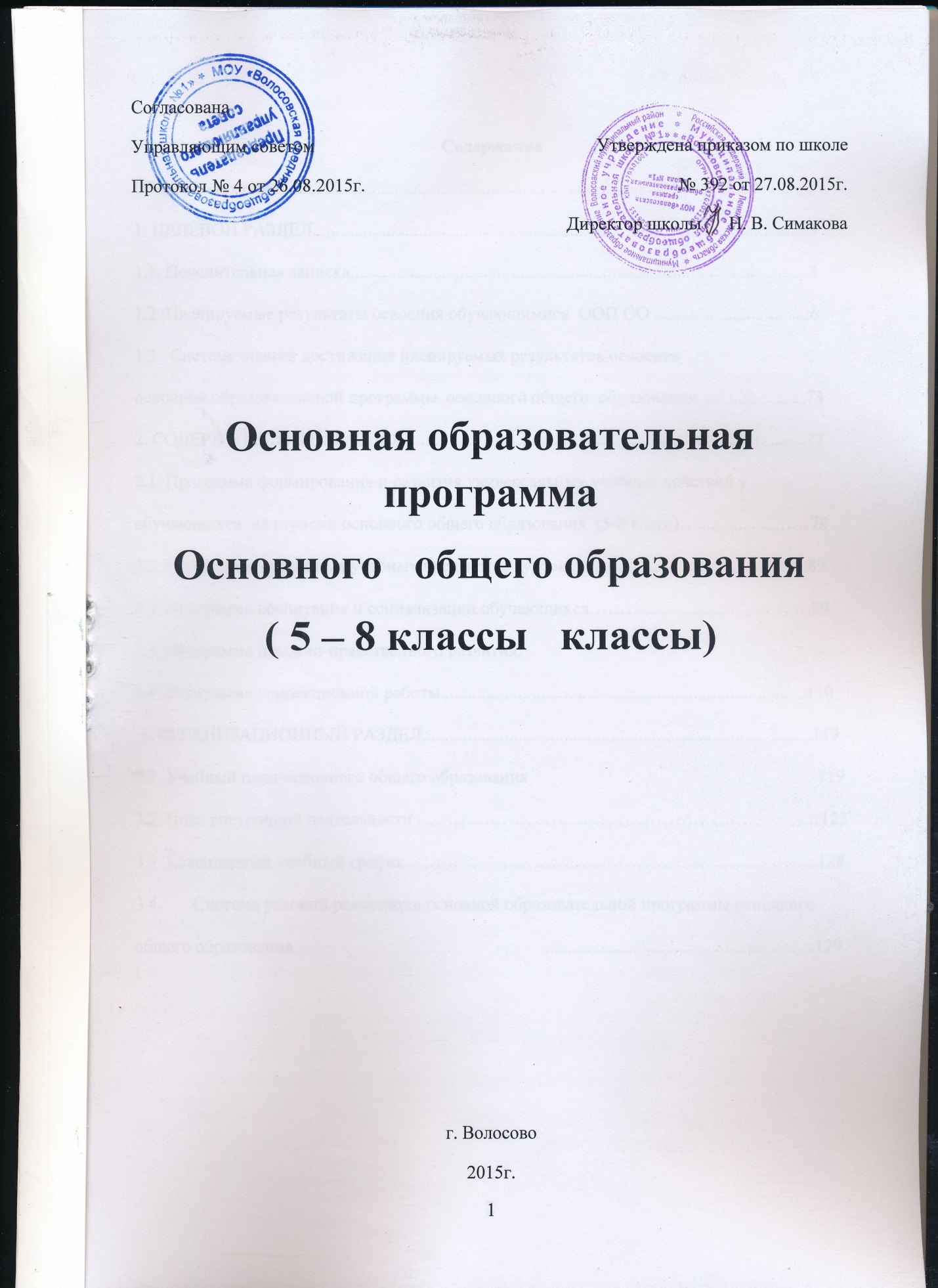 СодержаниеОбщие положения...................................................................................................................21. ЦЕЛЕВОЙ РАЗДЕЛ............................................................................................................31.1. Пояснительная записка....................................................................................................31.2. Планируемые результаты освоения обучающимися  ООП ОО ..................................61.3.  Система оценки достижения планируемых результатов освоения основной образовательной программы  основного общего  образования .......................732. СОДЕРЖАТЕЛЬНЫЙ РАЗДЕЛ........................................................................................772.1. Программа формирования и развития универсальных учебных действий у обучающихся  на ступени основного общего образования  (5-8 класс)…................,……782.2. Программы отдельных учебных предметов, курсов ....................................................892.3. Программа воспитания и социализации обучающихся…………………………….…892.3. Программа духовно-нравственного развития,2.4. Программа коррекционной работы................................................................................110 3. ОРГАНИЗАЦИОННЫЙ РАЗДЕЛ.....................................................................................1193.1. Учебный план основного общего образования                                                               1193.2. План внеурочной деятельности …………………………………………………………1233.3. Календарный учебный график…………………………………………………………..1283.4.       Система условий реализации основной образовательной программы основного общего образования                                                       ...........................................................129Общие положения1.Муниципальное общеобразовательное  учреждение 	«Волосовская средняя общеобразовательная школа № 1», именуемое в дальнейшем Учреждение,       зарегистрировано постановлением Главы администрации Волосовского района Ленинградской области от  25.12.95 г. № 705 как муниципальное общеобразовательное учреждение "Волосовская средняя школа №1".
  21.01.2000 года приказом № Ю/247 Волосовского ТО ЛОРП зарегистрирована новая редакция Устава, Учреждение включено в реестр под № 28/00247, изменено название на муниципальное общеобразовательное учреждение «Волосовская средняя общеобразовательная школа № 1», выдан новый бланк свидетельства серии ЛО-001 № 50135.
    На основании приказа отдела образования администрации муниципального образования «Волосовский район» от 15.02.2002 г. № 31 и приказа Волосовского ТО ЛОРП № Ю- 401 от 19 марта 2002 г. школа переименована в муниципальное общеобразовательное учреждение «Волосовская средняя общеобразовательная школа № 1».                                                     1.1.Полное наименование Учреждения: Муниципальное среднее общеобразовательное учреждение «Волосовская средняя  общеобразовательная школа № 1», сокращенное наименование - МОУ «Волосовская СОШ № 1».1.2.Местонахождение  Учреждения: Российская Федерация, Ленинградская обл., 188410, город Волосово,  Гатчинское шоссе, д.10.1.3.Собственником имущества и Учредителем  Учреждения является  Муниципальное  образование "Волосовский   муниципальный    район".1.4.Функции Учредителя осуществляет Администрация   Волосовского муниципального района, (далее «Учредитель») в лице Комитета образования.Местонахождение  Учредителя: 188410 Российская  Федерация, Ленинградская          область, город Волосово, улица Краснофлотская, дом 6.  1.5.В своей деятельности Учреждение руководствуется:
 -    Конституцией Российской Федерации,  - Федеральным законом от 29 декабря 2012 года № 273-ФЗ «Об образовании в Российской Федерации," - Приказом Минобрнауки РФ от 17 декабря 2010 г. N 1897 «Об утверждении федерального государственного образовательного стандарта основного общего образования»,(в ред. приказа Минобрнауки РФ от 29.12.2014 № 1644) - Гражданским кодексом Российской Федерации, - Конвенцией о правах ребенка, - Постановлением главного государственного санитарного врача РФ от 29 декабря 2010 г. № 189 об утверждении СанПин 2.4.2.2821-10 «Санитарно-эпидемиологические требования к условиям и организации обучения в общеобразовательных учреждениях» (зарегистрировано в Минюсте РФ 03 марта 2011 г. № 19993), - Принимаемыми в соответствии с федеральным законодательством нормативно-правовыми актами Российской Федерации и Ленинградской области в области образования,- Правовыми актами органов местного самоуправления Волосовского муниципального района,- Уставом ОУ,- Локальными актами учреждения.1.6.При осуществлении приносящей доходы деятельности Учреждение руководствуется  законодательством Российской Федерации, регулирующим данный вид деятельности.1.7.Содержание образования в Учреждении определяется образовательной программой (общеобразовательной программой основного общего образования), утверждаемой и реализуемой Учреждением самостоятельно. Образовательная программа  МОУ «Волосовской СОШ №1» разрабатывается  с учётом Примерной основной образовательной программы ООО, одобренной решением федерального учебно-методического объединения по общему образованию (протокол  от 8 апреля 2015 г. № 1/15) и обеспечивает достижение обучающимися результатов освоения основных образовательных программ, установленных соответствующими федеральными государственными образовательными стандартами. 	1.8.Основным предметом деятельности образовательного учреждения является реализация общеобразовательной программы основного общего образования. Школа является основным звеном системы непрерывного образования и представляет всем гражданам РФ возможность реализовать гарантированное государством право на получение бесплатного начального основного общего образования в пределах государственных общеобразовательных стандартов. 1. ЦЕЛЕВОЙ РАЗДЕЛ1.1. Пояснительная записка1.1.1. Назначение программы Основная  образовательная  программа    основного  общего  образования    МОУ «Волосовская СОШ № 1»  нацелена  на  обеспечение    выполнения  требований    ФГОС  ООО, определяет   содержание и организацию образовательного процесса на ступени основного  общего  образования  и  направлена  на  формирование  общей  культуры  обучающихся,  их духовно-нравственное,     социальное,     личностное     и     интеллектуальное     развитие, самосовершенствование,    обеспечивающие            социальную        успешность,    развитие творческих способностей, сохранение и укрепление здоровья. 1.1.2. Цели образовательной программы: обеспечение  планируемых  результатов  по  достижению  выпускником  целевых установок,  знаний,  умений,  навыков,  компетенций  и  компетентностей,  определяемых личностными,    семейными,    общественными,    государственными    потребностями    и возможностями    обучающегося    среднего    школьного    возраста,    индивидуальными особенностями его развития и состояния здоровья;  создание  благоприятных  условий  для  становления  и  развития  личности  в  её индивидуальности,  самобытности,  уникальности,  неповторимости  путем  эффективного использования   ресурсов   образовательного   учреждения   и   общества   в   социально-экономических реалиях города Волосово  и в соответствии с программой развития ОУ. Задачи программы: обеспечение   соответствия   основной   образовательной   программы   требованиям Стандарта; обеспечение  преемственности  начального  общего,  основного  общего,  среднего (полного) общего образования; обеспечение доступности получения качественного основного общего образования, достижение  планируемых  результатов  освоения  основной  образовательной  программы основного    общего    образования    всеми    обучающимися,    в    том    числе    детьми    с ограниченными возможностями здоровья; установление  требований  к  воспитанию  и  социализации  обучающихся  как  части образовательной программы и соответствующему усилению воспитательного потенциала школы,         обеспечению         индивидуализированного         психолого-педагогического сопровождения    каждого    обучающегося,    формированию    образовательного    базиса, основанного не только на знаниях, но и на соответствующем культурном уровне развития личности, созданию необходимых условий для её самореализации; обеспечение  эффективного  сочетания  урочных  и  внеурочных  форм  организации образовательного процесса, взаимодействия всех его участников;            взаимодействие    образовательного    учреждения    при    реализации    основной образовательной программы с социальными партнёрами; выявление  и  развитие  способностей обучающихся,  в  том  числе  одарённых  детей, детей  с  ограниченными  возможностями  здоровья,  их  профессиональных  склонностей через  систему спортивных секций, детских объединений  и  кружков,  организацию  общественно  полезной деятельности,   в   том   числе   социальной   практики,   с   использованием   возможностей образовательных учреждений дополнительного образования детей; организация  интеллектуальных  и  творческих  соревнований,  научно-технического творчества, проектной и учебно-исследовательской деятельности; участие  обучающихся,  их  родителей  (законных  представителей),педагогических работников и общественности в проектировании и развитии внутришкольной социальной среды, школьного уклада МОУ «Волосовская СОШ № 1»; социальное    и    учебно-исследовательское    проектирование и профессиональная ориентация  обучающихся  при  поддержке  педагогов,  психолога,  социального  педагога, сотрудничестве     с    социальными партнёрами; сохранение  и  укрепление  физического,  психологического  и  социального  здоровья обучающихся, обеспечение их безопасности. Принципы и подходы к формированию ООП ООО Муниципальное общеобразовательное учреждение «Волосовская СОШ № 1» действует в соответствии с Уставом МОУ «Волосовская СОШ № 1. Образовательная программа обеспечивает жизнедеятельность, функционирование и развитие МОУ «Волосовская СОШ № 1» в соответствии с основными принципами государственной политики РФ в области образования, изложенными в Законе Российской Федерации «Об образовании». А именно:гуманистический характер образования; воспитание   гражданственности,   трудолюбия,   уважения   к   правам   и   свободам человека, любви к окружающей природе, Родине, семье; общедоступность  образования,  адаптивность  системы  образования  к  уровням  и особенностям развития и подготовки обучающихся и воспитанников; содействие   взаимопониманию   и   сотрудничеству   между   людьми,   народами независимо от национальной, религиозной и социальной принадлежности; учет индивидуальных возрастных, психологических и физиологических особенностей обучающихся, роли, значения видов деятельности и форм общения при   построении образовательного процесса и определении образовательно-воспитательных целей и путей их достижения;разнообразие индивидуальных образовательных траекторий и индивидуального развития каждого обучающегося, в том числе детей, проявивших выдающиеся способности, детей-инвалидов и детей с ОВЗ;Основная образовательная программа формируется с учетом психолого-педагогических особенностей развития детей 11–15 лет, связанных:•	с переходом от учебных действий, характерных для начальной школы и осуществляемых только совместно с классом как учебной общностью и под руководством учителя, от способности только осуществлять принятие заданной педагогом и осмысленной цели к овладению этой учебной деятельностью на уровне основной школы в единстве мотивационно-смыслового и операционно-технического компонентов, становление которой осуществляется в форме учебного исследования, к новой внутренней позиции обучающегося – направленности на самостоятельный познавательный поиск, постановку учебных целей, освоение и самостоятельное осуществление контрольных и оценочных действий, инициативу в организации учебного сотрудничества;•	с осуществлением на каждом возрастном уровне (11–13 и 13–15 лет), благодаря развитию рефлексии общих способов действий и возможностей их переноса в различные учебно-предметные области, качественного преобразования учебных действий: моделирования, контроля и оценки и перехода от самостоятельной постановки обучающимися новых учебных задач к развитию способности проектирования собственной учебной деятельности и построению жизненных планов во временнóй перспективе;•	с формированием у обучающегося научного типа мышления, который ориентирует его на общекультурные образцы, нормы, эталоны и закономерности взаимодействия с окружающим миром;•	с овладением коммуникативными средствами и способами организации кооперации и сотрудничества, развитием учебного сотрудничества, реализуемого в отношениях обучающихся с учителем и сверстниками;•	с изменением формы организации учебной деятельности и учебного сотрудничества от классно-урочной к лабораторно-семинарской и лекционно-лабораторной исследовательской.Образовательная среда МОУ «Волосовская СОШ № 1» представляет собой сетевое взаимодействие следующих компонентов: Программа адресована: Учащимся и родителям:      для   информирования   о   целях,   содержании,   организации   и   предполагаемых результатах деятельности ОУ по достижению каждым обучающимся образовательных результатов;        для     определения     сферы     ответственности     за     достижение     результатов образовательной  деятельности  школы,  родителей  и  обучающихся  и  возможностей  для взаимодействия. Учителям:        для   углубления   понимания   смыслов   образования   и   в   качестве  ориентира   в практической образовательной деятельности. Администрации:        для   координации   деятельности   педагогического   коллектива   по   выполнению требований к результатам и условиям освоения учащимися ООП ООО;       для регулирования отношений субъектов образовательного процесса, для принятия управленческих  решений  на  основе  мониторинга  эффективности  процесса,  качества  условий и результатов образовательной деятельности. Содержание  основной  образовательной  программы  основного  общего  образования МОУ «Волосовская СОШ № 1» формируется с учётом: государственного заказа:     создание   условий   для   получения   учащимися   качественного   образования   в соответствии        с        государственными        стандартами;        развитие        творческой, конкурентоспособной,    общественно-активной,    функционально-грамотной,    устойчиво развитой личности. социального заказа:       организация учебного процесса в безопасных и комфортных условиях;          обеспечение  качества  образования,  позволяющего  выпускникам      эффективно взаимодействовать с экономикой и обществом в соответствии с требованиями времени;     воспитание личности ученика, его нравственных и духовных качеств;      обеспечение   досуговой   занятости   и   создание   условий   для   удовлетворения интересов и развития разнообразных способностей детей;            воспитание    ответственного    отношения    учащихся    к    своему  здоровью    и формирование навыков здорового образа жизни.           создание  условий  для  развития  интеллектуальных  и  творческих  способностей учащихся; ООП  ООО  МОУ «Волосовская СОШ № 1»  создана  с  учетом  особенностей  и  традиций учреждения,     предоставляющих     большие    возможности     учащимся     в     раскрытии интеллектуальных и творческих возможностей личности.1.2. Планируемые результаты освоения обучающимися  ООП ООО1.2.1. Основные ожидаемые результаты.             Федеральный    государственный    образовательный    стандарт        устанавливает  требования    к  личностным,  метапредметным  и  предметным    результатам обучающихся, освоивших    основную  образовательную  программу  основного  общего  образования.  В   результате   реализации   основной   образовательной   программы   основного   общего образования планируется достичь следующих результатов: 1)личностные результаты: •   сформированность основ  гражданской идентичности; •   сформированность основ социальных компетенций (включая ценностно - смысловые   установки   и   моральные   нормы,   опыт   социальных   и   межличностных отношений, правосознание); •    сформированность    учебно  –  познавательной    мотивации  как  основы   готовности  и способности   обучающегося      к переходу  к  самообразованию,  в  том  числе готовности  к выбору направления профильного образования.   2)  метапредметные  результаты: Условием формирования межпредметных понятий,  таких, как система, факт, закономерность, феномен, анализ, синтез является овладение обучающимися основами читательской компетенции, приобретение навыков работы с информацией, участие  в проектной деятельности. В основной школе на всех предметах будет продолжена работа по формированию и развитию основ читательской компетенции. Обучающиеся овладеют чтением как средством осуществления своих дальнейших планов: продолжения образования и самообразования, осознанного планирования своего актуального и перспективного круга чтения, в том числе досугового, подготовки к трудовой и социальной деятельности. У выпускников будет сформирована потребность в систематическом чтении как средстве познания мира и себя в этом мире, гармонизации отношений человека и общества, создании образа «потребного будущего».При изучении учебных предметов обучающиеся усовершенствуют приобретенные на первом уровне навыки работы с информацией и пополнят их. Они смогут работать с текстами, преобразовывать и интерпретировать содержащуюся в них информацию, в том числе:• систематизировать, сопоставлять, анализировать, обобщать и интерпретировать информацию, содержащуюся в готовых информационных объектах;• выделять главную и избыточную информацию, выполнять смысловое свертывание выделенных фактов, мыслей; представлять информацию в сжатой словесной форме (в виде плана или тезисов) и в наглядно-символической форме (в виде таблиц, графических схем и диаграмм, карт понятий — концептуальных диаграмм, опорных конспектов);• заполнять и дополнять таблицы, схемы, диаграммы, тексты.В ходе изучения всех учебных предметов обучающиеся приобретут опыт проектной деятельности как особой формы учебной работы, способствующей воспитанию самостоятельности, инициативности, ответственности, повышению мотивации и эффективности учебной деятельности; в ходе реализации исходного замысла на практическом уровне овладеют умением выбирать адекватные стоящей задаче средства, принимать решения, в том числе и в ситуациях неопределенности. Они получат возможность развить способность к разработке нескольких вариантов решений, к поиску нестандартных решений, поиску и осуществлению наиболее приемлемого решения.Перечень ключевых межпредметных понятий определяется в ходе разработки основной образовательной программы основного общего образования образовательной организации в зависимости от материально-технического оснащения, кадрового потенциала, используемых методов работы и образовательных технологий.В соответствии ФГОС ООО выделяются три группы универсальных учебных действий: регулятивные, познавательные, коммуникативные.Регулятивные УУД1.	Умение самостоятельно определять цели обучения, ставить и формулировать новые задачи в учебе и познавательной деятельности, развивать мотивы и интересы своей познавательной деятельности. Обучающийся сможет:•	анализировать существующие и планировать будущие образовательные результаты;•	идентифицировать собственные проблемы и определять главную проблему;•	выдвигать версии решения проблемы, формулировать гипотезы, предвосхищать конечный результат;•	ставить цель деятельности на основе определенной проблемы и существующих возможностей;•	формулировать учебные задачи как шаги достижения поставленной цели деятельности;•	обосновывать целевые ориентиры и приоритеты ссылками на ценности, указывая и обосновывая логическую последовательность шагов.2.	Умение самостоятельно планировать пути достижения целей, в том числе альтернативные, осознанно выбирать наиболее эффективные способы решения учебных и познавательных задач. Обучающийся сможет:•	определять необходимые действие(я) в соответствии с учебной и познавательной задачей и составлять алгоритм их выполнения;•	обосновывать и осуществлять выбор наиболее эффективных способов решения учебных и познавательных задач;•	определять/находить, в том числе из предложенных вариантов, условия для выполнения учебной и познавательной задачи;•	выстраивать жизненные планы на краткосрочное будущее (заявлять целевые ориентиры, ставить адекватные им задачи и предлагать действия, указывая и обосновывая логическую последовательность шагов);•	выбирать из предложенных вариантов и самостоятельно искать средства/ресурсы для решения задачи/достижения цели;•	составлять план решения проблемы (выполнения проекта, проведения исследования);•	определять потенциальные затруднения при решении учебной и познавательной задачи и находить средства для их устранения;•	описывать свой опыт, оформляя его для передачи другим людям в виде технологии решения практических задач определенного класса;•	планировать и корректировать свою индивидуальную образовательную траекторию.3.	Умение соотносить свои действия с планируемыми результатами, осуществлять контроль своей деятельности в процессе достижения результата, определять способы действий в рамках предложенных условий и требований, корректировать свои действия в соответствии с изменяющейся ситуацией. Обучающийся сможет:•	определять совместно с педагогом и сверстниками критерии планируемых результатов и критерии оценки своей учебной деятельности;•	систематизировать (в том числе выбирать приоритетные) критерии планируемых результатов и оценки своей деятельности;•	отбирать инструменты для оценивания своей деятельности, осуществлять самоконтроль своей деятельности в рамках предложенных условий и требований;•	оценивать свою деятельность, аргументируя причины достижения или отсутствия планируемого результата;•	находить достаточные средства для выполнения учебных действий в изменяющейся ситуации и/или при отсутствии планируемого результата;•	работая по своему плану, вносить коррективы в текущую деятельность на основе анализа изменений ситуации для получения запланированных характеристик продукта/результата;•	устанавливать связь между полученными характеристиками продукта и характеристиками процесса деятельности и по завершении деятельности предлагать изменение характеристик процесса для получения улучшенных характеристик продукта;•	сверять свои действия с целью и, при необходимости, исправлять ошибки самостоятельно.4.	Умение оценивать правильность выполнения учебной задачи, собственные возможности ее решения. Обучающийся сможет:•	определять критерии правильности (корректности) выполнения учебной задачи;•	анализировать и обосновывать применение соответствующего инструментария для выполнения учебной задачи;•	свободно пользоваться выработанными критериями оценки и самооценки, исходя из цели и имеющихся средств, различая результат и способы действий;•	оценивать продукт своей деятельности по заданным и/или самостоятельно определенным критериям в соответствии с целью деятельности;•	обосновывать достижимость цели выбранным способом на основе оценки своих внутренних ресурсов и доступных внешних ресурсов;•	фиксировать и анализировать динамику собственных образовательных результатов.5.	Владение основами самоконтроля, самооценки, принятия решений и осуществления осознанного выбора в учебной и познавательной. Обучающийся сможет:•	наблюдать и анализировать собственную учебную и познавательную деятельность и деятельность других обучающихся в процессе взаимопроверки;•	соотносить реальные и планируемые результаты индивидуальной образовательной деятельности и делать выводы;•	принимать решение в учебной ситуации и нести за него ответственность;•	самостоятельно определять причины своего успеха или неуспеха и находить способы выхода из ситуации неуспеха;•	ретроспективно определять, какие действия по решению учебной задачи или параметры этих действий привели к получению имеющегося продукта учебной деятельности;•	демонстрировать приемы регуляции психофизиологических/ эмоциональных состояний для достижения эффекта успокоения (устранения эмоциональной напряженности), эффекта восстановления (ослабления проявлений утомления), эффекта активизации (повышения психофизиологической реактивности).Познавательные УУД6.	Умение определять понятия, создавать обобщения, устанавливать аналогии, классифицировать, самостоятельно выбирать основания и критерии для классификации, устанавливать причинно-следственные связи, строить логическое рассуждение, умозаключение (индуктивное, дедуктивное, по аналогии) и делать выводы. Обучающийся сможет:•	подбирать слова, соподчиненные ключевому слову, определяющие его признаки и свойства;•	выстраивать логическую цепочку, состоящую из ключевого слова и соподчиненных ему слов;•	выделять общий признак двух или нескольких предметов или явлений и объяснять их сходство;•	объединять предметы и явления в группы по определенным признакам, сравнивать, классифицировать и обобщать факты и явления;•	выделять явление из общего ряда других явлений;•	определять обстоятельства, которые предшествовали возникновению связи между явлениями, из этих обстоятельств выделять определяющие, способные быть причиной данного явления, выявлять причины и следствия явлений;•	строить рассуждение от общих закономерностей к частным явлениям и от частных явлений к общим закономерностям;•	строить рассуждение на основе сравнения предметов и явлений, выделяя при этом общие признаки;•	излагать полученную информацию, интерпретируя ее в контексте решаемой задачи;•	самостоятельно указывать на информацию, нуждающуюся в проверке, предлагать и применять способ проверки достоверности информации;•	вербализовать эмоциональное впечатление, оказанное на него источником;•	объяснять явления, процессы, связи и отношения, выявляемые в ходе познавательной и исследовательской деятельности (приводить объяснение с изменением формы представления; объяснять, детализируя или обобщая; объяснять с заданной точки зрения);•	выявлять и называть причины события, явления, в том числе возможные / наиболее вероятные причины, возможные последствия заданной причины, самостоятельно осуществляя причинно-следственный анализ;•	делать вывод на основе критического анализа разных точек зрения, подтверждать вывод собственной аргументацией или самостоятельно полученными данными.7.	Умение создавать, применять и преобразовывать знаки и символы, модели и схемы для решения учебных и познавательных задач. Обучающийся сможет:•	обозначать символом и знаком предмет и/или явление;•	определять логические связи между предметами и/или явлениями, обозначать данные логические связи с помощью знаков в схеме;•	создавать абстрактный или реальный образ предмета и/или явления;•	строить модель/схему на основе условий задачи и/или способа ее решения;•	создавать вербальные, вещественные и информационные модели с выделением существенных характеристик объекта для определения способа решения задачи в соответствии с ситуацией;•	преобразовывать модели с целью выявления общих законов, определяющих данную предметную область;•	строить схему, алгоритм действия, исправлять или восстанавливать неизвестный ранее алгоритм на основе имеющегося знания об объекте, к которому применяется алгоритм;•	строить доказательство: прямое, косвенное, от противного;•	анализировать/рефлексировать опыт разработки и реализации учебного проекта, исследования (теоретического, эмпирического) на основе предложенной проблемной ситуации, поставленной цели и/или заданных критериев оценки продукта/результата.8.	Смысловое чтение. Обучающийся сможет:•	находить в тексте требуемую информацию (в соответствии с целями своей деятельности);•	ориентироваться в содержании текста, понимать целостный смысл текста, структурировать текст;•	устанавливать взаимосвязь описанных в тексте событий, явлений, процессов;•	резюмировать главную идею текста;•	преобразовывать текст, «переводя» его в другую модальность, интерпретировать текст (художественный и нехудожественный – учебный, научно-популярный, информационный, текст non-fiction);•	критически оценивать содержание и форму текста.9.	Формирование и развитие экологического мышления, умение применять его в познавательной, коммуникативной, социальной практике и профессиональной ориентации. Обучающийся сможет:•	определять свое отношение к природной среде;•	анализировать влияние экологических факторов на среду обитания живых организмов;•	распространять экологические знания и участвовать в практических делах по защите окружающей среды;•	выражать свое отношение к природе через рисунки, сочинения, модели, проектные работы.10. Развитие мотивации к овладению культурой активного использования словарей и других поисковых систем. Обучающийся сможет:•	определять необходимые ключевые поисковые слова и запросы;•	осуществлять взаимодействие с электронными поисковыми системами, словарями;•	формировать множественную выборку из поисковых источников для объективизации результатов поиска;•	соотносить полученные результаты поиска со своей деятельностью.Коммуникативные УУД11.	Умение организовывать учебное сотрудничество и совместную деятельность с учителем и сверстниками; работать индивидуально и в группе: находить общее решение и разрешать конфликты на основе согласования позиций и учета интересов; формулировать, аргументировать и отстаивать свое мнение. Обучающийся сможет:	определять возможные роли в совместной деятельности;	играть определенную роль в совместной деятельности;	принимать позицию собеседника, понимая позицию другого, различать в его речи: мнение (точку зрения), доказательство (аргументы), факты; гипотезы, аксиомы, теории;	определять свои действия и действия партнера, которые способствовали или препятствовали продуктивной коммуникации;	строить позитивные отношения в процессе учебной и познавательной деятельности;	корректно и аргументированно отстаивать свою точку зрения, в дискуссии уметь выдвигать контраргументы, перефразировать свою мысль (владение механизмом эквивалентных замен);	критически относиться к собственному мнению, с достоинством признавать ошибочность своего мнения (если оно таково) и корректировать его;	предлагать альтернативное решение в конфликтной ситуации;	выделять общую точку зрения в дискуссии;	договариваться о правилах и вопросах для обсуждения в соответствии с поставленной перед группой задачей;	организовывать учебное взаимодействие в группе (определять общие цели, распределять роли, договариваться друг с другом и т. д.);	устранять в рамках диалога разрывы в коммуникации, обусловленные непониманием/неприятием со стороны собеседника задачи, формы или содержания диалога.12.	Умение осознанно использовать речевые средства в соответствии с задачей коммуникации для выражения своих чувств, мыслей и потребностей для планирования и регуляции своей деятельности; владение устной и письменной речью, монологической контекстной речью. Обучающийся сможет:•	определять задачу коммуникации и в соответствии с ней отбирать речевые средства;•	отбирать и использовать речевые средства в процессе коммуникации с другими людьми (диалог в паре, в малой группе и т. д.);•	представлять в устной или письменной форме развернутый план собственной деятельности;•	соблюдать нормы публичной речи, регламент в монологе и дискуссии в соответствии с коммуникативной задачей;•	высказывать и обосновывать мнение (суждение) и запрашивать мнение партнера в рамках диалога;•	принимать решение в ходе диалога и согласовывать его с собеседником;•	создавать письменные «клишированные» и оригинальные тексты с использованием необходимых речевых средств;•	использовать вербальные средства (средства логической связи) для выделения смысловых блоков своего выступления;•	использовать невербальные средства или наглядные материалы, подготовленные/отобранные под руководством учителя;•	делать оценочный вывод о достижении цели коммуникации непосредственно после завершения коммуникативного контакта и обосновывать его.13.	Формирование и развитие компетентности в области использования информационно-коммуникационных технологий (далее – ИКТ). Обучающийся сможет:•	целенаправленно искать и использовать информационные ресурсы, необходимые для решения учебных и практических задач с помощью средств ИКТ;•	выбирать, строить и использовать адекватную информационную модель для передачи своих мыслей средствами естественных и формальных языков в соответствии с условиями коммуникации;•	выделять информационный аспект задачи, оперировать данными, использовать модель решения задачи;•	использовать компьютерные технологии (включая выбор адекватных задаче инструментальных программно-аппаратных средств и сервисов) для решения информационных и коммуникационных учебных задач, в том числе: вычисление, написание писем, сочинений, докладов, рефератов, создание презентаций и др.;•	использовать информацию с учетом этических и правовых норм;•	создавать информационные ресурсы разного типа и для разных аудиторий, соблюдать информационную гигиену и правила информационной безопасности.3)  предметные  результаты:    освоенные  обучающимися  в  ходе  изучения  учебного предмета умения,  специфические для данной предметной области виды деятельности по получению  нового  знания,  его  преобразованию  и  применению  в  учебных,  учебно-проектных и социально-проектных ситуациях.  Все виды результатов образования могут рассматриваться в едином целом в ходе освоения обучающимися разных видов деятельности (учебной и внеучебной), а также в разных формах (урочных и внеурочных).  В результате освоения ООП  ООО  на первом этапе (5-8классы) планируется получить следующий образовательный  эффект: в    предметных        результатах    -        наличие    у    обучающихся    инициативного, самостоятельного действия с учебным материалом, выражающегося:   -      в   умении    действовать  освоенными    в  начальной  школе  культурными предметными  способами  и  средствами  действия    в  различных  учебных  и  практических  ситуациях; -    в  обобщении    знаний,  полученных  на    первой  ступени  обучения,  из  позиции «учителя» через разновозрастное сотрудничество с младшими школьниками. Данные      образовательные      результаты            проверяются      и      оцениваются образовательным  учреждением  самостоятельно  двумя  способами:  через    использование разработанных    контрольно-измерительных  материалов    и  через  экспертную  оценку взрослого  в  ходе  встроенного    наблюдения    в  урочных  и  внеурочных  формах    разных  видов деятельности обучающихся. 1.2.2. Планируемые результаты изучения учебных и междисциплинарных программ  В  результате  изучения    учебных  предметов,  а  также  в ходе  внеурочной  деятельности  у  выпускников  основной  школы  будут  сформированы личностные, познавательные, коммуникативные и регулятивные  универсальные  учебные действия  как  основа  учебного  сотрудничества  и  умения  учиться  в  общении.  Предметные  результаты  освоения  основной  образовательной  программы  основного общего  образования  представляют  собой  систему  культурных    предметных  способов  и средств  действий  в  определенной    предметной  области  и  могут  быть  получены  как  в учебной деятельности обучающихся, так и в других видах: проектной, исследовательской, творческой  и  т.п.  В  каждом  учебном  предмете  выделяются    несколько  содержательных линий,   внутри   которых   определяются   ведущие   умения,   которые   и   подвергаются оцениванию. Оценка  достижения  планируемых  результатов      ведётся  с  помощью  заданий базового  уровня,  успешное  выполнение  которых  служит    основанием  для положительного  решения  вопроса  о  возможности  перехода  на  следующую  ступень обучения. 1.2.3. Планируемые результаты освоения учебных программ Задачи    обучающихся,    решаемые    в    ходе    реализации    ООП    по    достижению планируемых результатов Для достижения образовательных результатов подросток должен в ходе реализации ООП решить следующие задачи:  •    определить    свою  позицию  в    социально  -  культурном    контексте  современного общества; (относительно актуальных событий общества, лицея, семьи и себя  лично) •      овладеть   системой   универсальных   учебных   действий,   служащих   основой   для продолжения обучения; •  овладеть коллективными формами учебной работы и соответствующими социальными навыками;  •    научиться  самостоятельно  и  осознанно    оценивать  и  анализировать    свою  учебную деятельность;  •  научиться создавать собственные творческие замыслы и доводить их до воплощения в творческом   продукте,   овладеть   средствами   и   способами   реализации   собственных замыслов. Задачи педагогов, решаемые в ходе реализации Программы Для  достижения  учащимися  запланированных  образовательных  результатов  педагогам МОУ «Волосовская СОШ № 1» необходимо  решить следующие задачи:  •  обеспечить    эффективное    сочетание    урочных    и  внеурочных    форм    организации образовательного процесса  (уроки, занятия,  мастерские, тренинги, практики, проектная и исследовательская   деятельность,         конкурсы,   фестивали, выставки, соревнования, презентации и др.) для реализации образовательной программы лицея;  •  развитие  универсальных  учебных  действий на  основе  ведущей для данного возраста  деятельности межличностного общения; •    подготовить    учащихся  к  выбору  и  реализации  индивидуальных    образовательных траекторий (маршрутов); • создать пространство для реализации разнообразных творческих замыслов подростков, проявления инициативных действий. •  выявление и развитие способностей обучающихся, их профессиональных склонностей через   систему   клубов,   творческих   объединений,   спортивных   секций   и   кружков, разнообразных социальных практик; •    создание  пространства  для  социальных  практик  школьников  и  приобщение  их  к общественно значимым делам. 1.3.  Система оценки достижения планируемых результатов освоенияосновной образовательной программы основного общегообразования1.3.1. Общие положения     В соответствии с требованиями Федерального государственного образовательного стандарта основного общего образования в МОУ «Волосовская СОШ № 1» разработана система оценки, ориентированная на выявление и оценку образовательных достижений учащихся с целью итоговой оценки подготовки выпускников на ступени основного общего образования. Функции системы оценки:  ориентация  образовательного  процесса  на  достижение  планируемых  результатов освоения основной образовательной программы основного общего образования; обеспечение эффективной обратной связи, позволяющей осуществлять управление образовательным процессом. Основные    цели  оценочной  деятельности  -  оценка  образовательных  достижений В  соответствии  с  ФГОС  ООО  основным  объектом  системы  оценки  результатов образования, её содержательной и критериальной базой выступают требования Стандарта, которые    конкретизируются    в    планируемых    результатах    освоения    обучающимися основной образовательной программы основного общего образования. Итоговая  оценка  результатов  освоения  основной  образовательной  программы основного общего образования определяется  по  результатам  промежуточной  и  итоговой аттестации обучающихся. При  оценке  результатов  деятельности  МОУ «Волосовская СОШ № 1»  и  ее  работников  основным объектом  оценки,  её  содержательной  и  критериальной базой  выступают  планируемые результаты  освоения  основной  образовательной  программы,  составляющие  содержание блоков  «Выпускник  научится»  и  «Выпускник  получит  возможность  научиться»  всех изучаемых программ. Основными процедурами этой оценки служат результаты итоговой аттестации  учащихся  и  выпускников,  аккредитация  МОУ «Волосовская СОШ № 1»,  аттестация  педагогических кадров, а также мониторинговые исследования разного уровня. Система   оценки   достижения   планируемых   результатов   освоения   основной образовательной  программы  основного  общего  образования  предполагает  комплексный подход  к  оценке  результатов  образования,  позволяющий  вести  оценку  достижения обучающимися всех трёх групп результатов образования: личностных, метапредметных и предметных. Одним   из   проявлений   уровневого   подхода   является   оценка   индивидуальных образовательных  достижений  на  основе  «метода  сложения»,  при  котором  фиксируется достижение  уровня,  необходимого  для  успешного  продолжения  образования  и  реально достигаемого  большинством  учащихся,  и  его  превышение,  что  позволяет  выстраивать индивидуальные траектории движения с учётом зоны ближайшего развития, формировать положительную учебную и социальную мотивацию. 1.3.2. Особенности оценки личностных результатов Оценка   личностных   результатов   представляет   собой   оценку   достижения обучающимися     в     ходе     их     личностного     развития     планируемых     результатов, представленных  в  разделе  «Личностные  универсальные  учебные  действия»  программы формирования универсальных учебных действий.  Формирование  личностных  результатов  обеспечивается  в  ходе  реализации  всех компонентов     образовательного     процесса,     включая     внеурочную     деятельность, реализуемую семьёй и школой.  Основным  объектом  оценки  личностных  результатов  служит  сформированность универсальных учебных действий, включаемых в следующие три основных блока: 1) сформированность основ гражданской идентичности личности; 2) готовность  к  переходу  к  самообразованию  на  основе  учебно-познавательной мотивации, в том числе готовность к выбору направления профильного образования; 3) сформированность  социальных  компетенций,  включая  ценностно-смысловые установки   и   моральные   нормы,   опыт   социальных   и   межличностных   отношений, правосознание. Достижение   личностных   результатов   не   выносится   на   итоговую   оценку обучающихся,     а     является     предметом     оценки     эффективности     воспитательно-образовательной   деятельности  школы   и   образовательных   систем   разного   уровня   и осуществляется в ходе внешних неперсонифицированных мониторинговых исследований на основе централизованно разработанного инструментария.  Результаты  мониторинговых  исследований  являются  основанием  для  принятия различных управленческих решений.  В     текущем     образовательном     процессе     возможна     ограниченная     оценка сформированности отдельных личностных результатов, проявляющихся в: 1) соблюдении норм и правил поведения (согласно Уставу МОУ «Волосовская СОШ № 1»); 2) участии  в  общественной  жизни  МОУ «Волосовская СОШ № 1»   и  ближайшего  социального  окружения, общественно-полезной деятельности; 3) готовности  и  способности  делать  осознанный  выбор  своей  образовательной траектории,  в  том  числе  выбор  направления  профильного  образования,  проектирование индивидуального учебного плана на старшей ступени общего образования; 1.3.3. Особенности оценки метапредметных результатов Оценка   метапредметных   результатов   представляет   собой   оценку   достижения планируемых      результатов      освоения      основной      образовательной      программы, представленных    в    разделах    «Регулятивные    универсальные    учебные    действия», «Коммуникативные универсальные  учебные действия», «Познавательные  универсальные учебные действия» программы формирования универсальных учебных действий, а также планируемых   результатов,   представленных   во   всех   разделах   междисциплинарных учебных программ. Формирование   метапредметных   результатов   обеспечивается   за   счёт   учебных предметов. Основным объектом оценки метапредметных результатов является: • способность     и     готовность     к     освоению     систематических     знаний,     их самостоятельному пополнению, переносу и интеграции; • способность к сотрудничеству и коммуникации; • способность к решению личностно и социально значимых проблем и воплощению найденных решений в практику; • способность и готовность к использованию ИКТ в целях обучения и развития; • способность к самоорганизации, саморегуляции и рефлексии. Основной  процедурой  итоговой  оценки  достижения  метапредметных  результатов является защита итогового индивидуального проекта. Дополнительным  источником  данных  о  достижении  отдельных  метапредметных результатов могут служить результаты выполнения проверочных тематических работ по всем предметам. Оценка достижения метапредметных результатов ведётся также в рамках системы промежуточной     аттестации.  Формы аттестации достижений учащихся текущая успеваемость: контрольные, тестовые, самостоятельные, лабораторные, практические, творческие работы учащихся, проводимые учителем в течение триместра  в соответствии с реализуемой учебной программой (отражается в классном журнале); Система контроля знаний, сложившаяся в школе, дает информацию не только об эффективности функционирования всей системы школы, но и выполняет все основные функции, которые характерны для учебного процесса: образовательную, воспитательную и развивающую. Контроль нацелен на полноту и всесторонность, систематичность и объективность к уровню знаний и навыков учащихся. Полнота и всесторонность обеспечивается включением в содержание его всех основных элементов учебного материала, предусмотренных программой по каждому предмету, проверку не только предметных знаний, но и усвоение специальных и общеучебных умений и навыков. Систематичность контроля отражается в журнале. Журналы проверяются  заместителем  директора по учебно-воспитательной работе в соответствии с графиком внутришкольного контроля.1.3.4. Особенности оценки предметных результатов Оценка предметных результатов - оценка достижения обучающимся планируемых результатов по отдельным предметам.  В МОУ «Волосовская средняяя общеобразовательная школа №1» принята 5-бальная шкала отметок: «5» - отлично; «4» - хорошо; «3» - удовлетворительно; «2» - неудовлетворительно; «1» - отсутствие ответа или работы по неуважительной причине.Отметку "5" - получает ученик, если его устный ответ, письменная работа, практическая деятельность в полном объеме соответствует учебной программе, допускается один недочет, (правильный полный ответ, представляющий собой связное, логически последовательное сообщение на определенную тему, умение применять определения, правила в конкретных случаях. Ученик обосновывает свои суждения, применяет знания на практике, применяет знания в новой ситуации, приводит собственные примеры).Отметку "4" - получает ученик, если его устный ответ, письменная работа, практическая деятельность или её результаты в общем соответствуют требованиям учебной программы (правильный, но не совсем точный ответ), применяет знания в стандартной ситуации.Отметку "3" - получает ученик, если его устный ответ, письменная работа, практическая деятельность и её результаты в основном соответствуют требованиям программы, однако имеется определённый набор грубых и негрубых ошибок и недочётов. Обучающийся владеет материалом в объеме 50-70% содержания (правильный, но не полный ответ, допускаются неточности в определении понятий или формулировке правил, недостаточно глубоко и доказательно ученик обосновывает свои суждения, не умеет приводить примеры, излагает материал непоследовательно).Отметку "2" - получает ученик, если его устный ответ, письменная работа, практическая деятельность и её результаты частично соответствуют требованиям программы, имеются существенные недостатки и грубые ошибки(неправильный ответ).Отметку «1» - получает ученик в случае отказа от ответа или отсутствия работы без объяснения причины или неуважительной причины.По всем предметам используются методы устного и письменного контроля. Для контроля и учёта достижений обучающихся используются следующие формы:промежуточная аттестация учащихся переводных 5-8  общеобразовательных классов, проводимая в форме контрольных работ, по одному предметам, выбираемым педагогическим советом и администрацией школы;административные срезовые работы по предметам (диагностические работы по русскому языку  и математике, по устным предметам на начало и конец учебного года по всем классам);предметные олимпиады разных уровней;участие в районных, городских, региональных творческих конкурсах, спортивных  соревнованиях;Портфолио достижений ученика.В качестве форм учета достижений учащихся (участие в олимпиадах, конкурсах, соревнованиях, внеклассных мероприятиях, творческие работы школьников). Реально достигнутые учащимися результаты образования в рамках конкретной образовательной программы на различных этапах ее освоения фиксируются в классном журнале и  обсуждаются на педагогическом совете. 1.3.5. Система внутришкольного мониторинга образовательных достижений и портфель достижений как инструменты динамики образовательных достижений Система      внутришкольного      мониторинга      образовательных      достижений (личностных, метапредметных и предметных) включает: – материалы входной диагностики; –  материалы,  фиксирующие  текущие  и  промежуточные  учебные  и  личностные достижения. Внутришкольный   мониторинг   образовательных   достижений   ведётся   каждым учителем-предметником   и   фиксируется   с   помощью   оценочных   листов,   классных журналов, дневников учащихся на бумажных или электронных носителях. 1.3.6.  Итоговая оценка выпускника и её использование при переходе от основного к среднему (полному) общему образованию На итоговую оценку на ступени основного общего образования выносятся только предметные   и   метапредметные   результаты,   описанные   в   разделе   «Выпускник научится» планируемых результатов основного общего образования. Итоговая оценка выпускника формируется на основе: • результатов внутришкольного мониторинга образовательных достижений по всем предметам,  зафиксированных  в  оценочных  листах,  в  том  числе  за  промежуточные  и итоговые комплексные работы на метапредметной основе; • оценок за выполнение итоговых работ по всем учебным предметам; • оценки за выполнение и защиту индивидуального проекта; • оценок за работы, выносимые на государственную итоговую аттестацию (далее — ГИА). На   основании   этих   оценок   делаются   выводы   о   достижении   планируемых результатов  (на  базовом  или  повышенном  уровне)  по  каждому  учебному  предмету,  а также   об   овладении   обучающимся   основными   познавательными,   регулятивными   и коммуникативными   действиями   и   приобретении   способности   к   проектированию   и осуществлению целесообразной и результативной деятельности. Педагогический    совет    МОУ «Волосовская СОШ № 1» на    основе    выводов,    сделанных    классными руководителями    и    учителями    отдельных    предметов    по    каждому    выпускнику, рассматривает  вопрос  об  успешном  освоении  обучающимся  основной  образовательной программы основного общего образования и выдачи документа государственного образца об уровне образования — аттестата об основном общем образовании. В  случае  если  полученные  обучающимся  итоговые  оценки  не  позволяют  сделать однозначного   вывода   о   достижении   планируемых   результатов,   решение   о   выдаче документа государственного образца об уровне образования – аттестата об основном общем    образовании    принимается    педагогическим    советом    с    учётом    динамики образовательных  достижений  выпускника  и  контекстной  информации  об  условиях  и особенностях  его  обучения  в  рамках  регламентированных  процедур,  устанавливаемых Министерством образования и науки Российской Федерации. Решение о выдаче документа государственного образца об уровне образования — аттестата     об     основном     общем     образовании     принимается     одновременно     с рассмотрением   и   утверждением   характеристики   обучающегося,   с   учётом   которой осуществляется   приём   в   профильные   классы   старшей   школы.   В   характеристике обучающегося: • отмечаются     образовательные     достижения     и     положительные     качества обучающегося; • даются   педагогические   рекомендации   к   выбору   направлений   профильного образования  с  учётом  выбора,  сделанного  выпускником,  а  также  с  учётом  успехов  и проблем обучающегося. Все выводы и оценки, включаемые в характеристику, должны быть подтверждены материалами   мониторинга   образовательных   достижений   и   другими   объективными показателями. 2. СОДЕРЖАТЕЛЬНЫЙ РАЗДЕЛ2.1. Программа развития универсальных учебныхдействий у обучающихся  на ступени основного общего образования(5-8 класс)2.1.1. Пояснительная записка. Программа формирования и развития УУД определяет: ▪ цели и задачи взаимодействия педагогов и обучающихся по формированию и развитию универсальных  учебных  действий  в  основной  школе,  описание  основных  подходов, обеспечивающих  эффективное  их  усвоение  обучающимися,  взаимосвязи  содержания урочной и внеурочной деятельности обучающихся по развитию УУД; ▪  планируемые  результаты  усвоения  обучающимися  познавательных,  регулятивных  и коммуникативных  универсальных  учебных  действий,  показатели  уровней  и  степени владения    ими,    их    взаимосвязь    с    другими    результатами    освоения    основной образовательной программы основного общего образования; ▪  ценностные  ориентиры  развития  универсальных  учебный  действий,  место  и  формы развития УУД: образовательные области, учебные предметы, внеурочные занятия и т. п. ▪  основные  направления  деятельности  по  развитию  УУД  в  основной  школе,  описание технологии включения развивающих задач как в урочную, так и внеурочную деятельность обучающихся; ▪ условия развития УУД. Цель:  способствовать    формированию  духовной    культуры    личности,  составляющей частью которой является способность к самосовершенствованию и саморазвитию.  Задачи:   1)   формировать   универсальные   учебные   действия   как   систему   действий учащегося, обеспечивающих культурную идентичность, способность  к самостоятельному  успешному  освоению  новых знаний и компетентностей, важнейшей из которых является умение учиться;  2) создать благоприятные условия для личностного и познавательного развития учащихся. Функции универсальных учебных действий:   1.Обеспечение     возможностей     учащегося     самостоятельно     осуществлять деятельность учения, ставить учебные цели, искать и использовать необходимые средства   и   способы   достижения,   контролировать   и   оценивать   процесс   и результаты деятельности.             2.Создание  условий  для  развития  личности  и  ее  самореализации  в  системе непрерывного   образования,   толерантности   личности,  обеспечивающих   ее   жизнь   в поликультурном обществе, высокой социальной и профессиональной мобильности.               3.Обеспечение    успешного  усвоения  знаний,  умений  и  навыков,  формирования картины мира, компетентностей в любой предметной области познания. Виды универсальных учебных действий: 1. Личностные УУД. 2. Регулятивные УДД. 3. Познавательные УДД. 4. Коммуникативные УДД. Личностные   УУД   включают   в   себя   жизненное,   личностное,   профессиональное  самоопределение;    обеспечивают  ценностно-смысловую  ориентацию  учащихся  (умение соотносить поступки и события с принятыми этическими принципами, знание моральных норм  и  умение  выделить  нравственный  аспект  поведения),  а  также  ориентацию  в социальных    ролях    и    межличностных    отношениях.    Регулятивные     УУД     обеспечивают     организацию     учащимся     своей     учебной деятельности. К ним относятся  следующие:  целеполагание как постановка учебной задачи на основе соотнесения того, что уже известно и усвоено учащимся, и того, что еще неизвестно; планирование  –  определение  последовательности  промежуточных  целей  с  учетом конечного результата; составление плана и последовательности действий; прогнозирование – предвосхищение результата и уровня усвоения; его временных характеристик; оценка  –  выделение  и  осознание  учащимся  того,  что  уже  усвоено  и  что  еще подлежит усвоению, оценивание качества и уровня усвоения; Познавательные УУД включают общеучебные, логические действия, а также действия постановки и решения проблем. К общеучебным УУД относятся: самостоятельное выделение и формулирование познавательной цели;  поиск     и     выделение     необходимой     информации;     применение     методов информационного поиска, в том числе с помощью компьютерных средств; умение структурировать знания; умение  осознанно  и  произвольно  строить  речевое  высказывание  в  устной  и письменной формах; выбор   наиболее   эффективных   способов   решения   задач   в   зависимости   от конкретных условий;  рефлекция способов и условий действия, контроль и оценка процесса и результатов деятельности; смысловое чтение как осмысление цели чтения и выбор вида чтения в зависимости от   цели;   извлечение   необходимой   информации   из   прослушанных   текстов,относящихся   к   различным   жанрам;   Логические УУД предполагают: анализ объектов с целью выделения признаков (существенных, несущественных); выбор оснований и критериев для сравнения, классификации объектов; подведение под понятия, выведение следствий; установление причинно-следственных связей; построение логической цепи рассуждений; доказательство; Коммуникативные  УУД  обеспечивают  социальную  компетентность  и  учет  позиции других  людей,  партнера  по  общению  или  деятельности,  умение  слушать  и  вступать  в диалог;  участвовать  в  коллективном  обсуждении  проблем;  интегрироваться  в  группу сверстников и строить продуктивное взаимодействие и сотрудничество со сверстниками и взрослыми. Видами коммуникативных действий являются: планирование учебного сотрудничества с учителем и сверстниками – определение целей, функций участников, способов взаимодействия; постановка    вопросов    –    инициативное    сотрудничество    в    поиске    и    сборе информации; разрешение  конфликтов  –  выявление,  идентификация  проблемы,  поиск  и  оценка альтернативных   способов   разрешение   конфликта,   принятие   решения   и   его реализация; умение с достаточной полнотой и точностью выражать свои мысли в соответствии с задачами и условиями коммуникации; владение монологической и диалогической формами  речи  в  соответствии  с  грамматическими  и  синтаксическими  нормами родного языка. Развитие  системы  УУД  в  составе  личностных,  регулятивных,  познавательных  и Критериями оценки сформированности УУД у учащихся выступают: соответствие возрастно-психологическим нормативным требованиям; соответствие свойств УУД заранее заданным требованиям. Представление   о   функциях,   содержании   и   видах   УУД   положено   в   основу построения  целостного  учебно-воспитательного  процесса:  в  ходе  изучения  системы учебных  предметов  и  дисциплин,  в  метапредметной  деятельности,  организации  форм учебного  сотрудничества  и  решения  важных  задач  жизнедеятельности  учащихся.  Это нашло отражение в  Учебном плане основного общего образования МОУ «Волосовская СОШ № 1».  Технологии развития универсальных учебных действий Уроки деятельностной направленности по целеполаганию распределены в четыре группы: 1. Урок открытия нового знания. Деятельностная  цель:  формирование  у  обучающихся  способностей  к  самостоятельному построению новых способов действия на основе метода рефлексивной самоорганизации. Образовательная  цель:  расширение  понятийной  базы  по  учебному  предмету  за  счет включения в нее новых элементов. 2. Урок рефлексии. Деятельностная  цель:  формирование  у  обучающихся  способностей  к  самостоятельному выявлению   и   исправлению   своих   ошибок   на   основе   рефлексии   коррекционно-контрольного типа. Образовательная  цель:  коррекция  и  тренинг  изученных  способов  действий-понятий, алгоритмов и т.д. 3. Урок обобщения и систематизации знаний. Деятельностная   цель:   формирование   у   обучающихся   способностей   к   обобщению, структурированию и систематизации изучаемого предметного содержания. Образовательная цель: систематизация учебного материала и выявление логики развития содержательно-методических линий курсов. 4. Урок развивающего контроля. Деятельностная  цель:  формирование  у  обучающихся  способностей  к  осуществлению контрольной функции. Образовательная цель: контроль и самоконтроль изученных понятий и алгоритмов. Комплекс  УУД,  выполняемых  обучающимися  на  уроках    создает  благоприятные условия для реализации требований ФГОС к формированию метапредметных результатов образования. 2.1.2. Планируемые результаты усвоения обучающимися универсальных учебных действий 2.2. Программы отдельных учебных предметов, курсов2.2.1. Общие положения В данном разделе основной образовательной программы основного общего образования приводится  основное  содержание  курсов  по  всем  обязательным  предметам  на  ступени основного   общего   образования,   которое   должно   быть   в   полном   объёме   отражено   в соответствующих разделах рабочих программ учебных предметов, курсов.  Рабочие  программы  в  МОУ «Волосовская СОШ № 1»  разрабатываются  по  каждому  предмету  и  по  каждому классу. Рабочие программы для 5 – 8  классов разрабатываются в соответствии с требованиями ФГОС   ООО   на   основе   примерных   программ   по   предметам.   Рабочие   программы рассматриваются  на  заседании  школьных  методических  объединений,  согласовываются  с курирующим заместителем директора и утверждаются директором МОУ «Волосовская СОШ № 1».  (Приложение№1) 2.3. Программа воспитания и  социализации обучающихся Цель и задачи программы:        Цель: обогащение и совершенствование человеческой сущности учащихся 5-8классов через поддержку их собственных усилий с целью приобретения ими жизненного опыта и умения связать этот опыт с жизненными ценностями социума.  Задачи программы:         создать условия для успешной социализации учащихся в классе, школе, внешкольном пространстве;        формировать  знания  о  нормах  и  правилах  поведения  в  обществе,  социальных ролях человека;         согласовывать  свои  потребности  с  возможностями  их    реализации  в    наличной  социальной среде;          формировать позитивную самооценку, самоуважение, конструктивные способы самореализации. Этапы организации работы: 1.      Анализ широкого социального пространства (городского) и социально-психологического, существующего в МОУ «Волосовская СОШ № 1». 2.  Анализ психологического, социального, культурного «фона» внутри МОУ«Волосовская СОШ № 1», степени и способов  влияния внешних факторов на главных субъектов процесса социализации: учителей, учащихся   и их родителей в целях выяснения сильных  и слабых сторон,  характера их взаимоотношений между собой и с внешней средой и т.д. СОЦИАЛЬНОЕ ПРОЕКТИРОВАНИЕ КАК УСЛОВИЕ ФОРМИРОВАНИЯ ЛИЧНОСТНЫХ РЕЗУЛЬТАТОВ ОБРАЗОВАНИЯ. Этапы организации работы: 1.      Определение объектов деятельности (социальные явления, социальные отношения,  социальные институты,  социальная среда: ландшафт в целом, социальный ландшафт).  2.      Субъекты социальной деятельности (учащиеся и взрослые, вовлечённые в социальное проектирование) 3.      Ожидаемые результаты: повышение социальной активности учащихся, их готовности принять личное практическое участие и внести реальный вклад в улучшение социальной ситуации в местном сообществе; повышение уровня общей культуры учащихся; формирование навыков коллективной работы по подготовке и реализации собственными силами реального социально полезного дела; Виды деятельности. 1. Школьный уровень         развитие и поддержка гуманистического уклада школьной жизни и системы школьного самоуправления;           участие в благоустройстве школьного и пришкольного пространства;         участие в подготовке и выпуске печатной и электронной школьной газеты «Зеркало»;         участие в общешкольной деятельности (посвящение в пятиклассники, КВН, вечера вопросов  и ответов,  выставка поделок семейного творчества, походы и поездки с родителями);         участие в массовых мероприятиях (спортивные соревнования, предметные олимпиады,  всероссийские интеллектуальные игры по предметам, поздравления ветеранов и пожилых людей, конкурс чтецов);         участие в реализации образовательной программы школы (участие в школьном театре «ТЮША», участие в подготовке публичных презентаций по проектной и исследовательской деятельности) 2. Муниципальный уровень        участие в выставках изобразительного искусства, в конкурсах и акциях, посвящённых социальным проблемам родного города (акции  «Кормушка», «Спасём мир от пожаров», «Скворечник», «Новогодняя  игрушка»,  проекты по благоустройству дворовых территорий и др.) 3.  Персональный уровень Через классные часы, индивидуальные беседы, игры, конкурсы, походы развивать следующие способности:         сохранять и поддерживать собственное здоровье и не иметь дурных привычек;       развивать творческие и деловые отношения со старшими и младшими школьниками;        занимать социально ответственную позицию в отношении негативных событий и явлений окружающей жизни;        быть толерантными,  эмпатически настроенными к носителям иных культурных традиций;        публично выражать своё мнение. Система поощрения социальной успешности и проявлений активной жизненной позиции обучающихся (формирование портфолио, ценные подарки) Критерии, показатели эффективности деятельности образовательного учреждения по психолого-педагогической поддержке социализации обучающихся: степень развитости речевого общения подростков; способность к конструктивному и продуктивному сотрудничеству; толерантность и культуросообразность учащихся; включённость учащихся в процесс самообразования. Методика и инструментарий мониторинга духовно-нравственного развития, воспитания и социализации обучающихся:        отслеживание индивидуального прогресса учащихся по направлениям и формам образовательной программы;        отслеживание коллективного прогресса учащихся по направлениям и формам образовательной программы. Планируемые результаты духовно-нравственного развития, воспитания и социализации обучающихся, формирования экологической культуры, культуры здорового и безопасного образа жизни обучающихся: - персональная включенность подростков в реальную позитивную социальную и социокультурную практику.  Данная программа включает социальную целевую программу «Профилактика правонарушений и  безнадзорности». 2.3.1. Программа учебно-исследовательской и проектной деятельностина ступени основного общего образованияПояснительная записка Программа  учебно-исследовательской  и  проектной  деятельности обучающихся  на ступени основного общего образования разработана на основе требований к структуре и результатам  освоения  ООП  в  соответствии  с  планируемыми  результатами  освоения основной образовательной программы основного общего образования и преемственна по отношению   к   начальному   общему   образованию   и   направлена   на   формирование   у обучающихся  универсальных  учебных  действий  и  основ  культуры  исследовательской  и проектной деятельности.  Целевые  установки:    способствовать  становлению  индивидуальной  образовательной траектории     учащихся     через     включение     в     образовательный     процесс     учебно-исследовательской  и  проектной  деятельности  в  связи  с  друг  с  другом  и  с  содержанием учебных предметов как на уроках, так и во внеурочной среде.  Достижение  поставленной  цели  при  разработке  и  реализации  программы  учебно-исследовательской    и    проектной    деятельности    на    ступени    основного   общего образования предусматривает решение следующих основных задач: 1.  Формирование   мотивации   к   самовыражению,   самореализации,   социальному признанию учащегося; 2.  Формирование  устойчивого  познавательного  интереса  к      учебно-познавательной деятельности,        к    постоянному    пополнению    своих    знаний    с    помощью самообразования;  воспитывать  стремление    к  развитию  не  только  предметного результата, а к интеллектуальному, личностному развитию самого ученика. 3.  Формирование    навыков    самостоятельной        проектной    и    исследовательской деятельности. 4.  Способствовать    развитию    коммуникативных    навыков    и    навыков    делового сотрудничества с учетом возрастных особенностей школьников.   К общим характеристикам следует отнести:      практически значимые цели и задачи исследовательской и проектной деятельности;      структуру проектной и учебно-исследовательской деятельности, которая включает общие      компоненты:      анализ      актуальности      проводимого      исследования; целеполагание,  формулировку  задач,  которые  следует  решить;  выбор  средств  и методов,     адекватных     поставленным     целям;     планирование,     определение последовательности    и    сроков    работ;    проведение    проектных    работ    или исследования;  оформление  результатов  работ в  соответствии  с  замыслом  проекта или    целями    исследования;    представление    результатов    в    соответствующем использованию виде;      компетенцию    в    выбранной    сфере    исследования,    творческую    активность, собранность, аккуратность, целеустремленность, высокую мотивацию;      итогами проектной и исследовательской деятельности следует считать не столько предметные    результаты,    сколько    интеллектуальное,    личностное    развитие школьников,  рост  их  компетенции  в  выбранной  для  исследования  или  проекта сфере,   формирование   умения   сотрудничать   в   коллективе   и   самостоятельно работать,  уяснение  сущности  творческой  исследовательской  и  проектной  работы, которая      рассматривается      как      показатель      успешности      (неуспешности) исследовательской деятельности. Специфические  черты  (различия)  проектной  и  учебно-исследовательской  деятельности указаны в сравнительной таблице: Необходимо отметить, что проектная и исследовательская деятельность коренным образом  отличается  от  учебной  (если  под  учебной  деятельностью  понимать  не  все ситуации   учения,   а   лишь   те,   которые   обеспечивают   формирование   понятийного мышления).  Главное  отличительное  качество  учебной  деятельности  состоит  в  том,  что логика  учебной  деятельности  задается  логикой  развертывания  учебного  содержания. Проектная   же   деятельность   строится   «от   результата»,   т.е.      по   структуре,   и   по последовательности  отдельных  действий  выстраивается  применительно  к  конкретной задаче.             Учебно – исследовательская деятельность – деятельность учащихся, связанная с решением  учащимися  творческой,  исследовательской  задачи  с  заранее  неизвестным решением и предполагающая наличие основных этапов, характерных для исследования в научной    сфере:    постановка    проблемы,    изучение    теории,    посвященной    данной проблематике,   подбор   методик   исследования   и   практическое   овладение   ими,   сбор собственного  материала,  его  анализ  и  обобщение,  научный  комментарий,  собственные выводы» Проектная  деятельность  учащихся  –  это  совместная  учебно-познавательная, творческая  или  игровая  деятельность  учащихся,  имеющая  общую  цель,  согласованные методы,   способы   деятельности,   направленные   на   достижение   общего   результата деятельности.   Непременным   условием   проектной   деятельности   является   наличие представлений о конечном продукте деятельности и этапов его достижения. Эти   виды   деятельности   могут   дать   образовательные   эффекты,   если   будут использоваться оба в образовательной практике. Включение учащихся в учебно-исследовательскую и проектную деятельность есть один  из  путей  повышения  мотивации  и  эффективности  самой  учебной  деятельности  в основной  школе  и  имеют  следующие  важные  особенности,  которые  должны  быть отражены в данной программе: 1.  цели   и   задачи   этих   видов   деятельности   учащихся   определяются   как   их личностными мотивами, так и социальными. Это означает, что такая деятельность должна  быть  направлена  не  только  на  повышение  компетенции  подростков  в предметной области определенных  учебных дисциплин, не только на развитие их способностей, но и на создание продукта, имеющего значимость для других; 2.  учебно-исследовательская  и  проектная  деятельности  должны  быть  организованы таким образом, чтобы учащиеся смогли реализовать свои потребности в общении со  значимыми,  референтными  группами  одноклассников,  учителей  и  т.д.  Строя различного  рода  отношений  в  ходе  целенаправленной,  поисковой,  творческой  и продуктивной  деятельности,  подростки  овладевают  нормами  взаимоотношений  с разными  людьми,  умениями  переходить  от  одного  вида  общения  к  другому, приобретают навыки индивидуальной самостоятельной работы и сотрудничества в коллективе; 3.  организация   исследовательских   и  проектных   работ   школьников  обеспечивает сочетание различных видов познавательной деятельности. Эти виды деятельности могут    быть    востребованы    практически    любые    способности    подростков, реализованы личные пристрастия к тому или иному виду деятельности.  Планируемые результаты освоения междисциплинарной программы  «Основы учебно-исследовательской и проектной деятельности»  Условия  и ресурсы  реализации  программы учебно-исследовательской и проектной деятельности  на ступени основного общего образования1)  Укомплектованность МОУ «Волосовская СОШ № 1» педагогическими работниками; уровень квалификации педагогических        работников        образовательного        учреждения;  непрерывность профессионального  развития  педагогических  работников  образовательного  учреждения, реализующего программу. 2)  Материально-технические   условия   реализации   программы,   которые   должны обеспечивать   возможность   достижения   обучающимися   установленных   Стандартом требований  к  предметным,  метапредметным  и  личностным  результатам.  МОУ «Волосовская СОШ № 1»  имеет необходимые  для  обеспечения  образовательной  деятельности  обучающихся    учебные кабинеты   с   автоматизированными   рабочими   местами   обучающихся   и   педагогов, лекционные  аудитории;  помещения  для  занятий  учебно-исследовательской  и  проектной деятельностью, музыкой, хореографией и изобразительным искусством, а также другими курсами  по  выбору;  лингафонный  кабинет,  обеспечивающие  изучение  иностранных языков;  информационно-библиотечный  центр  с  рабочими  зонами,  читальным  залом  и книгохранилищем, обеспечивающими сохранность книжного фонда, медиатекой; актовый и спортивный залы.  3)  Психолого-педагогические  условия,  такие  как:  преемственность  содержания  и форм организации образовательного процесса по отношению к ступени основного общего образования;  учёт  специфики  возрастного  психофизического  развития  обучающихся; вариативность    направлений    психолого-педагогического    сопровождения    участников образовательного   процесса   (сохранение   и   укрепление   психологического   здоровья обучающихся);  формирование  ценности  здоровья  и  безопасного  образа  жизни;  развитие своей    экологической    культуры;      выявление   и   поддержка одарённых   детей,   детей   с   особыми   образовательными   потребностями;   поддержка детских объединений, ученического самоуправления и др.4)  Информационно-образовательная     среда     МОУ «Волосовская СОШ № 1»    способствует обеспечению: информационно-методической   поддержки  образовательного   процесса;   планированию образовательного процесса и его ресурсного обеспечения; мониторингу и фиксации  хода и результатов образовательного процесса; современных процедур создания, поиска, сбора, анализа,     обработки,     хранения     и     представления     информации;     дистанционного взаимодействие всех участников образовательного процесса (обучающихся, их родителей (законных  представителей),  педагогических  работников,  органов  управления  в  сфере образования,  общественности),  в  том  числе  в  рамках  дистанционного  образования; дистанционному  взаимодействию  МОУ «Волосовская СОШ № 1»  с  другими  организациями  социальной  сферы: учреждениями     дополнительного     образования     детей,     учреждениями     культуры, здравоохранения,    спорта,    досуга,    службами    занятости    населения,    обеспечению безопасности жизнедеятельности. 5)  Учебно-методическое  и  информационное  обеспечение  позволяет  осуществлять: информационную      поддержку      образовательной      деятельности      обучающихся      и педагогических  работников  на  основе  современных   информационных  технологий  в области    библиотечных    услуг    (доступ    к    электронным    учебным    материалам    и образовательным ресурсам Интернета);  укомплектованность печатными и электронными информационно-образовательными    ресурсами    по        предметам    учебного    плана,  учебниками,  учебно-методической  литературой  и  материалами  по    учебным  предметам, курсам  основной образовательной программы,  дополнительной литературой. 2.3.2. Программа духовно-нравственного развития, воспитания  обучающихся Программа духовно- нравственного развития и воспитания является частью основной Образовательной Программы среднего общего образования МОУ                   «Волосовская средняя  общеобразовательная школа №1», которая разработана в связи с введением Федерального государственного  образовательного стандарта второго поколения.Программа составлена на основе Примерной программы духовно-нравственного развития и воспитания обучающихся на ступени основного общего образования, Закона Российской Федерации «Об образовании», Концепции духовно-нравственного развития и воспитания личности гражданина России.Программа опирается на принципы функционирования демократического государства и гражданского общества, предполагает участие в ней общественных организаций и объединений, научных и творческих союзов и организаций, учреждений высшего и дополнительного образования.Основной целью Программы является формирование образа выпускника школы как личности, обладающей высоким уровнем образования, интеллектуальными, гражданскими, нравственными качествами, культурой физического здоровья, способной к социализации в изменяющейся реальности в соответствии с ценностями общества и собственной системой ценностей, профессиональному самоопределению, успешной интеграции в политическую, экономическую, гражданскую, культурную жизненные сферы.Для достижения этой цели в процессе воспитательной работы в школе необходимо решить следующие задачи:изучение социального заказа участников образовательного процесса, государства, общества для определения путей формирования конкурентоспособной личности;формирование личности, обладающей высоким конструктивным интеллектом, позитивной коммуникативностью, социальной ответственностью, способной к непрерывному образованию, через интеграцию урочной и внеурочной деятельности,  включение в социально-значимую деятельность, участие детей и молодёжи в управлении воспитанием, создании современных социальных проектов, организации детского самоуправления, проведении общественных акций и творческих конкурсов, спортивных и культурных мероприятий;воспитание гражданственности и любви к Отечеству, воспитание нравственной личности на основе общечеловеческих ценностей через содержание учебных программ, краеведческую и поисковую работу, взаимодействие  с общественными организациями и объединениями, детскими общественными организациями;создание предметной эстетической среды школы, интеграция в учебно–воспитательный процесс эстетических, исторических ценностей через диалог культур, взаимодействие с учреждениями культуры города Волосово;формирование физической культуры учащихся, ценностного отношения к здоровью, понимания учащимися  ценности семьи и семейного воспитания, объединение всех участников образовательного процесса по пропаганде здорового образа жизни и профилактике заболеваний;повышение роли психолого-педагогической службы в формировании детских коллективов и в индивидуальном развитии ребёнка;оказание помощи семье в решении проблем духовно-нравственного воспитания детей, организация и развитие психолого-педагогического просвещения родителей; усиление роли семьи в воспитании детей;содействие успешной социализации учащихся в меняющихся экономических, политических условиях  современного общества;внедрение инновационных форм и направлений в воспитательной работе.БАЗОВЫЕ ПЕДАГОГИЧЕСКИЕ ИДЕИЭти инновации основываются на следующих педагогических идеях:- гуманизация процессов обучения и воспитания;
- системно-деятельностный и личностно-ориентированный подход;- идея развития целостной человеческой личности, возвращения человека к самому себе, имеющая общечеловеческий смысл и общечеловеческую ценность;- социализация личности как превращение индивида с его природными задатками и потенциальными возможностями социального развития в полноценного члена общества;- единство процессов воспитания и самовоспитания, когда ребёнок сознательно, свободно и самостоятельно выбирает цели и средства деятельности, управляет своей деятельностью, совершенствуя и развивая свои способности к её осуществлению, таким образом совершенствуя (воспитывая) себя;- выявление индивидуальных психологических, возрастных, гендерных особенностей ребёнка и на их основе развитие творческого потенциала;- сотрудничество школы с семьёй, социальными партнёрами, общественными организациями  (Администрация МО «Волосовское городское поселение», Комитет по делам молодёжи, полиция, поликлиника, библиотека, музеи, ГДЦ «Родник», ДЮЦ, школа искусств им. Н.К. Рериха, другие школы).	Программа ориентирована на все возрастные группы учащихся муниципального образовательного учреждения «Волосовская средняя общеобразовательная школа №1». Основными исполнителями Программы являются педагоги, учащиеся школы и их родители.ОСНОВНЫЕ НАПРАВЛЕНИЯ ВОСПИТАТЕЛЬНОЙ ДЕЯТЕЛЬНОСТИВоспитательная работа школы строится в соответствии с целями и задачами Программы развития школы. Направления социализации определяются сферами жизнедеятельности человека: интеллектуальное (познавательная сфера), эмоционально-волевое (чувственная сфера), морально-нравственное (поведенческая сфера), формирование здорового образа жизни (жизненная сфера), межличностное (коммуникативная сфера), профориентационное (профессиональная сфера).Цели и задачи школьного образования и воспитания обуславливают основные направления воспитательного процесса.1. Интеллектуальное развитие учащихся. 	Организация интеллектуально-познавательной деятельности учащихся, формирование положительного отношения к учёбе, знаниям, науке через интеграцию урочной и внеурочной деятельности, выбор индивидуальной траектории в образовательной среде школы.2. Физическое развитие учащихся.Организация деятельности по формированию здорового образа жизни, организация деятельности по профилактике употребления психоактивных веществ, организация туристической и спортивной работы, воспитание гармонично развитой личности: здоровье тела, духа, разума.3. Гражданское и патриотическое воспитание.Приобщение учащихся к традициям и истории Отечества, города, семьи, школы, развитие и совершенствование системы нравственного воспитания.4. Культурно-нравственное развитие.Повышение общего уровня культуры учащихся, реализация творческого потенциала через систему дополнительного образования и  совместную деятельность с учреждениями культуры города.  5. Эстетическое  развитие.Создание культурологической среды школы, формирующей у учащихся новое чувство меняющегося мира, опыт и способы постижения и обретения культуры, необходимой для созидательной жизни конкурентоспособной личности через участие в конкурсах различных уровней и проектной деятельности.6. Социальная адаптация учащихся.Формирование у учащихся отношения к семье как к ценности, предотвращение  и предупреждение социальных проблем в семье, в общественной среде, помощь в их разрешении при взаимодействии с социально-педагогической  и психолого-педагогической службой школы, вовлечение семей в участие в делах школы.7. Индивидуально-личностное развитие учащихся.Изучение личности ученика, психолого-педагогическое сопровождение образовательного процесса, определение индивидуальных маршрутов в обучении и воспитании.8. Ученическое самоуправление.Развитие и совершенствование системы ученического самоуправления с целью включения учащихся в работу школы как субъекта учебной и воспитательной деятельности.9. Профессиональная адаптация учащихся.Проведение просветительской профориентационной работы среди учащихся и родителей по ознакомлению с возможностями профессионального самоопределения на основе совместной деятельности социальной и психологической служб школы, классных руководителей.10. Воспитание толерантности.Формирование этнической и социальной толерантности, коммуникативных компетентностей на межкультурном уровне в условиях  языковой среды, диалога культур.11. Совместная деятельность с родительским сообществом, общественными организациями.Включение родителей в воспитательную работу школы через совместную деятельность  социально - психологической службы школы с советом школы, ученическим советом,  родительским комитетом школы и другими органами государственно-общественного управления.МЕРОПРИЯТИЯ ПО РЕАЛИЗАЦИИ ПРОГРАММЫВоспитательная работа в нашей школе строится исходя из того, что воспитание есть управление процессом развития личности. Гуманистический характер воспитания и образования предполагает реализацию воспитательных задач на:
- каждом учебном и внеклассном мероприятии;
- создание воспитывающей среды во внеурочное время;
- построение системы внеклассной работы, нацеленной на духовное развитие личности каждого ребёнка. В школе создаются условия для реализации и развития учащихся в познавательной, коммуникативной, игровой, творческой, трудовой деятельности, для занятий физической культурой и спортом. Деятельность строится в соответствии с психологическими возрастными особенностями учащихся. В основе построения лежит принцип деятельности по ступеням обучения, что обосновано большим количеством классов-комплектов. Такая организация обеспечивает взаимовлияние воспитательных структур школы и класса, а также круг педагогов, включённых в процесс воспитания. Таким образом, определились 3 основных направления воспитательной работы, с помощью которых будут решаться цели и задачи воспитания:Развитие ученического самоуправления в школе.Укрепление системы общешкольных традиционных дел.Реализация воспитательных задач через развитие новой системы направлений воспитательной работы. Виды деятельности: изучение  нравственной  воспитанности  учащихся  МОУ «Волосовская СОШ № 1»,    определение  возможных путей коррекции нравственной воспитанности учащихся необходимыми методами и формами воспитательного воздействия; изучение  нравственного  климата  в  семьях  учащихся  и  классных  коллективах, консультирование родителей, классных руководителей и воспитателей по изученной проблеме; разностороннее    развитие    нравственного    мышления    учащихся,    привлечение возможностей   социума   для   формирования   нравственной   культуры   учащихся, ответственности за свои поступки; учет  возрастных  особенностей  в  организации  деятельности  учащихся  по  данному направлению; создание    условий    для    проявления    учащимися    собственных    достижений    в проявлении своих нравственных качеств; поощрение учащихся, совершающих нравственные поступки. Формы внеклассной работы: тематические классные часы; тренинги нравственного самосовершенствования; посещение кино и театра с последующим обсуждением; экскурсии,  знакомство  с  историческими  и  памятными  местами  г. Волосово, Санкт-Петербурга;дискуссии по нравственной тематике; поисковая работа; праздничные поздравления одноклассников, сюрпризы, конкурсы; Совместная деятельность школы, семьи и общественности по духовно-нравственному развитию и воспитанию учащихся.Одной из педагогических задач разработки и реализации данной программы является организация эффективного взаимодействия школы и семьи в целях духовно-нравственного развития и воспитания учащихся в следующих направлениях:— повышение педагогической культуры родителей  (законных представителей) учащихся путем проведения дней открытых дверей, тематических расширенных педагогических советов, организации родительского лектория, выпуска информационных материалов и публичных докладов школы по итогам работы за год и т.п.— совершенствования межличностных отношений педагогов, учащихся и родителей путем организации совместных мероприятий, праздников, акций: день здоровья, «Папа, мама я – спортивная семья», День матери, Рождественские праздники, театральные постановки к Дню учителя к 8 Марта и т.п.— расширение партнёрских взаимоотношений с родителями путем привлечения их к активной деятельности в составе Совета школы, активизации деятельности родительских комитетов классных коллективов учащихся, проведения совместных школьных акций в микрорайоне школы и т.п.Календарь традиционных школьных дел и праздников•	сентябрь (День знаний);•	октябрь (Посвящение в пятиклассники);•	ноябрь (День матери);•	декабрь (Новогодние утренники);•	январь (Рождество Христово);•	февраль (Фестиваль военной песни);•	март (Праздник мам);•	апрель (Масленица);•	май (День Победы);Ожидаемые результаты духовно-нравственного развития и воспитания учащихсяПо каждому из заявленных направлений духовно-нравственного развития и воспитания обучающихся на ступени основного общего образования планируется достижение следующих результатов: 1) Воспитание гражданственности, патриотизма, уважения к правам, свободам и обязанностям человека:— ценностное отношение к России, своему народу, своему краю, отечественному культурно-историческому наследию, государственной символике, законам Российской Федерации, русскому и родному языку, народным традициям, старшему поколению;— знания по истории России, России -  как государстве и социальной структуре российского общества, наиболее значимых страницах истории страны, о традициях и культурном достоянии своего края, о примерах исполнения гражданского и патриотического долга;— ценностей гражданского общества, национальной истории и культуры;— опыт ролевого взаимодействия, социальной и межкультурной коммуникации;— начальные представления о правах и обязанностях человека, гражданина, семьянина, товарища.2) Воспитание нравственных чувств и этического сознания:— представления о моральных нормах и правилах нравственного поведения, в том числе об этических нормах взаимоотношений в семье, между поколениями, этносами, носителями разных убеждений, представителями различных социальных групп;— нравственно-этический опыт взаимодействия со сверстниками, старшими и младшими детьми, взрослыми в соответствии с общепринятыми нравственными нормами;— уважительное отношение к традиционным религиям;— неравнодушие к жизненным проблемам других людей, сочувствие к человеку, находящемуся в трудной ситуации;— способность эмоционально реагировать на негативные проявления в детском обществе и обществе в целом, анализировать нравственную сторону своих поступков и поступков других людей;— уважительное отношение к родителям (законным представителям), к старшим, заботливое отношение к младшим;— знание традиций своей семьи и образовательного учреждения, бережное отношение к ним.3) Воспитание трудолюбия, творческого отношения к учению, труду, жизни:— ценностное отношение к труду и творчеству, человеку труда, трудовым достижениям России и человечества, трудолюбие;— ценностное и творческое отношение к учебному труду;—навыки трудового творческого сотрудничества со сверстниками, старшими детьми и взрослыми, знакомство с разнообразными профессиями;— осознание приоритета нравственных основ труда, творчества, создания нового;— активное участие в различных видах общественно полезной и личностно значимой деятельности;— мотивация к самореализации в социальном творчестве, познавательной и практической, общественно полезной деятельности.4) Формирование ценностного отношения к здоровью и здоровому образу жизни:— ценностное отношение к своему здоровью, здоровью близких и окружающих людей;— элементарные представления о взаимообусловленности физического, нравственного, социально-психологического здоровья человека, о важности морали и нравственности в сохранении здоровья человека;— личный опыт здоровьесберегающей деятельности;— знания о возможном негативном влиянии компьютерных игр, телевидения, рекламы на здоровье человека.5) Воспитание ценностного отношения к природе, окружающей среде (экологическое воспитание):— ценностное отношение к природе;— опыт эстетического, эмоционально-нравственного отношения к природе;— знания о традициях нравственно-этического отношения к природе в культуре народов России, нормах экологической этики;— опыт участия в природоохранной деятельности в школе, на пришкольном участке, по месту жительства;— личный опыт участия в экологических инициативах, проектах.6) Воспитание ценностного отношения к прекрасному, формирование представлений об эстетических идеалах и ценностях (эстетическое воспитание):— умения видеть красоту в окружающем мире, красоту в поведении, поступках людей;— представления об эстетических и художественных ценностях отечественной культуры;— опыт эмоционального постижения народного творчества, этнокультурных традиций, фольклора народов России;— опыт эстетических переживаний, наблюдений эстетических объектов в природе и социуме, эстетического отношения к окружающему миру и самому себе;—опыт самореализации в различных видах творческой деятельности, формирование потребности и умения выражать себя в доступных видах творчества;— мотивация к реализации эстетических ценностей в пространстве образовательного учреждения и семьи.Основные результаты духовно-нравственного развития и воспитания учащихся оцениваются в рамках мониторинговых процедур, в которых ведущими методами являются: экспертные суждения (родителей, партнёров школы); анонимные анкеты, позволяющие  анализировать (не оценивать) ценностную сферу личности;  различные тестовые инструменты, созданные с учетом возраста; самооценочные суждения  детей.  К результатам, не подлежащим итоговой оценке индивидуальных достижений выпускников основной школы, относятся:•	ценностные ориентации выпускника, которые отражают его индивидуально-личностные позиции (этические, эстетические, религиозные взгляды, политические предпочтения и др.);•	характеристика социальных чувств (патриотизм, толерантность, гуманизм и др.);•	индивидуальные личностные характеристики (доброта, дружелюбие, честность и т.п.).Оценка и коррекция развития этих и других личностных результатов образовательной деятельности обучающихся осуществляется в ходе постоянного наблюдения педагогов в тесном сотрудничестве с семьей ученика.2.3.3. Программа формирования культуры здорового и безопасного образа жизни подростков Здоровье детей и подростков является одним из важнейших показателей, определяющих потенциал страны (экономический, интеллектуальный, культурный), а также одной из характеристик национальной безопасности. Среди важнейших социальных задач, которые сегодня стоят перед образованием – забота о здоровье, физическом воспитании и развитии учащихся.     Школа как социальная среда, в которой дети находятся значительное время, нередко создает для них психологические трудности. Специфика современного учебного процесса обусловлена как продолжительностью учебного дня и обилием домашних заданий, так и структурой деятельности, количеством, темпом и способами подачи информации, исходным функциональным состоянием и адаптивностью ученика, характером эмоционального фона и другими факторами. Ученику приходится приспосабливаться к давлению, оказываемому на него требованиями учебного процесса.Из-за отсутствия в школе элемента соревнования, связанного с ориентацией на высокие показатели, у детей, не справляющихся с программой, легко развивается  негативное представление о собственной личности, они смиряются с ролью неудачников и неуспевающих, что препятствует дальнейшему личностному развитию и увеличивает риск возникновения психосоматических расстройств.Следует особо отметить, что поступление в школу, переход к предметному обучению и в старшие  классы вызывает дополнительное напряжение функциональных систем организма ребенка и может привести к истощению психоэмоциональных ресурсов.      Нельзя забывать и о возрастных кризисах в процессе обучения. Гормональная перестройка,  неустойчивость самооценки и другие показатели – все это способствует нарушению процессов адаптации и при неблагоприятных условиях может привести не только к развитию или обострению психосоматических заболеваний, но и к формированию отклоняющегося поведения как способа снятия перенапряжения, ухода от реальности.В реальных условиях, при проявлении поведенческих нарушений и снижении успеваемости на фоне перегрузок, ребенку предлагается облегченный вариант учебной программы, вместо того, чтобы обучить его снимать напряжение, овладеть навыками самоконтроля, самопознания, самореализации. Происходит так называемая коррекция учебной программы, а основной целью становится приспособление ребенка к новому сниженному интеллектуальному статусу. В этом случае дальнейшее обучение тормозит формирование всех психических процессов и приводит к искажению эмоционально-личностного развития. В условиях повышенного эмоционального напряжения формируются неадекватные формы поведения.С другой стороны, детско-подростковый возраст – это тот уникальный сенситивный период, в течение которого наиболее легко и естественно происходит обучение методам самоконтроля и самореализации, основным стратегиям конструктивного поведения, приводящим впоследствии к эффективной самореализации, наиболее полному проявлению интеллектуального и творческого потенциала личности.Здоровье является признаком культуры. Оно даёт здоровому человеку значительно больше возможностей для  реализации себя во всех сферах жизни.Изучение состояния здоровья подрастающего поколения является важнейшей медико-социальной задачей. Ежегодное проведение углубленных медицинских осмотров учеников 1-11 классов является обязательным, и результаты комплексной оценки состояния здоровья школьников должны стать отправной точкой при планировании мероприятий по подпрограмме "Здоровье". Данная подпрограмма является неотъемлемой частью Программы развития школы «Синтез   традиций и инноваций - условие качества образования». Подпрограмма разработана в соответствии с Законом РФ «Об образовании».Срок реализации программы:  2011-2015 г.Цели программы: -Создание здоровье сберегающих условий организации образовательного процесса;-Формирование у учащихся потребности в здоровом образе жизни,  стремления к укреплению своего здоровья и развитию своих физических способностей.-Формирование личности, владеющей навыками саморегуляции, безопасного поведения.Задачи программы:-Формировать у воспитанников устойчивой мотивации здоровой жизнедеятельности, воспитание навыков физической, психической и нравственной деятельности в повседневной жизни;  -Осуществлять организацию учебно-воспитательного процесса с учетом его психологического и физиологического воздействия на организм учащихся;  -Вести контроль за соблюдением санитарно-гигиенических норм организации учебно-  воспитательного процесса, нормирования учебной нагрузки и профилактики утомления учащихся; -Разработать новые технологические методы коррекции и реабилитации в школе для детей с различными видами нарушений в физическом и психическом развитии.-Разработать  и реализовать обучающие программы по формированию культуры здоровья и профилактике вредных привычек. -Адаптировать  и внедрить  совместные социальные технологии, направленные на уменьшение всех видов насилия в семье, школе и других социальных группах, где находятся дети; -Активизировать службу   психологической помощи учителям и учащимся по преодолению стрессов, тревожности, содействию гуманного подхода к каждому ученику, формированию доброжелательности и справедливых отношений в коллективе; -Повысить  результативность методической работы по вопросам здоровье сбережения образовательного процесса и предупреждения травматизма. -Продолжить развитие материально-технической базы с целью создания условий для сохранения здоровья учащихся.-Организовать   контроль обеспечения сбалансированного питания всех учащихся в школе.  Ожидаемые результаты: повышение уровня физического, психического и социального здоровья учащихся;самореализация личности;социальная адаптация;снижение уровня заболеваемости детей простудными заболеваниями, заболеваниями позвоночника и глаз,повышение уровня профилактической работы;создание оптимального режима учебного труда;осознанное отношение детей, их родителей (законных представителей), педагогов к состоянию здоровья как основному фактору успеха на последующих этапах жизни;100% охват учащихся школы горячим питанием в школьной столовой.Участники программы: учащиеся; ученическое соуправление; родители; педагоги; директор школы; заместители директора по УВР, педагог-организатор; учителя-предметники (ОБЖ, ПДД, окружающий мир, биология, физическая культура, технология); классные руководители; медработник; врачи-специалисты (стоматолог, нарколог, гинеколог); школьные специалисты ( социальный педагог,  психолог).Основные направления деятельности:1.Совершенствование нормативно-правовых условий, сохранение и развитие здоровья учащихся.- Анализ состояния здоровья учащихся. Оформление аналитических и статистических отчетов о состоянии здоровья учащихся в школе. - Издание и анализ локальных и нормативных актов по сохранению и развитию здоровья обучающихся. - Формирование организационного сектора в составе Управляющего совета школы, курирующего вопросы здоровье сбережения. - Утверждение режима питания, условий приёма пищи, ассортимента буфетной продукции на собраниях Управляющего совета. - Создание комплекса управленческих условий, включающих: организационно-содержательные, информационно-аналитические, мотивационно-целевые, планово-прогностические, организационно-исполнительские, контрольно-диагностические, регулятивно-коррекционные.2.Организация оздоровительных режимных моментов в организации занятий в первой половине дня (зарядка, физкультминутки, подвижные игры).- Организация учебных занятий с исключением факторов, негативно влияющих на здоровье учащихся (неподвижная поза на уроке, отсутствие живых чувственных ощущений, преобладание словесно-информационного принципа учебного процесса, отсутствие чувственно- эмоционального фона на уроке).- Составление расписания уроков, предусматривающее чередование предметов с высоким баллом по шкале трудности с предметами, которые позволяют частичную релаксацию учащихся.- Составление расписания внеурочной деятельности учащихся, предусматривающее чередование занятий и отдыха.- Своевременное информирование субъектов образовательного процесса о состоянии здоровья учащихся и условиях, способствующих сохранению и развитию здоровья.- Мониторинг физического здоровья учащихся по итогам медосмотра. - Анализ состояния психического здоровья вновь поступивших учащихся.- Проведение общешкольных родительских собраний по актуализации ценности здоровья.- Проведение психологических тренингов для формирования благоприятного морально-психологического климата среди всех субъектов образовательного процесса.- Создание благоприятных условий для труда и отдыха учителей ( сенсорная комната релаксации с ароматерапией, восстанавливающими упражнениями, видеофрагментами)3. Развитие материально-технической базы с целью создания условий для сохранения здоровья учащихся- Открытие дополнительного гимнастического  спортивного зала.- Оборудование  детской спортивной площадки во дворе школы.- Создание кабинетов ОБЖ, ПДД, НВП.- Восстановление школьного тира.- Создание современного школьного стадиона.- Обеспечение учебно-методической литературой.- Приобретение моноблоков для начальной школы, планшетов – для учащихся старших классов.- Приобретение лекарственных препаратов для витаминизации детей.4. Формирование информационно-экспертных условий с целью обеспечения эффективности управления образовательным процессом по сохранению здоровья учащихся.- Развитие системы информирования субъектов образовательного процесса по вопросам сохранения и развития здоровья (Приобретение информационного  интерактивного экрана).- С целью контроля сохранения и развития здоровья учащихся: организация социологических исследований, опросов, анкетирование  учащихся, родителей и учителей; анализ способов и форм доведения информации до родителей; анализ использования информационного обеспечения для создания здоровье сберегающих условий; коллективный анализ качества образовательной среды ОУ, обеспечивающий сохранение и укрепление психофизического здоровья.Методы и методики, используемые при реализации программы:лекционные занятия;тренинги;индивидуальные и групповые консультации;тесты и анкетирование;диспуты;-    ролевые игры;проектные работы;сайт ОУ;просмотр учебных фильмов;экскурсии;конкурсы;спортивные мероприятия.Программа включает управленческие мероприятия:информационно-аналитическое;мотивационно-целевое;планово-прогностическое;организационно-исполнительское;контрольно-диагностическое;регулятивно-коррекционное.Материально – технические условия школы.Здоровье сберегающая среда  ОУ:  три спортивных зала,  теннисный зал, зал для спортивной борьбы тхэквандо, бассейн, тир, спортивная площадка,  стадион, столовая;  учебные кабинеты,  оснащенные  разноростовой мебелью,  кабинеты для занятий начальных классов,  оборудованные   ученическими столами.Спортивные залы. Спортивные залы оснащены необходимым оборудованием для проведения уроков физкультуры и внеклассных, внеурочных  занятий по физкультуре и спорту. Имеются: гимнастические снаряды (бревно, брусья, перекладина,  снаряды для опорного прыжка, подкидной мостик, гимнастические маты), легкоатлетические снаряды (канат, планка для прыжков в высоту), оборудование и инвентарь для игр в баскетбол (корзины, мячи) и волейбол (сетка, мячи), стол и ракетки для игры в настольный теннис, гимнастическая стенка, гимнастические скамейки,   гимнастические палки, обручи, скакалки, туристическое снаряжение (спальные мешки и палатки), велосипеды.При использовании оборудования в спортивных  залах неуклонно соблюдаются санитарно- гигиенические нормы и правила техники безопасности.Спортивная площадка. Спортивная площадка  включает в себя детскую площадку, оборудованную различными тренажёрами. При занятиях на  спортивной площадке соблюдаются все санитарно- гигиенические нормы и правила техники безопасности.Бассейн.В бассейне имеется всё необходимое для занятий оборудование. Раздевалки оснащены сушильными фенами.Столовая.  Школьная столовая имеет пищеблок, обеденный зал, буфет.  Столовая оснащена необходимым оборудованием для приготовления горячей пищи и выполнения санитарно-гигиенических норм и правил.Рациональная организация образовательного процесса и использование здоровье сберегающих технологий в учебной деятельности.- Учебные нагрузки в школе не превышают возрастные нормативы, оговоренные в СанПиНах. В план работы школы на год включены позиции содействия здоровью. В школе существует программа «Здоровое питание»  по реализации стратегии содействия здоровью школьниковПедагоги школы соблюдают следующие требования к уроку с позиций здоровье сбережения: - Обстановка и гигиенические условия в классе (кабинете): температура и свежесть воздуха, рациональность освещения класса и доски, наличие/отсутствие монотонных, неприятных звуковых раздражителей и т. д.- Количество видов учебной деятельности: опрос учащихся, письмо, чтение, слушание, рассказ, рассматривание наглядных пособий, ответы на вопросы, решение примеров, задач и др. Норма: 5—7 видов за урок. Однообразность урока способствует утомлению школьников, как бывает, например, при выполнении контрольной работы. Сочинение — более творческая задача, и коэффициент утомления при этом несколько ниже. Наоборот: частая череда смен одной деятельности другой потребует у учащихся дополнительных адаптационных усилий.- Средняя продолжительность и частота чередования различных видов учебной деятельности. Ориентировочная норма — 7—10 минут. Комментарии здесь аналогичные.- Количество видов преподавания: словесный, наглядный, аудиовизуальный, самостоятельная работа и т. д. Норма: не менее трех.- Чередование видов преподавания. Норма: не позже чем через 10—15 минут.- Наличие и выбор места на уроке методов, способствующих активизации инициативы и творческого самовыражения самих учащихся, когда они действительно превращаются из «потребителей знаний» в субъектов действия по их получению и созиданию. Это такие методы как метод свободного выбора (свободная беседа, выбор действия, выбор способа действия, выбор способа взаимодействия, свобода творчества и т. д.); активные методы (ученики в роли учителя, обучения действием, обсуждение в группах, ролевая игра, дискуссия, семинар,  проект, ученик как исследователь); методы, направленные на самопознание и развитие интеллекта, эмоций, общения, воображения, самооценки и  взаимооценки.- Место и длительность применения ТСО (в соответствии с гигиеническими нормами), умение учителя использовать их как возможности инициирования дискуссии, обсуждения- Поза учащихся, чередование позы (наблюдает ли учитель реально за посадкой учащихся; чередуются ли позы в соответствии с видом работы).- Наличие, место, содержание и продолжительность оздоровительных моментов на уроке: физминутки, динамические паузы, минутки релаксации, дыхательная гимнастика, гимнастика для глаз, массаж активных точек; соответствуют ли условия в классе для проведения таких норм работы, особенно для дыхательных упражнений. Норма: на 15—20 минут по 1 минуте из 3-х легких упражнений с 3—4 повторениями каждого.- Наличие в содержательной части урока вопросов, связанных со здоровьем и здоровым образом жизни, демонстрация, прослеживание этих связей. Формирование отношения к человеку и его здоровью как к ценности; выработка понимания сущности здорового образа жизни; формирование потребности к здоровому образу жизни; выработка индивидуального способа безопасного поведения, сообщение учащимся о возможны последствиях выбора поведения и т. д.- Наличие мотивации деятельности учащихся на уроке. Внешняя мотивация: оценка, похвала, поддержка, соревновательный момент и т.п. Стимуляция внутренней мотивации: стремление больше узнать, радость от активности, интерес к изучаемому материалу и т. п.- Психологический климат на уроке. Взаимоотношения на уроке: между учителем и учениками (комфорт — напряжение, сотрудничество — авторитарность, индивидуальные — фронтальные, учет возрастных особенностей: достаточный — недостаточный); между учениками (сотрудничество — соперничество, дружелюбие — враждебность, заинтересованность — безразличие, активность — пассивность).- Наличие на уровне эмоциональных разрядок: шутка, улыбка, юмористическая или поучительная картинка, поговорка, известное высказывание (афоризм) с комментарием, небольшое стихотворения, музыкальная минутка и т.пВ конце урока обратить внимание на следующее.- плотность урока, т. е. количество времени, затраченного школьниками на учебную работу. Норма: не менее 60% и не более 75—80%.- вся образовательная технология строится на приоритете позитивных воздействий, у ученика планомерно формируются сознание успешности его деятельности, адекватная - самооценка, для чего выбираются соответствующие по сложности задания;- учитель использует показатель успешности ученика для позитивных начал личности.- оценка деятельности ученика выполняет стимулирующую роль и осуществляется не только по конечному результату, но и по процессу его достижения;- учебный процесс ориентирован на развитие творческого начала в учебной деятельности.Момент наступления утомления учащихся и снижения их учебной активности определяется в ходе наблюдения по возрастанию двигательных и пассивных отвлечений у детей в процессе учебной работы. Норма: не ранее 25—30 минут в 1 классе, 35—40 минут в начальной школе, 40 минут в средней и старшей школе.Создан комплекс управленческих условий, к  их числу относится:- Организация оздоровительных режимных моментов и организация занятий в течение дня (зарядка, физкультминутки, факультативные и индивидуальные занятия, кружки, спортивные секции)- Составление расписания уроков, предусматривающее чередование предметов с высоким баллом по шкале трудности с предметами, которые позволяют частичную релаксацию учащихся- Расписание уроков составляется с учетом дневной и недельной работоспособности учащихся и шкалы трудности учебных предметов, с одним подъемом в течение недели. - Своевременное информирование субъектов образовательного процесса о состоянии здоровья учащихся и условиях, способствующих сохранению и развитию здоровья     3. Организация физкультурно-оздоровительной работы.- В школе введен спортивно-двигательный режим, включающий в себя утреннюю зарядку, динамические паузы, физкультминутки на уроках, Дни здоровья, работу спортивных секций. - В школе отсутствуют пропуски занятий физкультуры без уважительных причин,  Учащиеся, освобожденные по состоянию здоровья от занятий по физкультуре, занимаются теорией физической культуры. -  В школе работают  спортивные секции (футбол, тхэквондо, плавание, баскетбол).- Разработан и действует комплекс физкультминуток и смены динамических пауз на уроках (в соответствии с расписанием) для учащихся начальной школы, в стадии апробации находится такой комплекс для учащихся основной школы, разрабатывается для  учащихся старших классов.- Регулярно (1 раз в полугодие ) проводятся Дни здоровья,  в которых участвуют все участники образовательного процесса.Информационная работа с учащимися,  направленная на формирование ценности здоровья и здорового образа жизни.С целью формирования у учащихся осознанной потребности в сохранении и укреплении здоровья, в плане воспитательной работы школы имеется раздел, направленный на формирование здорового образа жизни, который включает в себя   следующие мероприятия:Социальным педагогом и психологом школы проводится индивидуальная и групповая работа  с учащимися группы риска по предупреждению девиантного поведения и профилактике вредных привычек.Дни здоровья,Конкурсы рисунков, плакатов: «Курить – здоровью вредить»,« Нет -  наркотикам!»;     "Осторожно, дети!»;«Я за здоровый образ жизни!»;«Жизнь без наркотиков»;«Нет -  вредным привычкам!».Викторины:«Красный, желтый, зеленый»;«Кушайте на здоровье».Веселые старты.Малые спортивные зимние олимпиады.Товарищеские встречи по разным видам спорта.Тематические классные часы.5 – 8 классыРежим дня. Что такое здоровье? Способы укрепления здоровья. Культура питания. Культура одежды. Гигиена мальчика и девочки. Профилактика простудных заболеваний, заболеваний органов зрения. О вредных привычках. О вреде никотина. О вреде алкоголя. Имя беды – наркотик. Покончить с грубостью. Определение здорового образа жизни. Для того чтобы здоровье сберегающие  технологии прочно вошли в практику работы каждого педагога школы, на педагогических советах  и заседаниях школьных методических объединений  рассматриваются технологии и методики, позволяющие оптимально построить урок и внеурочную работу. Тематика педсоветов,  ориентирующих учителя на здоровье сберегающие технологии, разнообразна. Мы обсуждали  такие темы как: «Методика  здоровье сберегающих технологий»,  «Реализация задач сохранения и укрепления здоровья школьников через систему воспитательной работы» и др. Регулярно проводятся круглые столы по тематике здоровье сберегающего обучения, где педагоги школы могут обменяться опытом, получить ответы на интересующие их вопросы. Круглые столы были проведены по следующим темам: «Здоровье сберегающие технологии (из опыта работы)», «Современные здоровьес берегающие образовательные технологии в системе личностно-ориетированного обучения воспитания». Медицинская профилактика и динамическое наблюдение за состоянием здоровья.В школе организована регулярная профилактическая работа. Учителями физкультуры проводится комплекс профилактических упражнений лечебной физкультуры.при нарушении осанки;при плоскостопии;при сколиозе;при нарушении зрения;общеукрепляющие упражнения.В целях профилактики простудных заболеваний,  организуется витаминизация  питания (овощные салаты, соки), общая витаминизация (аскорбиновая кислота в драже).Для профилактики нарушения зрения и болезней глаз используется:  упражнения для снятия зрительного утомления во время физкультминуток на уроках (особенно письменных уроках и уроках с применением компьютерной техники)Режим смены динамических поз, использование конторок, физкультминутки на уроках позволяют провести профилактику дидактогенных заболеваний.Регулярные беседы, выпуск санбюллетеней позволяет организовать профилактику травматизма, инфекционных заболеваний, вредных привычек.Администрацией школы и медицинской сестрой осуществляется контроль за соблюдением санитарно- гигиенических норм и правил техники безопасности на всех этапах учебно- воспитательного процесса и питания учащихся в школьной столовой.Большая работа в школе проводится по наблюдению за состоянием здоровья учащихся. На каждого ученика заведена карта индивидуального развития, в которую заносятся данные о физическом и  психологическом здоровье учащихся (на начало, середину и конец учебного года). Наблюдение учащихся ведется по этапной скрининг программе:1 этап - доврачебное обследование (выполняется м/с)2 этап - осмотр детей 3 раза в год школьной медсестрой3 этап - плановый медосмотр специалистами ЦРБ (1 раз в год)По результатам обследований проводится мониторинг уровня здоровья, уровня физического развития.Одной из важнейших задач  образования является сохранение здоровья школьников. Все образовательные учреждения наравне с решением педагогических задач должны сопоставлять учебную нагрузку с индивидуальными особенностями учащихся для сохранения их здоровья. 2.4 Программа коррекционной работы  Программа коррекционной работы  МОУ «Волосовская № 1» разработана в соответствии с требованиями федерального государственного образовательного стандарта основного общего образования и направлена на создание системы комплексной помощи детям с ограниченными возможностями здоровья в освоении основной образовательной программы основного общего образования. Цель: оказание психолого-медико-педагогической и социальной помощи обучающимся с ОВЗ для успешного освоения основной образовательной программы на основе компенсации первичных нарушений и пропедевтики производных отклонений в развитии, активизации ресурсов социально-психологической адаптации личности ребенка. Создание в школе условий, которые не провоцируют отклоняющегося поведения, а корректируют и формируют личностные нравственные качества подростков.Задачи:•	Определение особых образовательных потребностей обучающихся с ОВЗ и оказание им специализированной помощи при освоении основной образовательной программы основного общего образования;•	Оказание своевременной психолого – педагогической поддержки ребенку, оказавшемуся в сложной жизненной ситуации. •	Определение оптимальных специальных условий для получения основного общего образования обучающимися с ОВЗ, для развития их личностных, познавательных, коммуникативных способностей;•	Осуществление информационно-просветительской и консультативной работы с родителями (законными представителями) обучающихся с ОВЗ;•	Разработка и использование индивидуально-ориентированных коррекционных образовательных программ, учебных планов для обучения школьников с ОВЗ с учетом особенностей их психофизического развития, индивидуальных возможностей;•	Способствовать формированию у детей и подростков "здоровых” моделей образа жизни, предоставляющих возможности для реализации личностного потенциала; •	Способствовать повышению психолого-педагогической компетентности взрослых (родителей, педагогов и всех работников школы); •	Привлечь в воспитательный процесс школы представителей общественности;•	Противостоять вовлечению подростков в преступную деятельность;•	Вовлечь подростков в позитивную деятельность, адекватную их интересам, способностям и психическому состояниюПринципы реализации коррекционной работыНаправления коррекционной работы: - диагностическое; -коррекционно-развивающее; - консультативное; -информационно-просветительское; раскрываются  в разных организационных формах деятельности образовательной организации (учебной урочной и внеурочной, внеучебной). Для обучающихся с ОВЗ, находящихся на домашнем обучении,  разрабатываются индивидуальные учебные планы, индивидуальные образовательные маршруты.Характеристика содержания направлений коррекционной работыДиагностическая включает в себя следующее: •	выявление особых образовательных потребностей обучающихся с ОВЗ при освоении основной образовательной программы основного общего образования; •	проведение комплексной социально-психолого-педагогической диагностики нарушений в психическом и(или) физическом развитии обучающихся с ОВЗ; •	изучение развития эмоционально-волевой, познавательной, речевой сфер и личностных особенностей обучающихся; •	изучение социальной ситуации развития и условий семейного воспитания ребенка; •	изучение адаптивных возможностей и уровня социализации ребенка с ОВЗ; •	мониторинг динамики развития, успешности освоения образовательных программ основного общего образования. Коррекционно-развивающая работа включает: •	разработку и реализацию индивидуально ориентированных коррекционных программ; выбор и использование специальных методик, методов и приемов обучения в соответствии с особыми образовательными потребностями обучающихся с ОВЗ; •	организацию и проведение индивидуальных коррекционно-развивающих занятий, необходимых для преодоления нарушений развития и трудностей обучения; •	коррекцию и развитие высших психических функций, эмоционально-волевой, познавательной и коммуникативно-речевой сфер; •	развитие и укрепление зрелых личностных установок, формирование адекватных форм утверждения самостоятельности, личностной автономии; •	формирование способов регуляции поведения и эмоциональных состояний; •	развитие форм и навыков личностного общения в группе сверстников, коммуникативной компетенции; •	развитие компетенций, необходимых для продолжения образования и профессионального самоопределения; •	совершенствование навыков получения и использования информации (на основе ИКТ), способствующих повышению социальных компетенций и адаптации в реальных жизненных условиях; •	социальную защиту ребенка в случаях неблагоприятных условий жизни при психотравмирующих обстоятельствах. Консультативная работа включает: •	выработку совместных обоснованных рекомендаций по основным направлениям работы с обучающимися с ОВЗ, единых для всех участников образовательного процесса; •	консультирование специалистами (педагог-психолог, логопед, социальный педагог) педагогов по выбору индивидуально ориентированных методов и приемов работы с обучающимися с ОВЗ, отбора и адаптации содержания предметных программ; •	консультативную помощь семье в вопросах выбора стратегии воспитания и приемов коррекционного обучения ребенка с ОВЗ; •	консультационную поддержку и помощь, направленные на содействие свободному и осознанному выбору обучающимися с ОВЗ профессии, формы и места обучения в соответствии с профессиональными интересами, индивидуальными способностями и психофизиологическими особенностями. Информационно-просветительская работа: •	информационную поддержку образовательной деятельности обучающихся с особыми образовательными потребностями, их родителей (законных представителей), педагогических работников; •	различные формы просветительской деятельности (лекции, беседы, информационные стенды, печатные материалы), направленные на разъяснение участникам образовательного процесса – обучающимся (как имеющим, так и не имеющим недостатки в развитии), их родителям (законным представителям), педагогическим работникам – вопросов, связанных с особенностями образовательного процесса и сопровождения обучающихся с ОВЗ; •	проведение тематических выступлений для педагогов и родителей (законных представителей) по разъяснению индивидуально-типологических особенностей различных категорий детей с ОВЗ.Все обозначенные выше направления работы отражены в следующих этапах деятельности.I этап (5 класс). Переход обучающегося на новую ступень образования  Для пятиклассника особенно труден адаптационный период: меняется привычный уклад его жизни, он привыкает к новым социальным условиям, новым педагогам, незнакомым взрослым и сверстникам. Более неблагополучно адаптация протекает у детей с нарушениями физического и психического развития. Следовательно, необходимо проводить наблюдение за адаптацией детей в течение первых двух-трех месяцев, при необходимости - и полгода -год. Коррекционная работа в 5-х классах направлена на создание условий для успешного обучения обучающихся в среднем звене школы. Особое значение придается созданию условий для успешной социально-психологической адаптации к новой социальной ситуации. Этот этап обеспечивается программой психолого-педагогической поддержки при переходе в среднее звено и формами работы с детьми. Главное - создание в рамках образовательной среды психологических условий успешной адаптации. Проводится фронтальная и индивидуальная диагностика, создается банк данных об интеллектуальном и личностном развитии, о формировании УУД обучающихся. Индивидуальная диагностика может проводиться и по запросу родителей обучающихся. Комплекс методик обследования адаптационного периода включает в себя наиболее показательные для адаптации процессы: мотивация учения, самочувствие, тревожность.В рамках данного этапа (с сентября по май) предполагается:Проведение психолого-педагогической диагностики,направленной на изучение уровня психологической адаптации обучающихся к учебному процессу.Проведение консультационной и просветительской работы с родителями пятиклассников для ознакомления взрослых с основными задачами и трудностями адаптационного периода.Проведение консультационной и просветительской работы с обучающимися, в направлении формирования социальной и коммуникативной компетентности, адаптации в изменяющейся образовательной среде.Проведение групповых и индивидуальных консультаций с педагогами по выявлению возможных сложностей в формировании УУД и реализации ФГОС. Данное направление позволяет направить работу педагогов на построение учебного процесса в соответствии с индивидуальными особенностями и возможностями школьников.Коррекционно-развивающая работа проводится с обучающимися (разрабатывается и реализуется специалистами ОУ по результатам диагностических обследований, либо по запросу участников образовательного процесса). Занятия проводятся как в индивидуальной, так и в групповой форме. Их задача - настроить обучающихся на предъявляемую основной школой систему требований, снять чрезмерное психическое напряжение, сформировать у обучающихся коммуникативные навыки, необходимые для установления межличностных отношений, общения и сорудничества, оказать помощь обучающимся в усвоении школьных правилАналитическая работа, направленная на осмысление итогов деятельности, планирование работы на следующий год.II этап. Обучение в 6-8-х классахРабота по сопровождению 6-8 классов определяется запросом со стороны родителей обучающихся и администрации образовательного учреждения.В рамках данного этапа (с сентября по май) предполагается:Проведение психолого-педагогической диагностики для изучения уровня психологической адаптации вновь прибывших обучающихся к учебному процессу, изучение микроклимата классных коллективов, уровня тревожности, сформированность УУД и т.д.Проведение педагогом-психологом  консультационной и просветительской работы с родителями обучающихся, направленной на ознакомление взрослых с основными особенностями возрастных периодов развития.Проведение групповых и индивидуальных консультаций с педагогами по выявлению возможных сложностей в формировании УУД и реализации ФГОС, что позволяет направить работу педагогов на построение учебного процесса в соответствии с индивидуальными особенностями и возможностями школьников.Проведение консультационной и просветительской работы с обучающимися.Коррекционно-развивающая работа проводится обучающимися с (разрабатывается и реализуется специалистами ОУ по результатам диагностических обследований, либо по запросу участников образовательного процесса). Занятия проводятся как в индивидуальной, так и в групповой форме. Их задача - помочь обучающимся преодолевать сложности подросткового возраста, негативизм, корректировать проблемы на личностном, эмоциональном уровнях, снять чрезмерное психическое напряжение, коммуникативные навыки, необходимые для установления межличностных отношений, общения и сотрудничества, оказать помощь вновь прибывшим обучающимся в усвоении школьных правил.Аналитическая работа, направленная на осмысление итогов деятельности, планирование работы на следующий год.Модель  организации   деятельности  с  детьми ОВЗ  в  МОУ «ВСОШ №1»- Деятельность  педагога, классного  руководителя.- Социально – психологическая  служба (педагог – психолог, социальный  педагог);- Медицинская  служба  ОУ;- Административный   совет;- Объединения   учащихся  (Совет старшеклассников).Содержание   деятельности    педагога  с  детьми ОВЗ.- обеспечение  участия  всех  детей  с  ОВЗ  независимо   от  степени  выраженности  нарушений  их  развития, вместе  с  нормально  развивающимися  детьми  в  проведении  воспитательных, культурно  развлекательных, спортивно-оздоровительных  и  иных  досуговых  мероприятий;- обогащение   детского  кругозора, формирование обогащенных представлений  о предметах, явлениях  окружающей  действительности;- повышение уровня общего развития  и  коррекция  индивидуальных  вторичных  отклонений  в развитии (низкая самооценка, повышенная ранимость, обидчивость, раздражительность, эмоциональная  неуравновешенность и др.);- формирование навыков социально – нравственного   поведения, обеспечивающих успешную  адаптацию  к школьным условиям (осознание  социальной  роли  ученика, выполнение  определенных  обязанностей, ответственное  отношение  к  учебе, соблюдение  правил  поведения  на  уроке, правил  общения и др.)- формирование  мотивации  учебной деятельности;- развитие  личностных  компонентов  познавательной  деятельности -  познавательной  активности,  самостоятельности, произвольности  психических  процессов, преодоление  интеллектуальной  пассивности;- укрепление  соматического  и  психологического  здоровья  ребенка: предупреждение  перегрузок, эмоциональных  срывов, создание  климата  психологического  комфорта, содействующего  успешности  учебной  деятельности  в  ее  фронтальной  и  индивидуальной  формах;- организация  благоприятной  социальной  среды, которая  обеспечивала  бы  соответствующее  возрасту  развитие  ребенка, стимулировала  его  познавательную деятельность, коммуникативные функции речи, активно  воздействовала  на  формирование интеллектуальных  и практических умений;- системное воздействие на учебно-познавательную деятельность ребёнка в динамике образовательного процесса, направленное на формирование универсальных учебных действий и коррекцию отклонений в развитии; развитие эмоционально-волевой и личностной сферы ребёнка, социальная защита ребёнка в случае неблагоприятных условий жизни при психотравмирующих обстоятельствах;- проведение педагогической  диагностики по  выявлению уровня обученности  учащихся.Социально – психологическая  служба  осуществляет - проведение обследование детей по определению уровня подготовленности к школьному  обучению;- определяет специальные образовательные потребности и условия получения образования детей с ОВЗ;- создает банк данных на детей с ОВЗ;- участвует в работе школьного  психолого-педагогического консилиума;- организует  помощь  учащимся  с  ОВЗ в адаптационные периоды;- информирование  по основным вопросам обучения, развития и воспитания детей, а также по запросу родителей (законных представителей) учащихся.Медицинская  служба образовательной организации осуществляет - медицинские обследования детей;- совместно с другими субъектами профилактики участвует в  реализации  программы в направлении  сохранения  и  укрепления  здоровья  детей с ОВЗ;- проводит мониторинг и анализ  состояния  здоровья детей, в том числе детей  с  ОВЗ;Административный совет решает вопросы:- обеспечения соблюдения  требований СанПиН и санитарно - гигиенические условиям в ОУ и  организации  интегрированного  учебно - воспитательного  процесса;-по медицинским показаниям и заявлениям родителей (официальных представителей) принимает решение о переводе обучающегося на домашнее обучение, разрабатывает и согласовывает с родителями (законными представителями) учебный план, расписание уроков, знакомит с годовым календарным графиком;- организации рационального  и  качественного  питания;- оснащения  необходимым  оборудованием, подходов к школе,  кабинетов (медицинского), залов  физической  культуры,  столовой, место общего пользования. Объединение учащихся УС (Совет старшеклассников) осуществляют пропаганду  идей  гуманизма, толерантного  сознания, интеграции через проведение коллективных  творческих дел с включением  детей с ОВЗ, систему  поручений.ОЖИДАЕМЫЕ РЕЗУЛЬТАТЫ:Программа коррекционной работы предусматривает выполнение требований к результатам, определенным ФГОС ООО. Планируемые результаты коррекционной работы имеют дифференцированный характер и могут определяться индивидуальными программами развития детей с ОВЗ.В МОУ “Волосовская СОШ №1” создана система широкого доступа детей с ограниченными возможностями здоровья, родителей (законных представителей), педагогов к сетевым источникам информации, к информационно-методическим фондам, предполагающим наличие методических пособий и рекомендаций по всем направлениям и видам деятельности, наглядных пособий, мультимедийных, аудио- и видеоматериалов.Это АИС «Сетевой город», платформа дистанционного обучения для детей – инвалидов.3. ОРГАНИЗАЦИОННЫЙ РАЗДЕЛ3.1.  Учебный план МОУ «Волосовская средняя общеобразовательная школа №1»на 2015 – 2016 учебный годПояснительная записка Учебный план составлен на основе Базисного Учебного плана Федерального государственного образовательного стандарта основного общего образования приказом Министерства образования и науки  Российской Федерации от 17 декабря 2010 года №1897 «Об утверждении и введении в действие федерального государственного образовательного стандарта основного общего образования»,  «Санитарно-эпидемиологическими требованиями к условиям и организации обучения в общеобразовательных учреждениях»  СанПиН 2.4.2.2821-10, утвержденными постановлением Главного санитарного врача РФ 29.12.2010 года №189 и  содействует исполнению ФГОС ООО.                   Учебный план школы  на 2015 – 2016 учебный год сформирован в соответствии   с инструктивно-методическими рекомендациями «Об организации образовательного процесса в общеобразовательных организациях Ленинградской области в 2015-2016 учебном году» № 19-4100/15-0-0 от 11.06.2015 года.           Учебный план школы является нормативным правовым актом школы, устанавливающим перечень учебных предметов и объем учебного времени, отводимого на их изучение по ступеням общего образования и классам.Учебный план школы определяет максимальный объем учебной аудиторной нагрузки учащихся, распределяет время, отводимое на освоение обязательной части и части, формируемой участниками образовательного процесса по классам и образовательным областям. В обязательной части учебного плана полностью реализуется федеральный образовательный компонент, гарантирующий овладение выпускниками школы необходимого минимума знаний, умений, навыков, ценных ориентаций, обеспечивающих социальную зрелость личности и возможность продолжения образования. Учебный план обеспечивает выполнение гигиенических требований к режиму образовательного процесса, установленных СанПиН 2.4.2.2821-10 «Санитарно-эпидемиологические требования к условиям и организации обучения в образовательных учреждениях» и предусматривает в соответствии с ФБУП-2004. Учебный год начинается 1 сентября, условно делится на триместры, являющиеся периодами, по итогам которых в 5-х – 8-ых классах выставляются отметки за текущее освоение образовательных программ. Количество часов, отведенных на освоение обучающимися учебного материала, не превышают величину недельной образовательной нагрузки, предусмотренной Федеральным базисным учебным планом.Изучение учебных дисциплин обязательной части осуществляется в соответствии с Приказом Министерства образования и науки Российской Федерации от 31.03.2014 г. № 253 «Об утверждении федеральных перечней учебников, рекомендованных к использованию при реализации имеющих государственную аккредитацию образовательных программ начального, общего, основного общего, среднего общего образования».Образовательная область ''Филология'' включает в себя учебные предметы: русский язык, литература, английский язык. В основной школе изучение русского языка и литературы ведется на базовом уровне.Учебный предмет «Иностранный язык» предусматривает изучение английского языка учащимися 5-8 классов. Используется УМК «Spotlight» Ю.Е.Ваулиной. Осуществляется преемственность между начальной школой и средним звеном. В школе для преподавания русского языка, литературы и иностранного языка используется типовая программа для общеобразовательных школ, которая обеспечивается базовым компонентом и нацелена на развитие речи и приобщение учащихся к красоте родного слова, воспитание интереса к родной речи, а также осуществление дифференцированного подхода в работе с детьми разного уровня подготовки. В соответствии с ФГОС обязательной для изучения на уровне основного общего образования являются предметная область «Основы духовно-нравственной культуры народов России» (далее – ОДНКНР). В соответствии с письмом Департамента государственной политики в сфере общего образования Минобрнауки России от 25 мая 2015 года № 08-761 «Об изучении предметных областей «Основы религиозных культур и светской этики» и Основы духовно-нравственной культуры народов России» предметная область ОДНКНР является логическим продолжением учебного предмета ОРКСЭ начальной школы. Предметная область ОДНКНР в МОУ «Волосовская СОШ № 1»  реализована через включение в рабочую программу по литературе.Образовательная область "Математика": представлена предметом  «Математика» в 5 - 6 классах  и изучается  5 часов в неделю. Согласно ФГОСООО, утверждённому приказом Министерства образования  и науки РФ от 17.12.2010 №1897, предметная область «Математика и информатика» включает изучение  предметов «Алгебра» (3 часа в неделю), «Геометрия» (2 часа в неделю), «Информатика» (1 час в неделю) в 7-9 классах.   В образовательную область «Общественно-научные предметы» входит учебный предмет История (2 часа в неделю). Предмет «Обществознание» в 5 классе изучается 1 час в неделю за счет части, формируемой участниками образовательного процесса, 1 час в неделю в 6-8 классах. Предмет «География» изучается (1 час в неделю) в 5-6 классах, и 2 часа в неделю в 7-8 классах.Образовательная область " Естественнонаучные предметы представлена предметами: «Биология» (1 час в неделю) в 5-6 ых классах, 2 часа в неделю в 7-8-ых класса,  «Физика» (2 часа в неделю) в 7-8 ых классах, «Химия» (2 часа в неделю) в 8-ых классах. Образовательная область «Искусство» включает в себя учебные предметы «Изобразительное искусство» и «Музыка», которые изучаются в 5-х – 7-х классах по 1 часу в неделю. В 8 классе образовательная область «Искусство» представлена предметом ИЗО – 1 час в неделю. Образовательная область «Технология» включает в себя предмет «Технология» – 2 часа в неделю в 5-6 –ых классах, 1 час в неделю в 7-8 классах.Образовательная область «Физическая культура и безопасность жизнедеятельности» включает  предмет «Физическая культура» и изучается в 5 – 8 ых классах в объеме 2 часа в неделю. В соответствии с письмом Минобрнауки РФ от 08.10.2010 № ИК -1494/19  «О введении третьего часа физической культуры в недельный объем учебной нагрузки» 1 час добавлен из части, формируемой участниками образовательного процесса. Занятия по физической культуре направлены на укрепление здоровья, содействие гармоничному физическому развитию и всесторонней физической подготовленности ученика по комплексной программе физического воспитания, автор В.И.Лях. организована индивидуальная работа со специальными и подготовительными группами здоровья учащихся. Процедура оценивания и аттестации учащихся, отнесенных по состоянию здоровья к специальной медицинской группе для занятий по физической культуре, определена Письмом Минобразования России от 31.10.2003 г. № 13-51-263/123.На освоение учебного предмета «Основы безопасности жизнедеятельности» в 7 –ых классах выделен  1 час в неделю из школьного компонента,  в 8-ых классах 1 час в неделю из обязательной части учебного плана.С целью   дифференциации обучения   в рамках личностно-ориентированного подхода в обучении в школьный компонент учебного плана вводятся «Индивидуальные групповые дополнительные занятия» в 8-ых классах 1 час в неделю, предусматривающие ликвидацию пробелов  в знаниях учащихся по русскому языку и математике.В соответствии с нормативами предусмотрено деление классов на уроках технологии, иностранного языка, информатики в начальной и основной школе.Таким образом, данный вариант учебного плана реализует главный принцип образования – приоритет развития личности, личностно-ориентированное обучение и воспитание школьников.                                         Учебный план основного общего образованияФГОС второго поколения в 5-х классах на 2015-2016 учебный годФГОС второго поколения в 6 – 8 - ых классахна 2015-2016 учебный год3.2. План внеурочной деятельности   Пояснительная запискаПод внеурочной деятельностью в рамках реализации ФГОС НОО ФГОС ООО следует понимать образовательную деятельность, осуществляемую в формах, отличных от классно-урочной, и направленную на достижение планируемых результатов освоения основной образовательной программы начального общего образования.В качестве организационного механизма реализации внеурочной деятельности в МОУ«Волосовская  СОШ №1» используется план внеурочной деятельности -  нормативный документ, который обеспечивает введение в действие и реализацию требований Федерального государственного образовательного стандарта начального общего образования, определяет общий и максимальный объем нагрузки обучающихся в рамках внеурочной деятельности, состав и структуру направлений и форм внеурочной деятельности по классам (годам обучения).      План внеурочной деятельности составлен согласно требованиям нормативных документов:Закон РФ «Об образовании Российской Федерации»  ч.5  ст. 12 273-ФЗ:Приказ Минобрнауки РФ от 06.10.2009 № 373 «Об утверждении и введении в действие федерального государственного образовательного стандарта начального общего образования (с изменениями от 29.11.2010 № 1241).Приказ Минобрнауки РФ от 22.09.2011 № 2357 «О внесении изменений в федеральный государственный образовательный стандарт начального общего образования, утвержденный приказом Министерства образования и науки РФ от 06.10. 2009 № 373».Письмо Минобрнауки РФ от 12.05.2011 № 03-29 «Об организации внеурочной деятельности при введении федерального государственного образовательного стандарта общего образования»СанПиН 2.4.2. 2810-10 от 29.12.2010г.Концепция духовно-нравственного развития и воспитания гражданина России. - М.: Просвещение, 2010  Целевая направленность, стратегические и тактические цели                 внеурочной деятельностиПлан подготовлен с учетом требований Федерального государственного образовательного стандарта начального общего образования, санитарно-эпидемиологических правил и нормативов СанПин     2.4.2.2821-10, обеспечивает индивидуальные особенности и образовательные потребности и запросы обучающихся и их родителей (законных представителей). Цель внеурочной деятельности - создание условий для реализации детьми и подростками своих потребностей, интересов, способностей в тех областях познавательной, социальной, культурной жизнедеятельности, которые не могут быть реализованы в процессе учебных занятий и в рамках основных образовательных дисциплин.Задачи внеурочной деятельности:1)      расширять общекультурный кругозор;2)      формировать позитивное восприятие ценностей общего образования и более успешного освоения его содержания;3)      включаться в личностно значимые творческие виды деятельности;4)      формировать нравственные, духовные, эстетические ценности;5)      участвовать в общественно значимых делах;6)    помогать в определении способностей к тем или иным видам деятельности (художественной, спортивной, технической и др.) и содействие в их реализации в творческих объединениях дополнительного образования;7)      создавать пространства для межличностного  общения. Формы организации внеурочной деятельностиСодержание занятий, предусмотренных в рамках внеурочной деятельности, формируется с учётом пожеланий обучающихся и их родителей (законных представителей) и реализуется посредством различных форм организации, таких, как экскурсии, кружки, секции, круглые столы, конференции, диспуты, школьные научные общества, олимпиады, конкурсы, соревнования, поисковые и научные исследования, общественно полезные практики, социальное проектирование и т.д.Внеурочная деятельность может быть организована   по видам: игровая, познавательная, досугово - развлекательная деятельность (досуговое общение), проблемно-ценностное общение; художественное творчество, социальное творчество (социальная преобразующая добровольческая деятельность); техническое творчество, трудовая (производственная) деятельность, спортивно-оздоровительная деятельность; туристско - краеведческая деятельность. При организации внеурочной деятельности обучающихся МОУ «Волосовская СОШ №1» используются возможности учреждений дополнительного образования, культуры, и других организаций.Образовательное учреждение   организует свою деятельность по следующим направлениям развития личности:спортивно-оздоровительное;духовно-нравственное;социальное;общеинтеллектуальное;общекультурное. Организация внеурочной деятельности по направлениям развития личностиСПОРТИВНО-ОЗДОРОВИТЕЛЬНОЕ НАПРАВЛЕНИЕЦелесообразность данного направления заключается в формировании знаний, установок, личностных ориентиров и норм поведения, обеспечивающих сохранение и укрепление физического, психологического и социального здоровья обучающихся на ступени начального общего образования как одной из ценностных составляющих, способствующих познавательному и эмоциональному развитию ребенка, достижению планируемых результатов освоения основной образовательной программы начального общего образования.Основные задачи:формирование культуры здорового и безопасного образа жизни;использование оптимальных двигательных режимов для детей с учетом их возрастных, психологических и иных особенностей;развитие потребности в занятиях физической культурой и спортом.         Данное направление реализуется комплексной подпрограммой «Здоровье» МОУ «Волосовская средняя общеобразовательная школа №1»ДУХОВНО-НРАВСТВЕННОЕ И СОЦИАЛЬНОЕ НАПРАВЛЕНИЯЦель направлений   -  обеспечение духовно-нравственного развития обучающихся в единстве урочной, внеурочной и внешкольной деятельности, в совместной педагогической работе образовательного учреждения, семьи и других институтов общества; активизация внутренних резервов обучающихся, способствующих успешному освоению нового социального опыта на ступени начального общего образования, в формировании социальных, коммуникативных  компетенций, необходимых для эффективного взаимодействия в социуме.В основу работы по данным направлениям положены ключевые воспитательные задачи, базовые национальные ценности российского общества.            Основные  задачи:формирование общечеловеческих ценностей в контексте формирования у обучающихся гражданской идентичности;воспитание нравственного, ответственного, инициативного и компетентного гражданина России;приобщение обучающихся к культурным ценностям своей этнической или социокультурной группы;сохранение базовых национальных ценностей российского общества;последовательное расширение и укрепление ценностно-смысловой сферы личности;формирование психологической культуры и коммуникативой компетенции для обеспечения эффективного и безопасного взаимодействия в социуме;формирование способности обучающегося сознательно выстраивать и оценивать отношения в социуме;становление гуманистических и демократических ценностных ориентаций;формирование основы культуры межэтнического общения;формирование отношения к семье как к основе российского общества;Данные направления реализуются  посредством  программы школы по духовно-нравственному воспитанию и развитию «И зовут нас неведомые дали»       По итогам внеурочной деятельности проводятся выставки,   фоторепортажи, социальные проекты.ОБЩЕИНТЕЛЛЕКТУАЛЬНОЕ НАПРАВЛЕНИЕ Данное направление  призвано    обеспечить достижения   планируемых результатов освоения основной образовательной программы начального общего образования.            Основные  задачи:формирование навыков научно-интеллектуального труда;развитие культуры логического и алгоритмического мышления, воображения;формирование первоначального опыта практической преобразовательной деятельности;Направление реализуется  дополнительными развивающими программами.                       По итогам работы в данном направлении  проводятся конкурсы, выставки, защита проектов и их демонстрация.ОБЩЕКУЛЬТУРНОЕ НАПРАВЛЕНИЕВоспитание способности к духовному развитию, нравственному самосовершенствованию, формированию ценностных ориентаций, , знакомство с общечеловеческими ценностями мировой культуры, духовными ценностями отечественной культуры, нравственно-этическими ценностями многонационального народа России и народов других стран – цель общекультурного направления.            Основные  задачи:формирование ценностных ориентаций общечеловеческого содержания; развитие обшей культурызнакомство с культурой народов РоссииДанное   направление   реализуется    дополнительными развивающими программами Результатами работы    становятся проведение Дней культуры, проведение национально-культурных праздников.СОЦИАЛЬНОЕ НАПРАВЛЕНИЕ            Основные  задачи:становление активной жизненной позиции; воспитание трудолюбия, творческого отношения к трудувоспитание экологической культурывоспитание основ правовой культурыДанное   направление   реализуется    дополнительными развивающими программами.  Результатами работы    становятся участие  в социальных проектах, акциях, трудовых и экологических десантах.ХУДОЖЕСТВЕННО-ЭСТЕТИЧЕСКОЕ НАПРАВЛЕНИЕ            Основные  задачи:воспитание ценностного отношения к прекрасному;ознакомление с эстетическими идеалами, с фольклором  и народными промыслами;формирование эстетических идеалов.Данное   направление   реализуется    дополнительными развивающими программами.Результатами работы    становятся участие  в концертах, конкурсах.План  внеурочной деятельности  создаёт условия для повышения качества образования, обеспечивает развитие личности обучающихся, способствует самоопределению обучающихся в выборе дальнейшего профиля обучения с учетом возможностей педагогического коллектива.          Режим организации внеурочной деятельностиРасписание занятий внеурочной деятельности составляется  с учетом наиболее благоприятного режима труда и отдыха обучающихся. При работе с детьми  осуществляется дифференцированный подход с учетом возраста детей и этапов их подготовки, чередованием различных видов деятельности (мыслительной, двигательной).Расписание занятий  включает в себя  следующие нормативы:- недельную (максимальную) нагрузку на обучающихся;-недельное количество часов на реализацию программ по каждому направлению развития личности;Продолжительность учебного года составляет:5- 8 классы -  34 недели.Продолжительность учебной недели:5- 8 классы – 5 дней.Обязательная (максимальная) нагрузка внеурочной деятельности обучающихся в МОУ «Волосовская СОШ № 1» не должна превышать предельно допустимую:Продолжительность одного занятия составляет от 35 до 45 минут (в соответствии с нормами  СанПин.)  Наполняемость групп осуществляется в зависимости от направлений и форм внеурочной деятельности.  Занятия проводятся по группам в соответствии с утвержденными программами внеурочной деятельности и дополнительного образования. Объем внеурочной деятельности для обучающихся на ступени начального общего образования МОУ «Волосовская СОШ №1» на 2015-2016 учебный год3.3.   Календарный учебный график1.	Начало учебного года – 1 сентября 2015 года (вторник)2.	Периодичность промежуточной аттестации 1-ой и 2-ой ступени обучения – по триместрам, 3-й ступени  обучения – по полугодиям.3.	Сроки каникул:Осенние каникулы:- 1 – 8,  10   классы            с 01 ноября по 08 ноября 2015 года (8 календарных дней)                        - 9, 11 классы                     с 01 ноября по 06 ноября 2015 года (6 календарных дней)Зимние каникулы- 1  класс                             с 31 декабря 2015 года по 10 января 2016 года (11 календарных                                              дней)                                            с 15 февраля по 23 февраля 2016 года (9 календарных дней)- 2 - 11 классы                    с 31 декабря 2015 года по 10 января 2016 года (11 календарных                                            дней)                                            с 21 февраля по 23 февраля 2016 года (3 календарных дня)Весенние каникулы - 1  класс                             с 24 марта по 30 марта 2016 года (7 календарных дней)- 2 – 8 классы                     с 24 марта по 30 марта 2016 года (7 календарных дней)                                            с 02 мая по 03 мая 2016 года (2 календарных дня)                                            с 07 мая  по 09 мая 2016 года (3  календарных дня)- 10  классы                        с 05 марта по 08 марта 2016 года (4 календарных дней)                                            с 27 марта по 30  марта 2016 года (4 календарных дня)                                            с 30 апреля по 03 мая 2016 года (4 календарных дня)-  9, 11 классы                    с 05 марта по 08 марта 2016 года (4 календарных дня)                                            с 27 марта по 29  марта 2016 года (3 календарных дня)                                            с 30 апреля по 03 мая 2016 года (4 календарных дня)                                            с 07 мая по 09 мая 2016 года(3 календарных дня)Итого: 1-й класс – 35 календарных дней, 2-11 классы – 34 календарных дня.4.	Окончание учебного  года:9,11 классы – 25 мая 2016 г.1 – 8, 10 классы – 27 мая 2016 г.5.	Дни отдыха  в 2015 – 2016 учебном  году (постановление Правительства РФ от ___________2015 года № ___)04 ноября 2015 г. (1 календарный день)01 -  10 января 2016 г. (10 календарных дней)21 - 23 февраля 2016 г. (3 календарных дня) 05 - 08 марта 2016 г. (4 календарных дня)30 апреля – 03 мая 2016 г. (4 календарных дня)07 – 09 мая 2016 года(3 календарных дня)6.	Промежуточная аттестация учащихся переводных классов:По триместрам: 1-9 классы.            По полугодиям: 10-11 классы 1триместр: 01.09.2015 г.- 30.11.2015 г. 2 триместр: 01.12.2015 г. – 29.02.2016 г. 3 триместр: 01.03.2016 г. – 25.05./ 27.05.2016 г.7.	Государственная итоговая аттестация обучающихся, освоивших основные общеобразовательные программы основного и среднего общего образования проводится в соответствии со сроками, установленными Минобрнауки Российской Федерации и  Комитетом общего и профессионального образования Ленинградской области.3.4.    Система условий реализации основной образовательной программыосновного общего образования МОУ «Волосовская СОШ № 1»3.4.1.  Описание кадровых условий реализации основной образовательной программы основного общего образования МОУ «Волосовская СОШ № 1»укомплектовано   кадрами,   имеющими   необходимую   квалификацию   для решения  задач,  определённых  основной  образовательной  программой  основного  общего образования, способными к инновационной профессиональной деятельности. Основой   для   разработки   должностных   инструкций   служат   квалификационные характеристики,  представленные  в  Едином  квалификационном  справочнике  должностей руководителей, специалистов и служащих. МОУ «Волосовская СОШ № 1»   укомплектовано     медицинским     работником,     работниками     пищеблока, вспомогательным персоналом. 3.4.2. Психолого-педагогические условия реализации основной образовательной программы основного общего образования В  МОУ «Волосовская СОШ № 1»     созданы    психолого-педагогические    условия  для  реализации  основной образовательной   программы  основного  общего  образования.   Образовательный  процесс  осуществляется  на  основе  программ  развивающего  обучения  с    учётом    индивидуальных особенностей  каждого ребёнка, соблюдением  комфортного психоэмоционального режима. Активное    использование    современных    педагогических    технологий,    в    том    числе информационно  –  коммуникационных,  а  также  профилактика  физических,  умственных  и психологических  перегрузок  обучающихся,  соблюдение  санитарно-гигиенических  правил  и норм,  позволяют  педагогам  лицея    осуществлять    образовательную  деятельность    на оптимальном уровне. Работа по психолого-педагогическому  сопровождению  участников образовательного процесса   осуществляется      педагогом   -   психологом   и   педагогами   лицея.   Разработан перспективный план работы психологической службы  МОУ «Волосовская СОШ № 1», включающий мероприятия по психолого-педагогическому сопровождению. Целью      деятельности   психологической   службы   является   создание   эффективной системы  психологического  сопровождения    всех  участников  образовательного  процесса (обучающихся,  их  родителей  и  педагогов)    на  ступени  основного  общего  образования  для реализации основной образовательной программы.  Задачи: 1.   Обеспечение   преемственности   содержания   и   форм   организации   образовательного процесса  по  отношению  к  начальной  ступени  общего  образования  с  учётом  специфики возрастного  психофизического  развития  обучающихся,  в  том  числе  особенностей  перехода из младшего школьного возраста в подростковый; 2.   Формирование   и   развитие   психолого-педагогической   компетентности   обучающихся, педагогов и родительской общественности; 3.     Обеспечение     вариативности     направлений     и     форм     психолого-педагогического сопровождения  участников  образовательного  процесса,  а  также  диверсификации  уровней  сопровождения. Основные направления психолого-педагогического сопровождения: -    сохранение и укрепление психологического здоровья обучающихся;  -    формирование ценности здоровья и безопасного образа жизни;  -    дифференциация и индивидуализация обучения;  -    мониторинг   возможностей   и   способностей   обучающихся,   выявление   и   поддержка одаренных детей, детей с ограниченными возможностями здоровья;  -    психолого-педагогическая поддержка участников олимпиадного движения;  -    обеспечение осознанного и ответственного выбора дальнейшей профессиональной сферы деятельности;  -    формирование коммуникативных навыков в разновозрастной среде и среде сверстников;  -    поддержка детских объединений, ученического самоуправления. Психолого-педагогическое     сопровождение     осуществляется     на     индивидуальном, групповом уровнях, уровне класса, уровне  лицея в следующих формах:  -    профилактика; -    диагностика; -    консультирование; -    развивающая работа; -    просвещение; -    экспертиза. 3.4.3. Материально  - технические условия реализации основной образовательной программы Критериальными       источниками       оценки       учебно-материального       обеспечения образовательного процесса являются требования ФГОС, требования и условия Положения о лицензировании      образовательной      деятельности,      утверждённого      постановлением Правительства Российской Федерации от 16 марта 2011 г. № 174, а также соответствующие приказы и методические рекомендации, в том числе: - Санитарно – эпидемиологические правила и нормативы СанПиН 2.4.2.2821-10 «Санитарно-эпидемиологические требования к условиям и организации обучения в общеобразовательных учреждениях»; -приказ  Минобрнауки  России  от  4  октября  2010  г.  №  986  «Об  утверждении  федеральных требований  к образовательным  учреждениям  в  части  минимальной оснащённости  учебного процесса и оборудования учебных помещений»; -приказ  Минобрнауки  России  от  23  июня  2010  г.  №  697  «Об  утверждении  федеральных требований   к   образовательным   учреждениям   в   части   охраны   здоровья   обучающихся, воспитанников»; -перечни рекомендуемой учебной литературы и цифровых образовательных ресурсов; -аналогичные  перечни,  локальными актами   школы,   разработанные   с   учётом   особенностей   реализации   Образовательной программы в школе. В  соответствии  с  требованиями  ФГОС  для  обеспечения  всех  предметных  областей  и внеурочной  деятельности  ОУ    быть  обеспечено  мебелью,  допустимым  оснащением, хозяйственным инвентарём. В МОУ «Волосовская СОШ №1» - кабинетная система. Все  учебные кабинеты обеспечены автоматизированными рабочими местами. Оборудованы 3 компьютерных класса, лингафонный кабинет,  кабинеты физики, химии, биологии снабжены необходимым лабораторным оборудованием. Для успешного освоения образовательной программы есть кабинеты технологии, учебные мастерские, кабинет кулинарии.Для тиражирования учебных и методических текстов, результатов творческой деятельности научно-исследовательской и проектной деятельности открыт доступ к множительной технике.3.4.4. Информационно-методические условия реализации основной образовательной программы основного общего образования В  соответствии  с  требованиями  Стандарта  информационно-методические  условия реализации     основной     образовательной     программы     обеспечиваются     современной информационно-образовательной средой. Под   информационно-образовательной   средой   (или   ИОС)   понимается   открытая педагогическая   система,   сформированная   на   основе   разнообразных   информационных образовательных ресурсов, современных информационно-телекоммуникационных средств и педагогических   технологий,   направленных   на   формирование   творческой,  социально активной   личности,   а   также   компетентность   участников   образовательного   процесса   в решении учебно-познавательных и профессиональных задач с применением информационно-коммуникационных    технологий    (ИКТ-компетентность),    наличие    служб    поддержки применения ИКТ.     Учебно-методические      и      информационные      ресурсы      реализации      основной образовательной программы основного общего образования должны  отвечать современным требованиям  и  обеспечивать использование ИКТ:     в учебной и  внеурочной деятельности;     в исследовательской и проектной деятельности лицеистов и педагогов;     в  административной    деятельности,  включая  взаимодействие  всех  участников образовательного   процесса   МОУ «Волосовская СОШ № 1»,   дистанционное   взаимодействие   ОУ    с   другими организациями и органами управления.  Учебно-методические    и    информационные    ресурсы    включают:    печатные    и электронные       носители       научно-методической,       учебно-методической,       психолого-педагогической     информации,     программно-методические,     инструктивно-методические материалы,  цифровые  образовательные  ресурсы.  Для  реализации  программы  используются учебники, рекомендованные Минобразования РФ. В ОУ внедряются формы и методы по обеспечению  доступности и открытости информации о деятельности школы: создан сайт в Интернете, система АИС «Сетевой город»3.4.5 Учебно-методическое обеспечениеВ школьной библиотеке богатый фонд дополнительной литературы, в том числе на электронных носителях.3.4.6.	Механизмы достижения целевых ориентиров в системе условийИнтегративным результатом выполнения требований основной образовательной программы образовательной организации является создание и поддержание развивающей образовательной среды, адекватной задачам достижения личностного, социального, познавательного (интеллектуального), коммуникативного, эстетического, физического, трудового развития обучающихся. Созданные в образовательной организации, реализующей ООП ООО, условия:•	соответствуют требованиям ФГОС ООО;•	обеспечивают достижение планируемых результатов освоения основной образовательной программы образовательной организации и реализацию предусмотренных в ней образовательных программ;•	учитывают особенности образовательной организации, ее организационную структуру, запросы участников образовательного процесса;•	предоставляют возможность взаимодействия с социальными партнерами, использования ресурсов социума, в том числе и сетевого взаимодействия.В соответствии с требованиями ФГОС ООО раздел основной образовательной программы образовательной организации, характеризующий систему условий, содержит:	описание кадровых, психолого-педагогических, финансово-экономических, материально-технических, информационно-методических условий и ресурсов;	обоснование необходимых изменений в имеющихся условиях в соответствии с целями и приоритетами ООП ООО образовательной организации;	механизмы достижения целевых ориентиров в системе условий;	сетевой график (дорожную карту) по формированию необходимой системы условий;	систему оценки условий.Система условий реализации ООП образовательной организации базируется на результатах проведенной в ходе разработки программы комплексной аналитико-обобщающей и прогностической работы, включающей:‒	анализ имеющихся в образовательной организации условий и ресурсов реализации основной образовательной программы основного общего образования;‒	установление степени их соответствия требованиям ФГОС, а также целям и задачам основной образовательной программы образовательной организации, сформированным с учетом потребностей всех участников образовательного процесса;‒	выявление проблемных зон и установление необходимых изменений в имеющихся условиях для приведения их в соответствие с требованиями ФГОС;‒	разработку с привлечением всех участников образовательного процесса и возможных партнеров механизмов достижения целевых ориентиров в системе условий;‒	разработку сетевого графика (дорожной карты) создания необходимой системы условий;‒	разработку механизмов мониторинга, оценки и коррекции реализации промежуточных этапов разработанного графика (дорожной карты).Модель сетевого графика (дорожной карты) по формированию необходимой системы условий реализации основной образовательной программы основного общего образованияПланируемые результатыПланируемые результатыВыпускник научитсяВыпускник получит возможность научитьсяРусский языкРечь и речевое общение          • использовать различные виды монолога (повествование, описание, рассуждение; сочетание разных видов монолога) в различных ситуациях общения; • использовать различные виды диалога в ситуациях формального и неформального, межличностного и межкультурного общения; • соблюдать нормы речевого поведения в типичных ситуациях общения; • оценивать образцы устной монологической и диалогической речи с точки зрения соответствия ситуации речевого общения, достижения коммуникативных целей речевого взаимодействия, уместности использованных языковых средств; • предупреждать коммуникативные неудачи в процессе речевого общения. Речевая деятельность АудированиеВыпускник научится: • различным видам аудирования (с полным пониманием аудиотекста, с пониманием основного содержания, с выборочным извлечением информации); передавать содержание аудиотекста в соответствии с заданной коммуникативной задачей в устной форме; • понимать и формулировать в устной форме тему, коммуникативную задачу, основную мысль, логику изложения учебно-научного, публицистического, официально-делового, художественного аудиотекстов, распознавать в них основную и дополнительную информацию, комментировать её в устной форме; • передавать содержание учебно-научного, публицистического, официально-делового, художественного аудиотекстов в форме плана, тезисов, ученического изложения (подробного, выборочного, сжатого Чтение Выпускник научится: • понимать содержание прочитанных учебно-научных, публицистических (информационных и аналитических, художественно-публицистического жанров), художественных текстов и воспроизводить их в устной форме в соответствии с ситуацией общения, а также в форме ученического изложения (подробного, выборочного, сжатого), в форме плана, тезисов (в устной и письменной форме); • использовать практические умения ознакомительного, изучающего, просмотрового способов (видов) чтения в соответствии с поставленной коммуникативной задачей; • передавать схематически представленную информацию в виде связного текста; • использовать приёмы работы с учебной книгой, справочниками и другими информационными источниками, включая СМИ и ресурсы Интернета; • отбирать и систематизировать материал на определённую тему, анализировать отобранную информацию и интерпретировать её в соответствии с поставленной коммуникативной задачей. Говорение Выпускник научится: • создавать устные монологические и диалогические высказывания (в том числе оценочного характера) на актуальные социально-культурные, нравственно-этические, бытовые, учебные темы (в том числе лингвистические, а также темы, связанные с содержанием других изучаемых учебных предметов) разной коммуникативной направленности в соответствии с целями и ситуацией общения (сообщение, небольшой доклад в ситуации учебно-научного общения, бытовой рассказ о событии, история, участие в беседе, споре); • обсуждать и чётко формулировать цели, план совместной групповой учебной деятельности, распределение частей работы; • извлекать из различных источников, систематизировать и анализировать материал на определённую тему и передавать его в устной форме с учётом заданных условий общения; • соблюдать в практике устного речевого общения основные орфоэпические, лексические, грамматические нормы современного русского литературного языка; стилистически корректно использовать лексику и фразеологию, правила речевого этикета. Письмо  Выпускник научится: • создавать письменные монологические высказывания разной коммуникативной направленности с учётом целей и ситуации общения (ученическое сочинение на социально-культурные, нравственно-этические, бытовые и учебные темы, рассказ о событии, тезисы, неофициальное письмо, отзыв, расписка, доверенность, заявление); • излагать содержание прослушанного или прочитанного текста (подробно, сжато, выборочно) в форме ученического изложения, а также тезисов, плана; • соблюдать в практике письма основные лексические, грамматические, орфографические и пунктуационные нормы современного русского литературного языка; стилистически корректно использовать лексику и фразеологию. Функциональные разновидности языка Выпускник научится: • владеть практическими умениями различать тексты разговорного характера, научные, публицистические, официально-деловые, тексты художественной литературы (экстралингвистические особенности, лингвистические особенности на уровне употребления лексических средств, типичных синтаксических конструкций); • различать и анализировать тексты разных жанров научного (учебно-научного), публицистического, официально-делового стилей, разговорной речи (отзыв, сообщение, доклад как жанры научного стиля; выступление, статья, интервью, очерк как жанры публицистического стиля; расписка, доверенность, заявление как жанры официально-делового стиля; рассказ, беседа, спор как жанры разговорной речи); • создавать устные и письменные высказывания разных стилей, жанров и типов речи (отзыв, сообщение, доклад как жанры научного стиля; выступление, интервью, репортаж как жанры публицистического стиля; расписка, доверенность, заявление как жанры официально-делового стиля; рассказ, беседа, спор как жанры разговорной речи; тексты повествовательного характера, рассуждение, описание; тексты, сочетающие разные функционально-смысловые типы речи); • оценивать чужие и собственные речевые высказывания разной функциональной направленности с точки зрения соответствия их коммуникативным требованиям и языковой правильности; • исправлять речевые недостатки, редактировать текст; • выступать перед аудиторией сверстников с небольшими информационными сообщениями, сообщением и небольшим докладом на учебно-научную тему. Общие сведения о языке Выпускник научится: • характеризовать основные социальные функции русского языка в России и мире, место русского языка среди славянских языков, роль старославянского (церковнославянского) языка в развитии русского языка; • определять различия между литературным языком и диалектами, просторечием, профессиональными разновидностями языка, жаргоном и характеризовать эти различия; • оценивать использование основных изобразительных средств языка. Фонетика и орфоэпия. Графика Выпускник научится: • проводить фонетический анализ слова; • соблюдать основные орфоэпические правила современного русского литературного языка; • извлекать необходимую информацию из орфоэпических словарей и справочников; использовать её в различных видах деятельности. Морфемика и словообразование Выпускник научится: • делить слова на морфемы на основе смыслового, грамматического и словообразовательного анализа слова; • различать изученные способы словообразования; • анализировать и самостоятельно составлять словообразовательные пары и словообразовательные цепочки слов; • применять знания и умения по морфемике и словообразованию в практике правописания, а также при проведении грамматического и лексического анализа слов. Лексикология и фразеология Выпускник научится: • проводить лексический анализ слова, характеризуя лексическое значение, принадлежность слова к группе однозначных или многозначных слов, указывая прямое и переносное значение слова, принадлежность слова к активной или пассивной лексике, а также указывая сферу употребления и стилистическую окраску слова; • группировать слова по тематическим группам; • подбирать к словам синонимы, антонимы; • опознавать фразеологические обороты; • соблюдать лексические нормы в устных и письменных высказываниях; • использовать лексическую синонимию как средство исправления неоправданного повтора в речи и как средство связи предложений в тексте; • опознавать основные виды тропов, построенных на переносном значении слова (метафора, эпитет, олицетворение); • пользоваться различными видами лексических словарей (толковым словарём, словарём синонимов, антонимов, фразеологическим словарём и др.) и использовать полученную информацию в различных видах деятельности. Морфология Выпускник научится: • опознавать самостоятельные (знаменательные) части речи и их формы, служебные части речи; • анализировать слово с точки зрения его принадлежности к той или иной части речи; • употреблять формы слов различных частей речи в соответствии с нормами современного русского литературного языка; • применять морфологические знания и умения в практике правописания, в различных видах анализа; • распознавать явления грамматической омонимии, существенные для решения орфографических и пунктуационных задач.Синтаксис Выпускник научится: • опознавать основные единицы синтаксиса (словосочетание, предложение) и их виды; • анализировать различные виды словосочетаний и предложений с точки зрения структурной и смысловой организации, функциональной предназначенности; • употреблять синтаксические единицы в соответствии с нормами современного русского литературного языка; • использовать разнообразные синонимические синтаксические конструкции в собственной речевой практике; • применять синтаксические знания и умения в практике правописания, в различных видах анализа. Правописание: орфография и пунктуация Выпускник научится: • соблюдать орфографические и пунктуационные нормы в процессе письма (в объёме содержания курса); • объяснять выбор написания в устной форме (рассуждение) и письменной форме (с помощью графических символов); • обнаруживать и исправлять орфографические и пунктуационные ошибки; • извлекать необходимую информацию из орфографических словарей и справочников; использовать её в процессе письма. Язык и культура Выпускник научится: • выявлять единицы языка с национально-культурным компонентом значения в произведениях устного народного творчества, в художественной литературе и исторических текстах; • приводить примеры, которые доказывают, что изучение языка позволяет лучше узнать историю и культуру страны; • уместно использовать правила русского речевого этикета в учебной деятельности и повседневной жизни. Речь и речевое общение• выступать перед аудиторией с небольшим докладом; публично представлять проект, реферат; публично защищать свою позицию; • участвовать в коллективном обсуждении проблем, аргументировать собственную позицию, доказывать её, убеждать; • понимать основные причины коммуникативных неудач и объяснять их.  Речевая деятельность Аудирование• понимать явную и скрытую (подтекстовую) информацию публицистического текста (в том числе в СМИ), анализировать и комментировать её в устной форме. Чтение • понимать, анализировать, оценивать явную и скрытую (подтекстовую) информацию в прочитанных текстах разной функционально-стилевой и жанровой принадлежности; • извлекать информацию по заданной проблеме (включая противоположные точки зрения на её решение) из различных источников (учебно-научных текстов, текстов СМИ, в том числе представленных в электронном виде на различных информационных носителях, официально-деловых текстов), высказывать собственную точку зрения на решение проблемы. Говорение Выпускник получит возможность научиться: • создавать устные монологические и диалогическиевысказывания различных типов и жанров в учебно-научной (на материале изучаемых учебных дисциплин), социально-культурной и деловой сферах общения; • выступать перед аудиторией с докладом; публично защищать проект, реферат; • участвовать в дискуссии на учебно-научные темы, соблюдая нормы учебно-научного общения; • анализировать и оценивать речевые высказывания с точки зрения их успешности в достижении прогнозируемого результата. Письмо  • писать рецензии, рефераты; • составлять аннотации, тезисы выступления, конспекты; • писать резюме, деловые письма, объявления с учётом внеязыковых требований, предъявляемых к ним, и в соответствии со спецификой употребления языковых средств. Текст • создавать в устной и письменной форме учебно-научные тексты (аннотация, рецензия, реферат, тезисы, конспект, участие в беседе, дискуссии), официально-деловые тексты (резюме, деловое письмо, объявление) с учётом внеязыковых требований, предъявляемых к ним, и в соответствии со спецификой употребления в них языковых средств. Функциональные разновидности языка • различать и анализировать тексты разговорного характера, научные, публицистические, официально-деловые, тексты художественной литературы с точки зрения специфики использования в них лексических, морфологических, синтаксических средств; • создавать тексты различных функциональных стилей и жанров (аннотация, рецензия, реферат, тезисы, конспект как жанры учебно-научного стиля), участвовать в дискуссиях на учебно-научные темы; составлять резюме, деловое письмо, объявление в официально-деловом стиле; готовитьвыступление, информационную заметку, сочинение-рассуждение в публицистическом стиле; принимать участие в беседах, разговорах, спорах в бытовой сфере общения, соблюдая нормы речевого поведения; создавать бытовые рассказы, истории, писать дружеские письма с учётом внеязыковых требований, предъявляемых к ним, и в соответствии со спецификой употребления языковых средств; Общие сведения о языке • характеризовать    вклад    выдающихся    лингвистов    в    развитие русистики. Фонетика и орфоэпия. Графика • опознавать основные выразительные средства фонетики (звукопись); • выразительно читать прозаические и поэтические тексты; • извлекать необходимую информацию из мультимедийных орфоэпических словарей и справочников; использовать её в различных видах деятельности. Морфемика и словообразование • характеризовать словообразовательные цепочки и словообразователь-ные гнёзда, устанавливая смысловую и структурную связь однокоренных слов; • опознавать основные выразительные средства словообразования в художественной речи и оценивать их; • извлекать необходимую информацию из морфемных, словообразовательных и этимологических словарей и справочников, в том числе мультимедийных; • использовать этимологическую справку для объяснения правописания и лексического значения слова. Лексикология и фразеология • объяснять общие принципы классификации словарного состава русского языка; • аргументировать различие лексического и грамматического значений слова; • опознавать омонимы разных видов• оценивать собственную и чужую речь с точки зрения точного, уместного и выразительного словоупотребления; • опознавать основные выразительные средства лексики и фразеологии в публицистической и художественной речи и оценивать их; объяснять особенности употребления лексических средств в текстах научного и официально-делового стилей речи; • извлекать необходимую информацию из лексических словарей разного типа (толкового словаря, словарей синонимов, антонимов, устаревших слов, иностранных слов, фразеологического словаря и др.) и справочников, в том числе мультимедийных; использовать эту информацию в различных видах деятельности. Морфология • анализировать синонимические средства морфологии; • различать грамматические омонимы; • опознавать основные выразительные средства морфологии в публицистической и художественной речи и оценивать их; объяснять особенности употребления морфологических средств в текстах научного и официально-делового стилей речи; • извлекать необходимую информацию из словарей грамматических трудностей, в том числе мультимедийных; использовать эту информацию в различных видах деятельности. Синтаксис • анализировать синонимические средства синтаксиса; • опознавать основные выразительные средства синтаксиса в публицистической и художественной речи и оценивать их; объяснять особенности употребления синтаксических конструкций в текстах научного и официально-делового стилей речи; • анализировать особенности употребления синтаксических конструкций с точки зрения их функционально-стилистических качеств, требований выразительности речи. Правописание: орфография и пунктуация • демонстрировать роль орфографии и пунктуации в передаче смысловой стороны речи; • извлекать необходимую информацию из мультимедийных орфографических словарей и справочников по правописанию; использовать эту информацию в процессе письма. Язык и культура • характеризовать на отдельных примерах взаимосвязь языка, культуры и истории народа — носителя языка; • анализировать и сравнивать русский речевой этикет с речевым этикетом отдельных народов России и мира.ЛитератураУстное народное творчество • осознанно воспринимать и понимать фольклорный текст; различать фольклорные и литературные произведения, обращаться к пословицам, поговоркам, фольклорным образам, традиционным фольклорным приёмам в различных ситуациях речевого общения, сопоставлять фольклорную сказку и её интерпретацию средствами других искусств (иллюстрация, мультипликация, художественный фильм); • выделять нравственную проблематику фольклорных текстов как основу для развития представлений о нравственном идеале своего и русского народов, формирования представлений о русском национальном характере; • видеть черты русского национального характера в героях русских сказок и былин, видеть черты национального характера своего народа в героях народных сказок и былин; • учитывая жанрово-родовые признаки произведений устного народного творчества, выбирать фольклорные произведения для самостоятельного чтения; • целенаправленно использовать малые фольклорные жанры в своих устных и письменных высказываниях; • определять с помощью пословицы жизненную/вымышленную ситуацию; • выразительно читать сказки и былины, соблюдая соответствующий интонационный рисунок устного рассказывания; • пересказывать сказки, чётко выделяя сюжетные линии, не пропуская значимых композиционных элементов, используя в своей речи характерные для народных сказок художественные приёмы; • выявлять в сказках характерные художественные приёмы и на этой основе определять жанровую разновидность сказки, отличать литературную сказку от фольклорной; • видеть необычное в обычном, устанавливать неочевидные связи между предметами, явлениями, действиями, отгадывая или сочиняя Древнерусская литература. Русская литература XVIII в. Русская литература XIX—XX вв. Литература народов России. Зарубежная литература Выпускник научится: • осознанно воспринимать художественное произведение в единстве формы и содержания; адекватно понимать художественный текст и давать его смысловой анализ; интерпретировать прочитанное, устанавливать поле читательских ассоциаций, отбирать произведения для чтения; • воспринимать художественный текст как произведение искусства, послание автора читателю, современнику и потомку; • определять для себя актуальную и перспективную цели чтения художественной литературы; выбирать произведения для самостоятельного чтения; • выявлять и интерпретировать авторскую позицию, определяя своё к ней отношение, и на этой основе формировать собственные ценностные ориентации; • определять актуальность произведений для читателей разных поколений и вступать в диалог с другими читателями; • анализировать и истолковывать произведения разной жанровой природы, аргументированно формулируя своё отношение к прочитанному; • создавать собственный текст аналитического и интерпретирующего характера в различных форматах; • сопоставлять произведение словесного искусства и его воплощение в других искусствах; • работать с разными источниками информации и владеть основными способами её обработки и презентации.  Устное народное творчество • сравнивая сказки, принадлежащие разным народам, видеть в них воплощение нравственного идеала конкретного народа (находить общее и различное с идеалом русского и своего народов); • рассказывать о самостоятельно прочитанной сказке, былине, обосновывая свой выбор; • сочинять сказку (в том числе и по пословице), былину и/или придумывать сюжетные линии; • сравнивая произведения героического эпоса разных народов (былину и сагу, былину и сказание), определять черты национального характера; • выбирать произведения устного народного творчества разных народов для самостоятельного чтения, руководствуясь конкретными целевыми установками; • устанавливать связи между фольклорными произведениями разных народов на уровне тематики, проблематики, образов (по принципу сходства и различия). Древнерусская литература. Русская литература XVIII в. Русская литература XIX—XX вв. Литература народов России. Зарубежная литература • выбирать путь анализа произведения, адекватный жанрово-родовой природе художественного текста; • дифференцировать элементы поэтики художественного текста, видеть их художественную и смысловую функцию; • сопоставлять «чужие» тексты интерпретирующего характера, аргументированно оценивать их; • оценивать интерпретацию художественного текста, созданную средствами других искусств• создавать собственную интерпретацию изученного текста средствами других искусств; • сопоставлять произведения русской и мировой литературы самостоятельно (или под руководством учителя), определяя линии сопоставления, выбирая аспект для сопоставительного анализа; • вести самостоятельную проектно-исследовательскую деятельность и оформлять её результаты в разных форматах (работа исследовательского характера, реферат, проект). Иностранный язык (английский) Говорение. Диалогическая речь • вести комбинированный диалог в стандартных ситуациях неофициального общения, соблюдая нормы речевого этикета, принятые в стране изучаемого языка.  Говорение. Монологическая речь     • рассказывать о себе, своей семье, друзьях, школе, своих интересах, планах на будущее; о своём городе/селе, своей стране и странах изучаемого языка с опорой на зрительную наглядность и/или вербальные опоры (ключевые слова, план, вопросы); • описывать события с опорой на зрительную наглядность и/или вербальные опоры (ключевые слова, план, вопросы); • давать краткую характеристику реальных людей и литературных персонажей;  • передавать основное содержание прочитанного текста с опорой или без опоры на текст/ключевые слова/план/вопросы. Аудирование      • воспринимать на слух и понимать основное содержание несложных аутентичных текстов, содержащих некоторое количество неизученных языковых явлений;       • воспринимать на слух и понимать значимую/нужную/запрашиваемую информацию в аутентичных текстах, содержащих как изученные языковые явления, так и некоторое количество неизученных языковых явлений.  Чтение • читать и понимать основное содержание несложных аутентичных текстов, содержащих некоторое количество неизученных языковых явлений; • читать и выборочно понимать значимую/нужную/запрашиваемую информацию в несложных аутентичных текстах, содержащих некоторое количество неизученных языковых явлений. Письменная речь • заполнять анкеты и формуляры в соответствии с нормами, принятыми в стране изучаемого языка; • писать личное письмо в ответ на письмо-стимул с употреблением формул речевого этикета, принятых в стране изучаемого языка. Языковая компетентность (владение языковыми средствами) Фонетическая сторона речи • различать на слух и адекватно, без фонематических ошибок, ведущих к сбою коммуникации, произносить все звуки английского языка; • соблюдать правильное ударение в изученных словах; • различать коммуникативные типы предложения по интонации; • адекватно, без ошибок, ведущих к сбою коммуникации, произносить фразы с точки зрения их ритмико-интонационных особенностей, в том числе соблюдая правило отсутствия фразового ударения на служебных словах. Орфография • правильно писать изученные слова. Лексическая сторона речи • узнавать  в  письменном  и  звучащем  тексте  изученные лексические   единицы   (слова,   словосочетания,   реплики-клише  речевого  этикета),  в  том  числе  многозначные,  в пределах тематики основной школы; • употреблять   в   устной   и   письменной   речи   в   их основном значении изученные лексические единицы (слова, словосочетания,  реплики-клише  речевого  этикета),  в  том числе многозначные, в пределах тематики основной школы в соответствии с решаемой коммуникативной задачей; • соблюдать  существующие  в  английском  языке  нормы лексической сочетаемости; • распознавать   и   образовывать   родственные   слова   с использованием     основных     способов     словообразования (аффиксации,   конверсии)   в   пределах   тематики  основной школы    в    соответствии    с    решаемой    коммуникативной задачей. Грамматическая сторона речи Выпускник научится:  • оперировать в процессе устного и письменного общения основными синтаксическими конструкциями и морфологическими формами английского языка в соответствии с коммуникативной задачей в коммуникативно-значимом контексте; • распознавать и употреблять в речи: — различные коммуникативные типы предложений: утвердительные, отрицательные, вопросительные (общий, специальный, альтернативный, разделительный вопросы), побудительные (в утвердительной и отрицательной форме); — распространённые простые предложения, в том числе с несколькими обстоятельствами, следующими в определённом порядке (Wemovedto a newhouselastyear); — предложения с начальным It (It’scold. It’s five o’clock. It’s interesting. It’s winter); — предложениясначальным There + to be (There are a lot of trees in the park); — сложносочинённые предложения с сочинительными союзами and, but, or; — косвенную речь в утвердительных и вопросительных предложениях в настоящем и прошедшем времени; — имена существительные в единственном и множественном числе, образованные по правилу и исключения; — имена существительные c определённым/неопределённым/нулевым артиклем; — личные, притяжательные, указательные, неопределённые, относительные, вопросительные местоимения; — имена прилагательные в положительной, сравнительной и превосходной степени, образованные по правилу и исключения, а также наречия, выражающие количество (many/much, few/a few, little/a little); — количественные и порядковые числительные; — глаголы в наиболее употребительных временны2х формахдействительногозалога: Present Simple, Future Simple и Past Simple, Present и Past Continuous, Present Perfect; — глаголы в следующих формах страдательного залога: Present Simple Passive, Past Simple Passive; — различные грамматические средства для выражения будущего времени: SimpleFuture, tobegoingto, PresentContinuous; — условныепредложенияреальногохарактера(Conditional I — If I see Jim, I’ll invite him to our school party); — модальные глаголы и их эквиваленты (may, can, beable to, must, have to, should, could). Говорение. Диалогическая речь • брать и давать интервью Говорение. Монологическая речь • делать сообщение на заданную тему на основе прочитанного; • комментировать факты из прочитанного/прослушанного текста, аргументировать своё отношение к прочитанному/прослушанному; • кратко высказываться без предварительной подготовки на заданную тему в соответствии с предложенной ситуацией общения; • кратко излагать результаты выполненной проектной работы. Аудирование• выделять основную мысль в воспринимаемом на слух тексте; • отделять в тексте, воспринимаемом на слух, главные факты от второстепенных; • использовать контекстуальную или языковую догадку при восприятии на слух текстов, содержащих незнакомые слова; • игнорировать незнакомые языковые явления, несущественные для понимания основного содержания воспринимаемого на слух текста. Чтение • читать и полностью понимать несложные аутентичные тексты, построенные в основном на изученном языковомматериале; • догадываться о значении незнакомых слов по сходству с русским/родным языком, по словообразовательным элементам, по контексту; • игнорировать в процессе чтения незнакомые слова, не мешающие понимать основное содержание текста; • пользоваться сносками и лингвострановедческим справочником. Письменная речь • делать краткие выписки из текста с целью их использования в собственных устных высказываниях;  • составлять план/тезисы устного или письменного сообщения; • кратко излагать в письменном виде результаты своей проектной деятельности; • писать небольшие письменные высказывания с опорой на образец.  Языковая компетентность (владение языковыми средствами) Фонетическая сторона речи • выражать модальные значения, чувства и эмоции с помощью интонации; • различать на слух британские и американские варианты английского языка. Орфография       • сравнивать и анализировать буквосочетания английского языка и их транскрипцию. Лексическая сторона речи • употреблять в речи в нескольких значениях многозначные слова, изученные в пределах тематики основной школы;  • находить различия между явлениями синонимии и антонимии• распознавать принадлежность слов к частям речи по определённым признакам (артиклям, аффиксам и др.); • использовать языковую догадку в процессе чтения и аудирования (догадываться о значении незнакомых слов по контексту и по словообразовательным элементам). Грамматическая сторона речи • распознавать     сложноподчинённые     предложения     с придаточными:  времени  с  союзами  for,  since,  during;  цели  с союзом  sothat;  условия  с  союзом  unless;  определительными  с союзами who, which, that; • распознавать в речи предложения с конструкциями as … as; not so … as; either … or; neither … nor; • распознавать в речи условные предложения нереального характера (Conditional II — If I were  you, I would start learning French); • использовать   в   речи   глаголы   во   временны́х   формах действительногозалога: Past Perfect, Present Perfect Continuous, Future-in-the-Past; • употреблять  в  речи  глаголы  в  формах  страдательного залога: Future Simple Passive, Present Perfect Passive; • распознавать  и  употреблять  в  речи  модальные  глаголы need, shall, might, would.Исто-рияИстория Древнего мира Выпускник научится: • определять место исторических событий во времени, объяснять смысл основных хронологических понятий, терминов (тысячелетие, век, до н. э., н. э.); • использовать историческую карту как источник информации о расселении человеческих общностей в эпохи первобытности и Древнего мира, расположении древних цивилизаций и государств, местах важнейших событий; • проводить поиск информации в отрывках исторических текстов, материальных памятниках Древнего мира; • описывать условия существования, основные занятия, образ жизни людей в древности, памятники древней культуры; рассказывать о событиях древней истории; • раскрывать характерные, существенные черты: а) форм государственного устройства древних обществ (с использованием понятий «деспотия», «полис», «республика», «закон», «империя», «метрополия», «колония» и др.); б) положения основных групп населения в древневосточных и античных обществах (правители и подданные, свободные и рабы); в) религиозных верований людей в древности; • объяснять, в чём заключались назначение и художественные достоинства памятников древней культуры: архитектурных сооружений, предметов быта, произведений искусства; • давать оценку наиболее значительным событиям и личностям древней истории. История Средних веков Выпускник научится: • локализовать во времени общие рамки и события Средневековья, этапы становления и развития Русского государства; соотносить хронологию истории Руси и всеобщей истории; • использовать историческую карту как источник информации о территории, об экономических и культурных центрах Руси и других государств в Средние века, о направлениях крупнейших передвижений людей — походов, завоеваний, колонизаций и др.; • проводить поиск информации в исторических текстах, материальных исторических памятниках Средневековья; • составлять описание образа жизни различных групп населения в средневековых обществах на Руси и в других странах, памятников материальной и художественной культуры; рассказывать о значительных событиях средневековой истории; • объяснять причины и следствия ключевых событий отечественной и всеобщей истории Средних веков; • сопоставлять развитие Руси и других стран в период Средневековья, показывать общие черты и особенности (в связи с понятиями «политическая раздробленность», «централизованное государство» и др.); • давать оценку событиям и личностям отечественной и всеобщей истории Средних веков. Новое времялокализовать во времени хронологические рамки и рубежные события Нового времени как исторической эпохи, основные этапы отечественной и всеобщей истории Нового времени; соотносить хронологию истории России и всеобщей истории в Новое время;• использовать историческую карту как источник информации о границах России и других государств в Новое время, об основных процессах социально-экономического развития, о местах важнейших событий, направлениях значительных передвижений – походов, завоеваний, колонизации и др.;• анализировать информацию различных источников по отечественной и всеобщей истории Нового времени; • составлять описание положения и образа жизни основных социальных групп в России и других странах в Новое время, памятников материальной и художественной культуры; рассказывать о значительных событиях и личностях отечественной и всеобщей истории Нового времени;• систематизировать исторический материал, содержащийся в учебной и дополнительной литературе по отечественной и всеобщей истории Нового времени;• раскрывать характерные, существенные черты: а) экономического и социального развития России и других стран в Новое время; б) эволюции политического строя (включая понятия «монархия», «самодержавие», «абсолютизм» и др.); в) развития общественного движения («консерватизм», «либерализм», «социализм»); г) представлений о мире и общественных ценностях; д) художественной культуры Нового времени;• объяснять причины и следствия ключевых событий и процессов отечественной и всеобщей истории Нового времени (социальных движений, реформ и революций, взаимодействий между народами и др.);• сопоставлять развитие России и других стран в Новое время, сравнивать исторические ситуации и события;• давать оценку событиям и личностям отечественной и всеобщей истории Нового времени.История Древнего мира Выпускник получит возможность научиться: • давать характеристику общественного строя древних государств; • сопоставлять свидетельства различных исторических источников, выявляя в них общее и различия; • видеть проявления влияния античного искусства в окружающей среде; • высказывать суждения о значении и месте исторического и культурного наследия древних обществ в мировой истории. История Средних веков Выпускник получит возможность научиться: • давать сопоставительную характеристику политического устройства государств Средневековья (Русь, Запад, Восток); • сравнивать свидетельства различных исторических источников, выявляя в них общее и различия; • составлять на основе информации учебника и дополнительной литературы описания памятников средневековой культуры Руси и других стран, объяснять, в чём заключаются их художественные достоинства и значение. используя историческую карту, характеризовать социально-экономическое и политическое развитие России, других государств в Новое время;• использовать элементы источниковедческого анализа при работе с историческими материалами (определение принадлежности и достоверности источника, позиций автора и др.);• сравнивать развитие России и других стран в Новое время, объяснять, в чем заключались общие черты и особенности; • применять знания по истории России и своего края в Новое время при составлении описаний исторических и культурных памятников своего города, края и т. д..ОбществознаниеБлижайшее социальное окружение Выпускник научится: • характеризовать семью и семейные отношения; оценивать социальное значение семейных традиций и обычаев; • характеризовать основные роли членов семьи, включая свою; • выполнять несложные практические задания по анализу ситуаций, связанных с различными способами разрешения семейных конфликтов; выражать собственное отношение к различным способам разрешения семейных конфликтов; • исследовать несложные практические ситуации, связанные с защитой прав и интересов детей, оставшихся без попечения родителей; находить и извлекать социальную информацию о государственной семейной политике из адаптированных источников различного типа и знаковой системы. Общество — большой «дом» человечества Выпускник научится: • распознавать на основе приведённых данных основные типы обществ; • характеризовать направленность развития общества, его движение от одних форм общественной жизни к другим; оценивать социальные явления с позиций общественного прогресса; • различать экономические, социальные, политические, культурные явления и процессы общественной жизни; • применять знания курса и социальный опыт для выражения и аргументации собственных суждений, касающихся многообразия социальных групп и социальных различий в обществе; • выполнять несложные познавательные и практические задания, основанные на ситуациях жизнедеятельности человека в разных сферах общества. Общество, в котором мы живём Выпускник научится: • характеризовать глобальные проблемы современности; • раскрывать духовные ценности и достижения народов нашей страны; • называть и иллюстрировать примерами основы конституционного строя Российской Федерации, основные права и свободы граждан, гарантированные Конституцией Российской Федерации; • формулировать собственную точку зрения на социальный портрет достойного гражданина страны; • находить и извлекать информацию о положении России среди других государств мира из адаптированных источников различного типа. Основы российского законодательства•	характеризовать систему российского законодательства;•	раскрывать особенности гражданской дееспособности несовершеннолетних;•	характеризовать гражданские правоотношения;•	раскрывать смысл права на труд;•	объяснять роль трудового договора;•	разъяснять на примерах особенности положения несовершеннолетних в трудовых отношениях;•	характеризовать права и обязанности супругов, родителей, детей;•	характеризовать особенности уголовного права и уголовных правоотношений;•	конкретизировать примерами виды преступлений и наказания за них;•	характеризовать специфику уголовной ответственности несовершеннолетних;•	раскрывать связь права на образование и обязанности получить образование;•	анализировать несложные практические ситуации, связанные с гражданскими, семейными, трудовыми правоотношениями; в предлагаемых модельных ситуациях определять признаки правонарушения, проступка, преступления;•	исследовать несложные практические ситуации, связанные с защитой прав и интересов детей, оставшихся без попечения родителей;•	находить, извлекать и осмысливать информацию правового характера, полученную из доступных источников, систематизировать, анализировать полученные данные; применять полученную информацию для соотнесения собственного поведения и поступков других людей с нормами поведения, установленными законом.Регулирование поведения людей в обществе Выпускник научится: • использовать накопленные знания об основных социальных нормах и правилах регулирования общественных отношений, усвоенные способы познавательной, коммуникативной и практической деятельности для успешного взаимодействия с социальной средой и выполнения типичных социальных ролей нравственного человека и достойного гражданина; • на основе полученных знаний о социальных нормах выбирать в предлагаемых модельных ситуациях и осуществлять на практике модель правомерного социального поведения, основанного на уважении к закону и правопорядку; • критически осмысливать информацию правового и морально-нравственного характера, полученную из разнообразных источников, систематизировать, анализировать полученные данные; применять полученную информацию для определения собственной позиции по отношению к социальным нормам, для соотнесения собственного поведения и поступков других людей с нравственными ценностями и нормами поведения, установленными законом; • использовать знания и умения для формирования способности к личному самоопределению в системе морали и важнейших отраслей права, самореализации, самоконтролю. Политическая сфера жизни обществаВыпускник научится:•	объяснять роль политики в жизни общества;•	различать и сравнивать различные формы правления, иллюстрировать их примерами;•	давать характеристику формам государственно-территориального устройства;•	различать различные типы политических режимов, раскрывать их основные признаки;•	раскрывать на конкретных примерах основные черты и принципы демократии;•	называть признаки политической партии, раскрывать их на конкретных примерах;•	характеризовать различные формы участия граждан в политической жизни.Гражданин и государство•	характеризовать государственное устройство Российской Федерации, называть органы государственной власти страны, описывать их полномочия и компетенцию;•	объяснять порядок формирования органов государственной власти РФ;•	раскрывать достижения российского народа;•	объяснять и конкретизировать примерами смысл понятия «гражданство»;•	называть и иллюстрировать примерами основные права и свободы граждан, гарантированные Конституцией РФ;•	осознавать значение патриотической позиции в укреплении нашего государства;•	характеризовать конституционные обязанности гражданина.Ближайшее социальное окружение Выпускник получит возможность научиться: • формировать положительное отношение к необходимости соблюдать здоровый образ жизни; корректировать собственное поведение в соответствии с требованиями безопасности жизнедеятельности;• использовать элементы причинно-следственного анализа при характеристике социальных параметров личности; • описывать реальные связи и зависимости между воспитанием и социализацией личности. Общество — большой «дом» человечества Выпускник получит возможность научиться: • использовать элементы причинно-следственного анализа при характеристике семейных конфликтов. Общество, в котором мы живём Выпускник получит возможность научиться: • наблюдать и характеризовать явления и события, происходящие в различных сферах общественной жизни; • объяснять взаимодействие социальных общностей и групп; • выявлять причинно-следственные связи общественных явлений и характеризовать основные направления общественного развития. Регулирование поведения людей в обществе Выпускник получит возможность научиться: • характеризовать и конкретизировать фактами социальной жизни изменения, происходящие в современном обществе; • показывать влияние происходящих в обществе изменений на положение России в мире. Основы российского законодательства Выпускник получит возможность научиться: • использовать элементы причинно-следственного анализа для понимания влияния моральных устоев на развитие общества и человека; • моделировать несложные ситуации нарушения прав человека, конституционных прав и обязанностей граждан Российской Федерации и давать им моральную и правовую оценку; • оценивать сущность и значение правопорядка и законности, собственный вклад в их становление и развитие.Мир экономики Выпускник получит возможность научиться: • оценивать тенденции экономических изменений в нашем обществе; • анализировать с опорой на полученные знания несложную экономическую информацию, получаемую из неадаптированных источников; • выполнять несложные практические задания, основанные на ситуациях, связанных с описанием состояния российской экономики. Политическая сфера жизни обществаВыпускник получит возможность научиться: •	осознавать значение гражданской активности и патриотической позиции в укреплении нашего государства;•	соотносить различные оценки политических событий и процессов и делать обоснованные выводы.Гражданин и государство•	аргументированно обосновывать влияние происходящих в обществе изменений на положение России в мире;•	использовать знания и умения для формирования способности уважать права других людей, выполнять свои обязанности гражданина РФ.ГеографияИсточники географической информации • использовать   различные   источники   географической информации  (картографические,  статистические,  текстовые, видео- и фотоизображения, компьютерные базы данных) для поиска и извлечения информации, необходимой для решения учебных и практико-ориентированных задач; • анализировать,      обобщать       и      интерпретировать географическую информацию; • находить и формулировать по результатам наблюдений (в      том      числе      инструментальных)      зависимости      и закономерности; • определять       и       сравнивать       качественные       и количественные  показатели,  характеризующие географические объекты, процессы и явления, их положение в     пространстве     по    географическим     картам     разного содержания; • выявлять в процессе работы с одним или несколькими источниками  географической  информации  содержащуюся  в них противоречивую информацию; • составлять      описания      географических      объектов, процессов  и  явлений  с  использованием  разных  источников географической информации; • представлять в различных формах географическую информацию, необходимую для решения учебных и практико-ориентированных задач. Природа Земли и человек • различать      изученные      географические      объекты, процессы  и  явления,  сравнивать  географические  объекты, процессы   и   явления   на   основе   известных   характерных свойств и проводить их простейшую классификацию; • • проводить      с      помощью      приборов      измерения температуры,  влажности  воздуха,  атмосферного  давления, силы  и  направления  ветра,  абсолютной  и  относительной высоты, направления и скорости течения водных потоков; • оценивать характер взаимосвязи деятельности человека и компонентов природы в разных географических условиях с точки зрения концепции устойчивого развития. Население Земли  и России• различать   изученные   демографические   процессы   и явления, характеризующие динамику численности населения Земли, отдельных регионов и стран; • сравнивать      особенности      населения      отдельных регионов и стран; • использовать      знания      о      взаимосвязях      между изученными демографическими процессами и явлениями для объяснения их географических различий; • проводить расчёты демографических показателей; • объяснять особенности адаптации человека к разным природным условиям. •	различать (распознавать, приводить примеры) демографические процессы и явления, характеризующие динамику численности населения России и отдельных регионов; факторы, определяющие динамику населения России, половозрастную структуру, особенности размещения населения по территории страны, географические различия в уровне занятости, качестве и уровне жизни населения;•	использовать знания о естественном и механическом движении населения, половозрастной структуре, трудовых ресурсах, городском и сельском населении, этническом и религиозном составе населения России для решения практико-ориентированных задач в контексте реальной жизни;•	находить и распознавать ответы на вопросы, возникающие в ситуациях повседневного характера, узнавать в них проявление тех или иных демографических и социальных процессов или закономерностей; •	объяснять и сравнивать особенности природы, населения и хозяйства отдельных регионов России;•	сравнивать особенности природы, населения и хозяйства отдельных регионов России;•	сравнивать показатели воспроизводства населения, средней продолжительности жизни, качества населения России с мировыми показателями и показателями других стран;  •	описывать погоду своей местности; •	объяснять расовые отличия разных народов мира;•	давать характеристику рельефа своей местности; •	уметь выделять в записках путешественников географические особенности территории•	приводить примеры современных видов связи, применять  современные виды связи для решения  учебных и практических задач по географии;•	оценивать место и роль России в мировом хозяйстве.Источники географической информации • ориентироваться       на       местности       при       помощи топографических     карт     и     современных     навигационных приборов; • читать  космические  снимки  и  аэрофотоснимки,  планы местности и географические карты; • строить простые планы местности; • создавать  простейшие географические  карты  различного содержания; • моделировать  географические  объекты  и  явления  при помощи компьютерных программ. Природа Земли и человек • использовать   знания   о   географических    явлениях   в повседневной  жизни  для  сохранения  здоровья  и  соблюдения норм экологического поведения в быту и окружающей среде • приводить         примеры,         иллюстрирующие           примеры практического    использования    географических    знаний    в различных областях деятельности; • воспринимать   и   критически   оценивать   информацию географического содержания в научно-популярной литературе и СМИ; • создавать  письменные  тексты  и  устные  сообщения  о географических  явлениях  на  основе  нескольких  источников информации, сопровождать выступление презентацией. Население Земли • приводить         примеры,         иллюстрирующие         роль практического  использования  знаний  о  населении  в  решении социально-экономических     и     геоэкологических     проблем человечества, стран и регионов; • самостоятельно    проводить    по    разным    источникам информации исследование, связанное с изучением населения. •	оценивать возможные в будущем изменения географического положения России, обусловленные мировыми геодемографическими, геополитическими и геоэкономическими изменениями, а также развитием глобальной коммуникационной системы;•	давать оценку и приводить примеры изменения значения границ во времени, оценивать границы с точки зрения их доступности;МатематикаНатуральные числа. Дроби. Рациональные числа • понимать особенности десятичной системы счисления; • оперировать понятиями, связанными с делимостью натуральных чисел; • выражать числа в эквивалентных формах, выбирая наиболее подходящую в зависимости от конкретной ситуации; • сравнивать и упорядочивать рациональные числа; • выполнять вычисления с рациональными числами, сочетая устные и письменные приёмы вычислений, применение калькулятора; • использовать понятия и умения, связанные с пропорциональностью величин, процентами, в ходе решения математических задач и задач из смежных предметов, выполнять несложные практические расчёты. Действительные числа • использовать начальные представления о множестве действительных чисел;  • оперировать понятием квадратного корня, применять его в вычислениях.  Алгебраические выражения • оперировать понятиями «тождество», «тождественное преобразование», решать задачи, содержащие буквенные данные; работать с формулами; • выполнять преобразования выражений, содержащих степени с целыми показателями и квадратные корни; • выполнять тождественные преобразования рациональных выражений на основе правил действий над многочленами и алгебраическими дробями; • выполнять разложение многочленов на множители. Уравнения • решать основные виды рациональных уравнений с одной переменной, системы двух уравнений с двумя переменными; • понимать уравнение как важнейшую математическую модель для описания и изучения разнообразных реальных ситуаций, решать текстовые задачи алгебраическим методом; • применять графические представления для исследования уравнений, исследования и решения систем уравнений с двумя переменными. Неравенства • понимать и применять терминологию и символику, связанные с отношением неравенства, свойства числовых неравенств; • решать линейные неравенства с одной переменной и их системы; решать квадратные неравенства с опорой на графические представления; • применять аппарат неравенств для решения задач из различных разделов курса. Основные понятия. Числовые функции • понимать и использовать функциональные понятия и язык (термины, символические обозначения); • строить графики элементарных функций; исследовать свойства числовых функций на основе изучения поведения их графиков; • понимать функцию как важнейшую математическую модель для описания процессов и явлений окружающего мира, применять функциональный язык для описания и исследования зависимостей между физическими величинами.  Числовые последовательности • понимать и использовать язык последовательностей (термины, символические обозначения); • применять формулы, связанные с арифметической и геометрической прогрессией, и аппарат, сформированный при изучении других разделов курса, к решению задач, в том числе с контекстом из реальной жизни.Выпускник научится в 7-9 классах (для использования в повседневной жизни и обеспечения возможности успешного продолжения образования на базовом уровне)Элементы теории множеств и математической логики•	Оперировать на базовом уровне  понятиями: множество, элемент множества, подмножество, принадлежность;•	задавать множества перечислением их элементов;•	находить пересечение, объединение, подмножество в простейших ситуациях;•	оперировать на базовом уровне понятиями: определение, аксиома, теорема, доказательство;•	приводить примеры и контрпримеры для подтверждения своих высказываний.В повседневной жизни и при изучении других предметов:•	использовать графическое представление множеств для описания реальных процессов и явлений, при решении задач других учебных предметов.Числа•	Оперировать на базовом уровне понятиями: натуральное число, целое число, обыкновенная дробь, десятичная дробь, смешанная дробь, рациональное число, арифметический квадратный корень;•	использовать свойства чисел и правила действий при выполнении вычислений;•	использовать признаки делимости на 2, 5, 3, 9, 10 при выполнении вычислений и решении несложных задач;•	выполнять округление рациональных чисел в соответствии с правилами;•	оценивать значение квадратного корня из положительного целого числа; •	распознавать рациональные и иррациональные числа;•	сравнивать числа.В повседневной жизни и при изучении других предметов:•	оценивать результаты вычислений при решении практических задач;•	выполнять сравнение чисел в реальных ситуациях;•	составлять числовые выражения при решении практических задач и задач из других учебных предметов.Тождественные преобразования•	Выполнять несложные преобразования для вычисления значений числовых выражений, содержащих степени с натуральным показателем, степени с целым отрицательным показателем;•	выполнять несложные преобразования целых выражений: раскрывать скобки, приводить подобные слагаемые;•	использовать формулы сокращенного умножения (квадрат суммы, квадрат разности, разность квадратов) для упрощения вычислений значений выражений;•	выполнять несложные преобразования дробно-линейных выражений и выражений с квадратными корнями.В повседневной жизни и при изучении других предметов:•	понимать смысл записи числа в стандартном виде; •	оперировать на базовом уровне понятием «стандартная запись числа».Уравнения и неравенства•	Оперировать на базовом уровне понятиями: равенство, числовое равенство, уравнение, корень уравнения, решение уравнения, числовое неравенство, неравенство, решение неравенства;•	проверять справедливость числовых равенств и неравенств;•	решать линейные неравенства и несложные неравенства, сводящиеся к линейным;•	решать системы несложных линейных уравнений, неравенств;•	проверять, является ли данное число решением уравнения (неравенства);•	решать квадратные уравнения по формуле корней квадратного уравнения;•	изображать решения неравенств и их систем на числовой прямой.В повседневной жизни и при изучении других предметов:•	составлять и решать линейные уравнения при решении задач, возникающих в других учебных предметах.Функции•	Находить значение функции по заданному значению аргумента; •	находить значение аргумента по заданному значению функции в несложных ситуациях;•	определять положение точки по ее координатам, координаты точки по ее положению на координатной плоскости;•	по графику находить область определения, множество значений, нули функции, промежутки знакопостоянства, промежутки возрастания и убывания, наибольшее и наименьшее значения функции;•	строить график линейной функции;•	проверять, является ли данный график графиком заданной функции (линейной, квадратичной, обратной пропорциональности);•	определять приближенные значения координат точки пересечения графиков функций;•	оперировать на базовом уровне понятиями: последовательность, арифметическая прогрессия, геометрическая прогрессия;•	решать задачи на прогрессии, в которых ответ может быть получен непосредственным подсчетом без применения формул.В повседневной жизни и при изучении других предметов:•	использовать графики реальных процессов и зависимостей для определения их свойств (наибольшие и наименьшие значения, промежутки возрастания и убывания, области положительных и отрицательных значений и т.п.);•	использовать свойства линейной функции и ее график при решении задач из других учебных предметов.Статистика и теория вероятностей •	Иметь представление о статистических характеристиках, вероятности случайного события, комбинаторных задачах;•	решать простейшие комбинаторные задачи методом прямого и организованного перебора;•	представлять данные в виде таблиц, диаграмм, графиков;•	читать информацию, представленную в виде таблицы, диаграммы, графика;•	определять основные статистические характеристики числовых наборов;•	оценивать вероятность события в простейших случаях;•	иметь представление о роли закона больших чисел в массовых явлениях.В повседневной жизни и при изучении других предметов:•	оценивать количество возможных вариантов методом перебора;•	иметь представление о роли практически достоверных и маловероятных событий;•	сравнивать основные статистические характеристики, полученные в процессе решения прикладной задачи, изучения реального явления; •	оценивать вероятность реальных событий и явлений в несложных ситуациях.Текстовые задачи•	Решать несложные сюжетные задачи разных типов на все арифметические действия;•	строить модель условия задачи (в виде таблицы, схемы, рисунка или уравнения), в которой даны значения двух из трех взаимосвязанных величин, с целью поиска решения задачи;•	осуществлять способ поиска решения задачи, в котором рассуждение строится от условия к требованию или от требования к условию;•	составлять план решения задачи; •	выделять этапы решения задачи;•	интерпретировать вычислительные результаты в задаче, исследовать полученное решение задачи;•	знать различие скоростей объекта в стоячей воде, против течения и по течению реки;•	решать задачи на нахождение части числа и числа по его части;•	решать задачи разных типов (на работу, на покупки, на движение), связывающих три величины, выделять эти величины и отношения между ними;•	находить процент от числа, число по проценту от него, находить процентное снижение или процентное повышение величины;•	решать несложные логические задачи методом рассуждений.В повседневной жизни и при изучении других предметов:•	выдвигать гипотезы о возможных предельных значениях искомых в задаче величин (делать прикидку).Геометрические фигуры•	Оперировать на базовом уровне понятиями геометрических фигур;•	извлекать информацию о геометрических фигурах, представленную на чертежах в явном виде;•	применять для решения задач геометрические факты, если условия их применения заданы в явной форме;•	решать задачи на нахождение геометрических величин по образцам или алгоритмам. В повседневной жизни и при изучении других предметов:•	использовать свойства геометрических фигур для решения типовых задач, возникающих в ситуациях повседневной жизни, задач практического содержания.Отношения•	Оперировать на базовом уровне понятиями: равенство фигур, равные фигуры, равенство треугольников, параллельность прямых, перпендикулярность прямых, углы между прямыми, перпендикуляр, наклонная, проекция.В повседневной жизни и при изучении других предметов: •	использовать отношения для решения простейших задач, возникающих в реальной жизни.Измерения и вычисления•	Выполнять измерение длин, расстояний, величин углов, с помощью инструментов для измерений длин и углов;•	применять формулы периметра, площади и объема, площади поверхности отдельных многогранников при вычислениях, когда все данные имеются в условии;•	применять теорему Пифагора, базовые тригонометрические соотношения для вычисления длин, расстояний, площадей в простейших случаях.В повседневной жизни и при изучении других предметов:•	вычислять расстояния на местности в стандартных ситуациях, площади в простейших случаях, применять формулы в простейших ситуациях в повседневной жизни.Геометрические построения•	Изображать типовые плоские фигуры и фигуры в пространстве от руки и с помощью инструментов.В повседневной жизни и при изучении других предметов:•	выполнять простейшие построения на местности, необходимые в реальной жизни.Геометрические преобразования•	Строить фигуру, симметричную данной фигуре относительно оси и точки.В повседневной жизни и при изучении других предметов:•	распознавать движение объектов в окружающем мире;•	распознавать симметричные фигуры в окружающем мире.Векторы и координаты на плоскости•	Оперировать на базовом уровне понятиями вектор, сумма векторов, произведение вектора на число, координаты на плоскости;•	определять приближенно координаты точки по ее изображению на координатной плоскости.В повседневной жизни и при изучении других предметов: •	использовать векторы для решения простейших задач на определение скорости относительного движения.История математики•	Описывать отдельные выдающиеся результаты, полученные в ходе развития математики как науки;•	знать примеры математических открытий и их авторов, в связи с отечественной и всемирной историей;•	понимать роль математики в развитии России.Методы математики •	Выбирать подходящий изученный метод для решения изученных типов математических задач;•	Приводить примеры математических закономерностей в окружающей действительности и произведениях искусства.Натуральные числа. Дроби. Рациональные числа • познакомиться с позиционными системами счисления с основаниями, отличными от 10; • углубить и развить представления о натуральных числах и свойствах делимости;  • научиться использовать приёмы, рационализирующие вычисления, приобрести привычку контролировать вычисления, выбирая подходящий для ситуации способ. Действительные числа • развить представление о числе и числовых системах от натуральных до действительных чисел; о роли вычислений в практике; • развить и углубить знания о десятичной записи действительных чисел (периодические и непериодические дроби). Алгебраические выражения • выполнять многошаговые преобразования рациональных выражений, применяя широкий набор способов и приёмов;  • применять тождественные преобразования для решения задач из различных разделов курса (например, для нахождения наибольшего/наимень-шего значения выражения).Уравнения • овладеть специальными приёмами решения уравнений и систем уравнений; уверенно применять аппарат уравнений для решения разнообразных задач из математики, смежных предметов, практики; • применять графические представления для исследования уравнений, систем уравнений, содержащих буквенные коэффициенты. Неравенства • разнообразным приёмам доказательства неравенств; уверенно применять аппарат неравенств для решения разнообразных математических задач и задач из смежных предметов, практики; • применять графические представления для исследования неравенств, систем неравенств, содержащих буквенные коэффициенты. Основные понятия. Числовые функции • проводить исследования, связанные с изучением свойств функций, в том числе с использованием компьютера; на основе графиков изученных функций строить более сложные графики (кусочно-заданные, с «выколотыми» точками и т. п.); • использовать  функциональные  представления  и  свойства  функций для решения математических задач из различных разделов курса.  Числовые последовательности • решать комбинированные задачи с применением формул n-гочлена и суммы первых n членов арифметической и геометрической прогрессии, применяя при этом аппарат уравнений и неравенств; • понимать арифметическую и геометрическую прогрессию как функции натурального аргумента; связывать арифметическую прогрессию с линейным ростом, геометрическую — с экспоненциальным ростом. Выпускник получит возможность научиться в 7-9 классах	Оперировать  понятиями: определение, теорема, аксиома, множество, характеристики множества, элемент множества, пустое, конечное и бесконечное множество, подмножество, принадлежность, включение, равенство множеств;•	изображать множества и отношение множеств с помощью кругов Эйлера;•	определять принадлежность элемента множеству, объединению и пересечению множеств; •	задавать множество с помощью перечисления элементов, словесного описания;•	оперировать понятиями: высказывание, истинность и ложность высказывания, отрицание высказываний, операции над высказываниями: и, или, не, условные высказывания (импликации);•	строить высказывания, отрицания высказываний.В повседневной жизни и при изучении других предметов:•	строить цепочки умозаключений на основе использования правил логики;•	использовать множества, операции с множествами, их графическое представление для описания реальных процессов и явлений.Числа•	Оперировать понятиями: множество натуральных чисел, множество целых чисел, множество рациональных чисел, иррациональное число, квадратный корень, множество действительных чисел, геометрическая интерпретация натуральных, целых, рациональных, действительных чисел;•	понимать и объяснять смысл позиционной записи натурального числа;•	выполнять вычисления, в том числе с использованием приемов рациональных вычислений;•	выполнять округление рациональных чисел с заданной точностью;•	сравнивать рациональные и иррациональные числа;•	представлять рациональное число в виде десятичной дроби•	упорядочивать числа, записанные в виде обыкновенной и десятичной дроби;•	находить НОД и НОК чисел и использовать их при решении задач.В повседневной жизни и при изучении других предметов:•	применять правила приближенных вычислений при решении практических задач и решении задач других учебных предметов;•	выполнять сравнение результатов вычислений при решении практических задач, в том числе приближенных вычислений;•	составлять и оценивать числовые выражения при решении практических задач и задач из других учебных предметов;•	записывать и округлять числовые значения реальных величин с использованием разных систем измерения.Тождественные преобразования•	Оперировать понятиями степени с натуральным показателем, степени с целым отрицательным показателем;•	выполнять преобразования целых выражений: действия с одночленами (сложение, вычитание, умножение), действия с многочленами (сложение, вычитание, умножение);•	выполнять разложение многочленов на множители одним из способов: вынесение за скобку, группировка, использование формул сокращенного умножения;•	выделять квадрат суммы и разности одночленов;•	раскладывать на множители квадратный   трехчлен;•	выполнять преобразования выражений, содержащих степени с целыми отрицательными показателями, переходить от записи в виде степени с целым отрицательным показателем к записи в виде дроби;•	выполнять преобразования дробно-рациональных выражений: сокращение дробей, приведение алгебраических дробей к общему знаменателю, сложение, умножение, деление алгебраических дробей, возведение алгебраической дроби в натуральную и целую отрицательную степень;•	выполнять преобразования выражений, содержащих квадратные корни;•	выделять квадрат суммы или разности двучлена в выражениях, содержащих квадратные корни;•	выполнять преобразования выражений, содержащих модуль.В повседневной жизни и при изучении других предметов:•	выполнять преобразования и действия с числами, записанными в стандартном виде;•	выполнять преобразования алгебраических выражений при решении задач других учебных предметов.Уравнения и неравенства•	Оперировать понятиями: уравнение, неравенство, корень уравнения, решение неравенства, равносильные уравнения, область определения уравнения (неравенства, системы уравнений или неравенств);•	решать линейные уравнения и уравнения, сводимые к линейным с помощью тождественных преобразований;•	решать квадратные уравнения и уравнения, сводимые к квадратным с помощью тождественных преобразований;•	решать дробно-линейные уравнения;•	решать простейшие иррациональные уравнения вида  ,  ;•	решать уравнения вида  ;•	решать уравнения способом разложения на множители и замены переменной;•	использовать метод интервалов для решения целых и дробно-рациональных неравенств;•	решать линейные уравнения и неравенства с параметрами;•	решать несложные квадратные уравнения с параметром;•	решать несложные системы линейных уравнений с параметрами;•	решать несложные уравнения в целых числах.В повседневной жизни и при изучении других предметов:•	составлять и решать линейные и квадратные уравнения, уравнения, к ним сводящиеся, системы линейных уравнений, неравенств при решении задач других учебных предметов;•	выполнять оценку правдоподобия результатов, получаемых при решении линейных и квадратных уравнений и систем линейных уравнений и неравенств при решении задач других учебных предметов;•	выбирать соответствующие уравнения, неравенства или их системы для составления математической модели заданной реальной ситуации или прикладной задачи;•	уметь интерпретировать полученный при решении уравнения, неравенства или системы результат в контексте заданной реальной ситуации или прикладной задачи.Функции•	Оперировать понятиями: функциональная зависимость, функция, график функции, способы задания функции, аргумент и значение функции, область определения и множество значений функции, нули функции, промежутки знакопостоянства, монотонность функции, четность/нечетность функции; •	строить графики линейной, квадратичной функций, обратной пропорциональности, функции вида:  ,  , ,  ;•	на примере квадратичной функции, использовать преобразования графика функции y=f(x) для построения графиков функций  ; •	составлять уравнения прямой по заданным условиям: проходящей через две точки с заданными координатами, проходящей через данную точку и параллельной данной прямой;•	исследовать функцию по ее графику;•	находить множество значений, нули, промежутки знакопостоянства, монотонности квадратичной функции;•	оперировать понятиями: последовательность, арифметическая прогрессия, геометрическая прогрессия;•	решать задачи на арифметическую и геометрическую прогрессию.В повседневной жизни и при изучении других предметов:•	иллюстрировать с помощью графика реальную зависимость или процесс по их характеристикам;•	использовать свойства и график квадратичной функции при решении задач из других учебных предметов.Текстовые задачи•	Решать простые и сложные задачи разных типов, а также задачи повышенной трудности;•	использовать разные краткие записи как модели текстов сложных задач для построения поисковой схемы и решения задач;•	различать модель текста и модель решения задачи, конструировать к одной модели решения несложной задачи разные модели текста задачи;•	знать и применять оба способа поиска решения задач (от требования к условию и от условия к требованию);•	моделировать рассуждения при поиске решения задач с помощью граф-схемы;•	выделять этапы решения задачи и содержание каждого этапа;•	уметь выбирать оптимальный метод решения задачи и осознавать выбор метода, рассматривать различные методы, находить разные решения задачи, если возможно;•	анализировать затруднения при решении задач;•	выполнять различные преобразования предложенной задачи, конструировать новые задачи из данной, в том числе обратные;•	интерпретировать вычислительные результаты в задаче, исследовать полученное решение задачи;•	анализировать всевозможные ситуации взаимного расположения двух объектов и изменение их характеристик при совместном движении (скорость, время, расстояние) при решении задач на движение двух объектов как в одном, так и в противоположных направлениях;•	исследовать всевозможные ситуации при решении задач на движение по реке, рассматривать разные системы отсчета;•	решать разнообразные задачи «на части», •	решать и обосновывать свое решение задач (выделять математическую основу) на нахождение части числа и числа по его части на основе конкретного смысла дроби;•	осознавать и объяснять идентичность задач разных типов, связывающих три величины (на работу, на покупки, на движение), выделять эти величины и отношения между ними, применять их при решении задач, конструировать собственные задач указанных типов;•	владеть основными методами решения задач на смеси, сплавы, концентрации;•	решать задачи на проценты, в том числе, сложные проценты с обоснованием, используя разные способы;•	решать логические задачи разными способами, в том числе, с двумя блоками и с тремя блоками данных с помощью таблиц;•	решать задачи по комбинаторике и теории вероятностей на основе использования изученных методов и обосновывать решение;•	решать несложные задачи по математической статистике;•	овладеть основными методами решения сюжетных задач: арифметический, алгебраический, перебор вариантов, геометрический, графический, применять их в новых по сравнению с изученными ситуациях.В повседневной жизни и при изучении других предметов:•	выделять при решении задач характеристики рассматриваемой в задаче ситуации, отличные от реальных (те, от которых абстрагировались), конструировать новые ситуации с учетом этих характеристик, в частности, при решении задач на концентрации, учитывать плотность вещества;•	решать и конструировать задачи на основе рассмотрения реальных ситуаций, в которых не требуется точный вычислительный результат;•	решать задачи на движение по реке, рассматривая разные системы отсчета.Статистика и теория вероятностей •	Оперировать понятиями: столбчатые и круговые диаграммы, таблицы данных, среднее арифметическое, медиана, наибольшее и наименьшее значения выборки, размах выборки, дисперсия и стандартное отклонение, случайная изменчивость;•	извлекать информацию, представленную в таблицах, на диаграммах, графиках;•	составлять таблицы, строить диаграммы и графики на основе данных;•	оперировать понятиями: факториал числа, перестановки и сочетания, треугольник Паскаля;•	применять правило произведения при решении комбинаторных задач;•	оперировать понятиями: случайный опыт, случайный выбор, испытание, элементарное случайное событие (исход), классическое определение вероятности случайного события, операции над случайными событиями;•	представлять информацию с помощью кругов Эйлера;•	решать задачи на вычисление вероятности с подсчетом количества вариантов с помощью комбинаторики.В повседневной жизни и при изучении других предметов:•	извлекать, интерпретировать и преобразовывать информацию, представленную в таблицах, на диаграммах, графиках, отражающую свойства и характеристики реальных процессов и явлений;•	определять статистические характеристики выборок по таблицам, диаграммам, графикам, выполнять сравнение в зависимости от цели решения задачи;•	оценивать вероятность реальных событий и явлений.Геометрические фигуры•	Оперировать понятиями геометрических фигур; •	извлекать, интерпретировать и преобразовывать информацию о геометрических фигурах, представленную на чертежах;•	применять геометрические факты для решения задач, в том числе, предполагающих несколько шагов решения; •	формулировать в простейших случаях свойства и признаки фигур;•	доказывать геометрические утверждения;•	владеть стандартной классификацией плоских фигур (треугольников и четырехугольников).В повседневной жизни и при изучении других предметов:•	использовать свойства геометрических фигур для решения задач практического характера и задач из смежных дисциплин.Отношения•	Оперировать понятиями: равенство фигур, равные фигуры, равенство треугольников, параллельность прямых, перпендикулярность прямых, углы между прямыми, перпендикуляр, наклонная, проекция, подобие фигур, подобные фигуры, подобные треугольники;•	применять теорему Фалеса и теорему о пропорциональных отрезках при решении задач;•	характеризовать взаимное расположение прямой и окружности, двух окружностей.В повседневной жизни и при изучении других предметов: •	использовать отношения для решения задач, возникающих в реальной жизни.Измерения и вычисления•	Оперировать представлениями о длине, площади, объеме как величинами. Применять теорему Пифагора, формулы площади, объема при решении многошаговых задач, в которых не все данные представлены явно, а требуют вычислений, оперировать более широким количеством формул длины, площади, объема, вычислять характеристики комбинаций фигур (окружностей и многоугольников) вычислять расстояния между фигурами, применять тригонометрические формулы для вычислений в более сложных случаях, проводить вычисления на основе равновеликости и равносоставленности;•	проводить простые вычисления на объемных телах;•	формулировать задачи на вычисление длин, площадей и объемов и решать их. В повседневной жизни и при изучении других предметов:•	проводить вычисления на местности;•	применять формулы при вычислениях в смежных учебных предметах, в окружающей действительности.Геометрические построения•	Изображать геометрические фигуры по текстовому и символьному описанию;•	свободно оперировать чертежными инструментами в несложных случаях, •	выполнять построения треугольников, применять отдельные методы построений циркулем и линейкой и проводить простейшие исследования числа решений;•	изображать типовые плоские фигуры и объемные тела с помощью простейших компьютерных инструментов.В повседневной жизни и при изучении других предметов: •	выполнять простейшие построения на местности, необходимые в реальной жизни; •	оценивать размеры реальных объектов окружающего мира.Преобразования•	Оперировать понятием движения и преобразования подобия, владеть приемами построения фигур с использованием движений и преобразований подобия, применять полученные знания и опыт построений в смежных предметах и в реальных ситуациях окружающего мира; •	строить фигуру, подобную данной, пользоваться свойствами подобия для обоснования свойств фигур;•	применять свойства движений для проведения простейших обоснований свойств фигур.В повседневной жизни и при изучении других предметов:•	применять свойства движений и применять подобие для построений и вычислений.Векторы и координаты на плоскости•	Оперировать понятиями вектор, сумма, разность векторов, произведение вектора на число, угол между векторами, скалярное произведение векторов, координаты на плоскости, координаты вектора;•	выполнять действия над векторами (сложение, вычитание, умножение на число), вычислять скалярное произведение, определять в простейших случаях угол между векторами, выполнять разложение вектора на составляющие, применять полученные знания в физике, пользоваться формулой вычисления расстояния между точками по известным координатам, использовать уравнения фигур для решения задач;•	применять векторы и координаты для решения геометрических задач на вычисление длин, углов.В повседневной жизни и при изучении других предметов: •	использовать понятия векторов и координат для решения задач по физике, географии и другим учебным предметам.•	Характеризовать вклад выдающихся математиков в развитие математики и иных научных областей;•	понимать роль математики в развитии России.БиологияЖивые организмы • характеризовать особенности строения и процессов жизнедеятельности биологических объектов (клеток, организмов), их практическую значимость; • применять методы биологической науки для изучения клеток и организмов: проводить наблюдения за живыми организмами, ставить несложные биологические эксперименты и объяснять их результаты, описывать биологические объекты и процессы; • использовать составляющие исследовательской и проектной деятельности по изучению живых организмов (приводить доказательства, классифицировать, сравнивать, выявлять взаимосвязи); • ориентироваться в системе познавательных ценностей: оценивать информацию о живых организмах, получаемую из разных источников; последствия деятельности человека в природе. Человек и его здоровье•	выделять существенные признаки биологических объектов (животных клеток и тканей, органов и систем органов человека) и процессов жизнедеятельности, характерных для организма человека;•	аргументировать, приводить доказательства взаимосвязи человека и окружающей среды, родства человека с животными;•	аргументировать, приводить доказательства отличий человека от животных;•	аргументировать, приводить доказательства необходимости соблюдения мер профилактики заболеваний, травматизма, стрессов, вредных привычек, нарушения осанки, зрения, слуха, инфекционных и простудных заболеваний;•	объяснять эволюцию вида Человек разумный на примерах сопоставления биологических объектов и других материальных артефактов;•	выявлять примеры и пояснять проявление наследственных заболеваний у человека, сущность процессов наследственности и изменчивости, присущей человеку;•	различать по внешнему виду, схемам и описаниям реальные биологические объекты (клетки, ткани органы, системы органов) или их изображения, выявлять отличительные признаки биологических объектов;•	сравнивать биологические объекты (клетки, ткани, органы, системы органов), процессы жизнедеятельности (питание, дыхание, обмен веществ, выделение и др.); делать выводы и умозаключения на основе сравнения;•	устанавливать взаимосвязи между особенностями строения и функциями клеток и тканей, органов и систем органов;•	использовать методы биологической науки: наблюдать и описывать биологические объекты и процессы; проводить исследования с организмом человека и объяснять их результаты;•	знать и аргументировать основные принципы здорового образа жизни, рациональной организации труда и отдыха;•	анализировать и оценивать влияние факторов риска на здоровье человека;•	описывать и использовать приемы оказания первой помощи;•	знать и соблюдать правила работы в кабинете биологии.Общие биологические закономерности•	выделять существенные признаки биологических объектов (вида, экосистемы, биосферы) и процессов, характерных для сообществ живых организмов;•	аргументировать, приводить доказательства необходимости защиты окружающей среды;•	аргументировать, приводить доказательства зависимости здоровья человека от состояния окружающей среды;•	осуществлять классификацию биологических объектов на основе определения их принадлежности к определенной систематической группе; •	раскрывать роль биологии в практической деятельности людей; роль биологических объектов в природе и жизни человека; значение биологического разнообразия для сохранения биосферы;•	объяснять общность происхождения и эволюции организмов на основе сопоставления особенностей их строения и функционирования;•	объяснять механизмы наследственности и изменчивости, возникновения приспособленности, процесс видообразования;•	различать по внешнему виду, схемам и описаниям реальные биологические объекты или их изображения, выявляя отличительные признаки биологических объектов;•	сравнивать биологические объекты, процессы; делать выводы и умозаключения на основе сравнения; •	устанавливать взаимосвязи между особенностями строения и функциями органов и систем органов;•	использовать методы биологической науки: наблюдать и описывать биологические объекты и процессы; ставить биологические эксперименты и объяснять их результаты; •	знать и аргументировать основные правила поведения в природе; анализировать и оценивать последствия деятельности человека в природе; •	описывать и использовать приемы выращивания и размножения культурных растений и домашних животных, ухода за ними в агроценозах;•	находить в учебной, научно-популярной литературе, Интернет-ресурсах информацию о живой природе, оформлять ее в виде письменных сообщений, докладов, рефератов;•	знать и соблюдать правила работы в кабинете биологии.Живые организмы        • соблюдать правила работы в кабинете биологии, с биологическими приборами и инструментами; • использовать приёмы оказания первой помощи при отравлении ядовитыми грибами, ядовитыми растениями, укусах животных; работы с определителями растений; выращивания и размножения культурных растений, домашних животных; • выделять эстетические достоинства объектов живой природы; • осознанно соблюдать основные принципы и правила отношения к живой природе; • ориентироваться в системе моральных норм и ценностей по отношению к объектам живой природы (признание высокой ценности жизни во всех её проявлениях, экологическое сознание, эмоционально-ценностное отношение к объектам живой природы); • находить информацию о растениях и животных в научно-популярной литературе;• выбирать целевые и смысловые установки в своих действиях и поступках по отношению к живой природе. Человек и его здоровье•	объяснять необходимость применения тех или иных приемов при оказании первой доврачебной помощи при отравлениях, ожогах, обморожениях, травмах, спасении утопающего, кровотечениях;•	находить информацию о строении и жизнедеятельности человека в научно-популярной литературе, биологических словарях, справочниках, Интернет-ресурсе, анализировать и оценивать ее, переводить из одной формы в другую;•	ориентироваться в системе моральных норм и ценностей по отношению к собственному здоровью и здоровью других людей;•	находить в учебной, научно-популярной литературе, Интернет-ресурсах информацию об организме человека, оформлять ее в виде устных сообщений и докладов;•	анализировать и оценивать целевые и смысловые установки в своих действиях и поступках по отношению к здоровью своему и окружающих; последствия влияния факторов риска на здоровье человека.•	создавать собственные письменные и устные сообщения об организме человека и его жизнедеятельности на основе нескольких источников информации, сопровождать выступление презентацией, учитывая особенности аудитории сверстников;•	работать в группе сверстников при решении познавательных задач связанных с особенностями строения и жизнедеятельности организма человека, планировать совместную деятельность, учитывать мнение окружающих и адекватно оценивать собственный вклад в деятельность группы.Общие биологические закономерности•	понимать экологические проблемы, возникающие в условиях нерационального природопользования, и пути решения этих проблем;•	анализировать и оценивать целевые и смысловые установки в своих действиях и поступках по отношению к здоровью своему и окружающих, последствия влияния факторов риска на здоровье человека;•	находить информацию по вопросам общей биологии в научно-популярной литературе, специализированных биологических словарях, справочниках, Интернет ресурсах, анализировать и оценивать ее, переводить из одной формы в другую;•	ориентироваться в системе моральных норм и ценностей по отношению к объектам живой природы, собственному здоровью и здоровью других людей (признание высокой ценности жизни во всех ее проявлениях, экологическое сознание, эмоционально-ценностное отношение к объектам живой природы);•	создавать собственные письменные и устные сообщения о современных проблемах в области биологии и охраны окружающей среды на основе нескольких источников информации, сопровождать выступление презентацией, учитывая особенности аудитории сверстников;•	работать в группе сверстников при решении познавательных задач связанных с теоретическими и практическими проблемами в области молекулярной биологии, генетики, экологии, биотехнологии, медицины и охраны окружающей среды, планировать совместную деятельность, учитывать мнение окружающих и адекватно оценивать собственный вклад в деятельность группы.ХимияХимия•	характеризовать основные методы познания: наблюдение, измерение, эксперимент;•	описывать свойства твердых, жидких, газообразных веществ, выделяя их существенные признаки;•	раскрывать смысл основных химических понятий «атом», «молекула», «химический элемент», «простое вещество», «сложное вещество», «валентность», «химическая реакция», используя знаковую систему химии;•	раскрывать смысл законов сохранения массы веществ, постоянства состава, атомно-молекулярной теории;•	различать химические и физические явления;•	называть химические элементы;•	определять состав веществ по их формулам;•	определять валентность атома элемента в соединениях;•	определять тип химических реакций;•	называть признаки и условия протекания химических реакций;•	выявлять признаки, свидетельствующие о протекании химической реакции при выполнении химического опыта;•	составлять формулы бинарных соединений;•	составлять уравнения химических реакций;•	соблюдать правила безопасной работы при проведении опытов;•	пользоваться лабораторным оборудованием и посудой;•	вычислять относительную молекулярную и молярную массы веществ;•	вычислять массовую долю химического элемента по формуле соединения;•	вычислять количество, объем или массу вещества по количеству, объему, массе реагентов или продуктов реакции;•	характеризовать физические и химические свойства простых веществ: кислорода и водорода;•	получать, собирать кислород и водород;•	распознавать опытным путем газообразные вещества: кислород, водород;•	раскрывать смысл закона Авогадро;•	раскрывать смысл понятий «тепловой эффект реакции», «молярный объем»;•	характеризовать физические и химические свойства воды;•	раскрывать смысл понятия «раствор»;•	вычислять массовую долю растворенного вещества в растворе;•	приготовлять растворы с определенной массовой долей растворенного вещества;•	называть соединения изученных классов неорганических веществ;•	характеризовать физические и химические свойства основных классов неорганических веществ: оксидов, кислот, оснований, солей;•	определять принадлежность веществ к определенному классу соединений;•	составлять формулы неорганических соединений изученных классов;•	проводить опыты, подтверждающие химические свойства изученных классов неорганических веществ;•	распознавать опытным путем растворы кислот и щелочей по изменению окраски индикатора;•	характеризовать взаимосвязь между классами неорганических соединений;•	раскрывать смысл Периодического закона Д.И. Менделеева;•	объяснять физический смысл атомного (порядкового) номера химического элемента, номеров группы и периода в периодической системе Д.И. Менделеева;•	объяснять закономерности изменения строения атомов, свойств элементов в пределах малых периодов и главных подгрупп;•	характеризовать химические элементы (от водорода до кальция) на основе их положения в периодической системе Д.И. Менделеева и особенностей строения их атомов;•	составлять схемы строения атомов первых 20 элементов периодической системы Д.И. Менделеева;•	раскрывать смысл понятий: «химическая связь», «электроотрицательность»;•	характеризовать зависимость физических свойств веществ от типа кристаллической решетки;•	определять вид химической связи в неорганических соединениях;•	изображать схемы строения молекул веществ, образованных разными видами химических связей;•	раскрывать смысл понятий «ион», «катион», «анион», «электролиты», «неэлектролиты», «электролитическая диссоциация», «окислитель», «степень окисления» «восстановитель», «окисление», «восстановление»;•	определять степень окисления атома элемента в соединении;•	раскрывать смысл теории электролитической диссоциации;•	составлять уравнения электролитической диссоциации кислот, щелочей, солей;•	объяснять сущность процесса электролитической диссоциации и реакций ионного обмена;•	составлять полные и сокращенные ионные уравнения реакции обмена;•	определять возможность протекания реакций ионного обмена;•	проводить реакции, подтверждающие качественный состав различных веществ;•	определять окислитель и восстановитель;•	составлять уравнения окислительно-восстановительных реакций;•	называть факторы, влияющие на скорость химической реакции;•	классифицировать химические реакции по различным признакам;•	характеризовать взаимосвязь между составом, строением и свойствами неметаллов;•	проводить опыты по получению, собиранию и изучению химических свойств газообразных веществ: углекислого газа, аммиака;•	распознавать опытным путем газообразные вещества: углекислый газ и аммиак;•	характеризовать взаимосвязь между составом, строением и свойствами металлов;•	называть органические вещества по их формуле: метан, этан, этилен, метанол, этанол, глицерин, уксусная кислота, аминоуксусная кислота, стеариновая кислота, олеиновая кислота, глюкоза;•	оценивать влияние химического загрязнения окружающей среды на организм человека;•	грамотно обращаться с веществами в повседневной жизни•	определять возможность протекания реакций некоторых представителей органических веществ с кислородом, водородом, металлами, основаниями, галогенами.•	выдвигать и проверять экспериментально гипотезы о химических свойствах веществ на основе их состава и строения, их способности вступать в химические реакции, о характере и продуктах различных химических реакций;•	характеризовать вещества по составу, строению и свойствам, устанавливать причинно-следственные связи между данными характеристиками вещества;•	составлять молекулярные и полные ионные уравнения по сокращенным ионным уравнениям;•	прогнозировать способность вещества проявлять окислительные или восстановительные свойства с учетом степеней окисления элементов, входящих в его состав;•	составлять уравнения реакций, соответствующих последовательности превращений неорганических веществ различных классов;•	выдвигать и проверять экспериментально гипотезы о результатах воздействия различных факторов на изменение скорости химической реакции;•	использовать приобретенные знания для экологически грамотного поведения в окружающей среде;•	использовать приобретенные ключевые компетенции при выполнении проектов и учебно-исследовательских задач по изучению свойств, способов получения и распознавания веществ;•	объективно оценивать информацию о веществах и химических процессах;•	критически относиться к псевдонаучной информации, недобросовестной рекламе в средствах массовой информации;•	осознавать значение теоретических знаний по химии для практической деятельности человека;•	создавать модели и схемы для решения учебных и познавательных задач; понимать необходимость соблюдения предписаний, предлагаемых в инструкциях по использованию лекарств, средств бытовой химии и др.Математика и информатикаИнформатикаВыпускник научится:•	различать содержание основных понятий предмета: информатика, информация, информационный процесс, информационная система, информационная модель и др.;•	различать виды информации по способам ее восприятия человеком и по способам ее представления на материальных носителях;•	раскрывать общие закономерности протекания информационных процессов в системах различной природы;•	приводить примеры информационных процессов – процессов, связанные с хранением, преобразованием и передачей данных – в живой природе и технике;•	классифицировать средства ИКТ в соответствии с кругом выполняемых задач;•	узнает о назначении основных компонентов компьютера (процессора, оперативной памяти, внешней энергонезависимой памяти, устройств ввода-вывода), характеристиках этих устройств;•	определять качественные и количественные характеристики компонентов компьютера;•	узнает об истории и тенденциях развития компьютеров; о том как можно улучшить характеристики компьютеров; •	узнает о том, какие задачи решаются с помощью суперкомпьютеров.•	описывать размер двоичных текстов, используя термины «бит», «байт» и производные от них; использовать термины, описывающие скорость передачи данных, оценивать время передачи данных;•	кодировать и декодировать тексты по заданной кодовой таблице;•	оперировать понятиями, связанными с передачей данных (источник и приемник данных: канал связи, скорость передачи данных по каналу связи, пропускная способность канала связи);•	определять минимальную длину кодового слова по заданным алфавиту кодируемого текста и кодовому алфавиту (для кодового алфавита из 2, 3 или 4 символов);•	определять длину кодовой последовательности по длине исходного текста и кодовой таблице равномерного кода;•	записывать в двоичной системе целые числа от 0 до 1024; переводить заданное натуральное число из десятичной записи в двоичную и из двоичной в десятичную; сравнивать числа в двоичной записи; складывать и вычитать числа, записанные в двоичной системе счисления;•	записывать логические выражения, составленные с помощью операций «и», «или», «не» и скобок, определять истинность такого составного высказывания, если известны значения истинности входящих в него элементарных высказываний;•	определять количество элементов в множествах, полученных из двух или трех базовых множеств с помощью операций объединения, пересечения и дополнения;•	использовать терминологию, связанную с графами (вершина, ребро, путь, длина ребра и пути), деревьями (корень, лист, высота дерева) и списками (первый элемент, последний элемент, предыдущий элемент, следующий элемент; вставка, удаление и замена элемента);•	описывать граф с помощью матрицы смежности с указанием длин ребер (знание термина «матрица смежности» не обязательно);•	познакомиться с двоичным кодированием текстов и с наиболее употребительными современными кодами;•	использовать основные способы графического представления числовой информации, (графики, диаграммы).Выпускник получит возможность:•	осознано подходить к выбору ИКТ–средств для своих учебных и иных целей;•	узнать о физических ограничениях на значения характеристик компьютера.•	познакомиться с примерами математических моделей и использования компьютеров при их анализе; понять сходства и различия между математической моделью объекта и его натурной моделью, между математической моделью объекта/явления и словесным описанием;•	узнать о том, что любые дискретные данные можно описать, используя алфавит, содержащий только два символа, например, 0 и 1;•	познакомиться с тем, как информация (данные) представляется в современных компьютерах и робототехнических системах;•	познакомиться с примерами использования графов, деревьев и списков при описании реальных объектов и процессов;•	ознакомиться с влиянием ошибок измерений и вычислений на выполнение алгоритмов управления реальными объектами (на примере учебных автономных роботов);  •	узнать о наличии кодов, которые исправляют ошибки искажения, возникающие при передаче информации.ФизикаВыпускник научится:•	соблюдать правила безопасности и охраны труда при работе с учебным и лабораторным оборудованием;•	понимать смысл основных физических терминов: физическое тело, физическое явление, физическая величина, единицы измерения;•	распознавать проблемы, которые можно решить при помощи физических методов; анализировать отдельные этапы проведения исследований и интерпретировать результаты наблюдений и опытов;•	ставить опыты по исследованию физических явлений или физических свойств тел без использования прямых измерений; при этом формулировать проблему/задачу учебного эксперимента; собирать установку из предложенного оборудования; проводить опыт и формулировать выводы.Примечание. При проведении исследования физических явлений измерительные приборы используются лишь как датчики измерения физических величин. Записи показаний прямых измерений в этом случае не требуется.•	понимать роль эксперимента в получении научной информации;•	проводить прямые измерения физических величин: время, расстояние, масса тела, объем, сила, температура, атмосферное давление, влажность воздуха, напряжение, сила тока, радиационный фон (с использованием дозиметра); при этом выбирать оптимальный способ измерения и использовать простейшие методы оценки погрешностей измерений.Примечание. Любая учебная программа должна обеспечивать овладение прямыми измерениями всех перечисленных физических величин.•	проводить исследование зависимостей физических величин с использованием прямых измерений: при этом конструировать установку, фиксировать результаты полученной зависимости физических величин в виде таблиц и графиков, делать выводы по результатам исследования;•	проводить косвенные измерения физических величин: при выполнении измерений собирать экспериментальную установку, следуя предложенной инструкции, вычислять значение величины и анализировать полученные результаты с учетом заданной точности измерений;•	анализировать ситуации практико-ориентированного характера, узнавать в них проявление изученных физических явлений или закономерностей и применять имеющиеся знания для их объяснения;•	понимать принципы действия машин, приборов и технических устройств, условия их безопасного использования в повседневной жизни;•	использовать при выполнении учебных задач научно-популярную литературу о физических явлениях, справочные материалы, ресурсы Интернет.Механические явленияВыпускник научится:•	распознавать механические явления и объяснять на основе имеющихся знаний основные свойства или условия протекания этих явлений: равномерное и неравномерное движение, равномерное и равноускоренное прямолинейное движение, относительность механического движения, свободное падение тел, равномерное движение по окружности, инерция, взаимодействие тел, реактивное движение, передача давления твердыми телами, жидкостями и газами, атмосферное давление, плавание тел, равновесие твердых тел, имеющих закрепленную ось вращения, колебательное движение, резонанс, волновое движение (звук);•	описывать изученные свойства тел и механические явления, используя физические величины: путь, перемещение, скорость, ускорение, период обращения, масса тела, плотность вещества, сила (сила тяжести, сила упругости, сила трения), давление, импульс тела, кинетическая энергия, потенциальная энергия, механическая работа, механическая мощность, КПД при совершении работы с использованием простого механизма, сила трения, амплитуда, период и частота колебаний, длина волны и скорость ее распространения; при описании правильно трактовать физический смысл используемых величин, их обозначения и единицы измерения, находить формулы, связывающие данную физическую величину с другими величинами, вычислять значение физической величины;•	анализировать свойства тел, механические явления и процессы, используя физические законы: закон сохранения энергии, закон всемирного тяготения, принцип суперпозиции сил (нахождение равнодействующей силы), I, II и III законы Ньютона, закон сохранения импульса, закон Гука, закон Паскаля, закон Архимеда; при этом различать словесную формулировку закона и его математическое выражение; •	различать основные признаки изученных физических моделей: материальная точка, инерциальная система отсчета;•	решать задачи, используя физические законы (закон сохранения энергии, закон всемирного тяготения, принцип суперпозиции сил, I, II и III законы Ньютона, закон сохранения импульса, закон Гука, закон Паскаля, закон Архимеда) и формулы, связывающие физические величины (путь, скорость, ускорение, масса тела, плотность вещества, сила, давление, импульс тела, кинетическая энергия, потенциальная энергия, механическая работа, механическая мощность, КПД простого механизма, сила трения скольжения, коэффициент трения, амплитуда, период и частота колебаний, длина волны и скорость ее распространения): на основе анализа условия задачи записывать краткое условие, выделять физические величины, законы и формулы, необходимые для ее решения, проводить расчеты и оценивать реальность полученного значения физической величины.Тепловые явления•	распознавать тепловые явления и объяснять на базе имеющихся знаний основные свойства или условия протекания этих явлений: диффузия, изменение объема тел при нагревании (охлаждении), большая сжимаемость газов, малая сжимаемость жидкостей и твердых тел; тепловое равновесие, испарение, конденсация, плавление, кристаллизация, кипение, влажность воздуха, различные способы теплопередачи (теплопроводность, конвекция, излучение), агрегатные состояния вещества, поглощение энергии при испарении жидкости и выделение ее при конденсации пара, зависимость температуры кипения от давления;•	описывать изученные свойства тел и тепловые явления, используя физические величины: количество теплоты, внутренняя энергия, температура, удельная теплоемкость вещества, удельная теплота плавления, удельная теплота парообразования, удельная теплота сгорания топлива, коэффициент полезного действия теплового двигателя; при описании правильно трактовать физический смысл используемых величин, их обозначения и единицы измерения, находить формулы, связывающие данную физическую величину с другими величинами, вычислять значение физической величины;•	анализировать свойства тел, тепловые явления и процессы, используя основные положения атомно-молекулярного учения о строении вещества и закон сохранения энергии;•	различать основные признаки изученных физических моделей строения газов, жидкостей и твердых тел;•	приводить примеры практического использования физических знаний о тепловых явлениях;•	решать задачи, используя закон сохранения энергии в тепловых процессах и формулы, связывающие физические величины (количество теплоты, температура, удельная теплоемкость вещества, удельная теплота плавления, удельная теплота парообразования, удельная теплота сгорания топлива, коэффициент полезного действия теплового двигателя): на основе анализа условия задачи записывать краткое условие, выделять физические величины, законы и формулы, необходимые для ее решения, проводить расчеты и оценивать реальность полученного значения физической величины.Электрические и магнитные явления•	распознавать электромагнитные явления и объяснять на основе имеющихся знаний основные свойства или условия протекания этих явлений: электризация тел, взаимодействие зарядов, электрический ток и его действия (тепловое, химическое, магнитное), взаимодействие магнитов, электромагнитная индукция, действие магнитного поля на проводник с током и на движущуюся заряженную частицу, действие электрического поля на заряженную частицу, электромагнитные волны, прямолинейное распространение света, отражение и преломление света, дисперсия света.•	составлять схемы электрических цепей с последовательным и параллельным соединением элементов, различая условные обозначения элементов электрических цепей (источник тока, ключ, резистор, реостат, лампочка, амперметр, вольтметр). •	использовать оптические схемы для построения изображений в плоском зеркале и собирающей линзе.•	описывать изученные свойства тел и электромагнитные явления, используя физические величины: электрический заряд, сила тока, электрическое напряжение, электрическое сопротивление, удельное сопротивление вещества, работа электрического поля, мощность тока, фокусное расстояние и оптическая сила линзы, скорость электромагнитных волн, длина волны и частота света; при описании верно трактовать физический смысл используемых величин, их обозначения и единицы измерения; находить формулы, связывающие данную физическую величину с другими величинами.•	анализировать свойства тел, электромагнитные явления и процессы, используя физические законы: закон сохранения электрического заряда, закон Ома для участка цепи, закон Джоуля-Ленца, закон прямолинейного распространения света, закон отражения света, закон преломления света; при этом различать словесную формулировку закона и его математическое выражение.•	приводить примеры практического использования физических знаний о электромагнитных явлениях•	решать задачи, используя физические законы (закон Ома для участка цепи, закон Джоуля-Ленца, закон прямолинейного распространения света, закон отражения света, закон преломления света) и формулы, связывающие физические величины (сила тока, электрическое напряжение, электрическое сопротивление, удельное сопротивление вещества, работа электрического поля, мощность тока, фокусное расстояние и оптическая сила линзы, скорость электромагнитных волн, длина волны и частота света, формулы расчета электрического сопротивления при последовательном и параллельном соединении проводников): на основе анализа условия задачи записывать краткое условие, выделять физические величины, законы и формулы, необходимые для ее решения, проводить расчеты и оценивать реальность полученного значения физической величины.Выпускник получит возможность научиться:•	осознавать ценность научных исследований, роль физики в расширении представлений об окружающем мире и ее вклад в улучшение качества жизни;•	использовать приемы построения физических моделей, поиска и формулировки доказательств выдвинутых гипотез и теоретических выводов на основе эмпирически установленных фактов;•	сравнивать точность измерения физических величин по величине их относительной погрешности при проведении прямых измерений;•	самостоятельно проводить косвенные измерения и исследования физических величин с использованием различных способов измерения физических величин, выбирать средства измерения с учетом необходимой точности измерений, обосновывать выбор способа измерения, адекватного поставленной задаче, проводить оценку достоверности полученных результатов;•	воспринимать информацию физического содержания в научно-популярной литературе и средствах массовой информации, критически оценивать полученную информацию, анализируя ее содержание и данные об источнике информации;•	создавать собственные письменные и устные сообщения о физических явлениях на основе нескольких источников информации, сопровождать выступление презентацией, учитывая особенности аудитории сверстников.Механические явленияВыпускник получит возможность научиться:•	использовать знания о механических явлениях в повседневной жизни для обеспечения безопасности при обращении с приборами и техническими устройствами, для сохранения здоровья и соблюдения норм экологического поведения в окружающей среде; приводить примеры практического использования физических знаний о механических явлениях и физических законах; примеры использования возобновляемых источников энергии; экологических последствий исследования космического пространств;•	различать границы применимости физических законов, понимать всеобщий характер фундаментальных законов (закон сохранения механической энергии, закон сохранения импульса, закон всемирного тяготения) и ограниченность использования частных законов (закон Гука, Архимеда и др.);•	находить адекватную предложенной задаче физическую модель, разрешать проблему как на основе имеющихся знаний по механике с использованием математического аппарата, так и при помощи методов оценки.Тепловые явления•	использовать знания о тепловых явлениях в повседневной жизни для обеспечения безопасности при обращении с приборами и техническими устройствами, для сохранения здоровья и соблюдения норм экологического поведения в окружающей среде; приводить примеры экологических последствий работы двигателей внутреннего сгорания, тепловых и гидроэлектростанций;•	различать границы применимости физических законов, понимать всеобщий характер фундаментальных физических законов (закон сохранения энергии в тепловых процессах) и ограниченность использования частных законов;•	находить адекватную предложенной задаче физическую модель, разрешать проблему как на основе имеющихся знаний о тепловых явлениях с использованием математического аппарата, так и при помощи методов оценки.Электрические и магнитные явления•	использовать знания об электромагнитных явлениях в повседневной жизни для обеспечения безопасности при обращении с приборами и техническими устройствами, для сохранения здоровья и соблюдения норм экологического поведения в окружающей среде; приводить примеры влияния электромагнитных излучений на живые организмы;•	различать границы применимости физических законов, понимать всеобщий характер фундаментальных законов (закон сохранения электрического заряда) и ограниченность использования частных законов (закон Ома для участка цепи, закон Джоуля-Ленца и др.);•	использовать приемы построения физических моделей, поиска и формулировки доказательств выдвинутых гипотез и теоретических выводов на основе эмпирически установленных фактов;•	находить адекватную предложенной задаче физическую модель, разрешать проблему как на основе имеющихся знаний об электромагнитных явлениях с использованием математического аппарата, так и при помощи методов оценки.Искусство (Музыка и ИЗО) МузыкаМузыка как вид искусства • наблюдать  за  многообразными  явлениями  жизни  и искусства,  выражать  своё  отношение  к  искусству,  оценивая художественно-образное      содержание      произведения      в единстве с его формой; • понимать   специфику   музыки   и   выявлять   родство художественных  образов  разных  искусств  (общность  тем, взаимодополнение   выразительных   средств   —   звучаний, линий, красок), различать особенности видов искусства; • выражать эмоциональное содержание музыкальных произведений в исполнении, участвовать в различных формах музицирования, проявлять инициативу в художественно-творческой деятельности Музыка в современном мире: традиции и инновации • ориентироваться      в      исторически      сложившихся музыкальных     традициях     и     поликультурной     картине современного  музыкального  мира,  • определять     стилевое     своеобразие     классической, народной,   религиозной,   современной   музыки,   понимать стилевые особенности музыкального искусства разных эпох (русская  и  зарубежная  музыка  от  эпохи  Средневековья  до рубежа      XIX—XX вв.,     отечественное      и      зарубежное музыкальное искусство XX в.);  • применять  информационно-коммуникационные технологии для расширения опыта творческой деятельности .Музыка как вид искусства  принимать активное участие в художественных событиях класса, музыкально-эстетической жизни школы, района, города и  др.  (музыкальные  вечера,  музыкальные  гостиные,  концерты для младших школьников и др.); самостоятельно  решать  творческие  задачи,  высказывать свои   впечатления   о   концертах,   спектаклях,   кинофильмах, художественных     выставках     и     др.,     оценивая     их     с художественно-эстетической точки зрения Музыкальный образ и музыкальная драматургия • заниматься  музыкально-эстетическим  самообразованием при  организации  культурного  досуга,  составлении  домашней фонотеки, видеотеки, библиотеки и пр.; посещении концертов, театров и др.; Музыка в современном мире: традиции и инновации • высказывать  личностно-оценочные  суждения  о  роли  и месте    музыки    в    жизни,    о    нравственных    ценностях    и эстетических идеалах, воплощённых в шедеврах музыкального искусства   прошлого   и   современности,   обосновывать   свои предпочтения в ситуации выбора;  Искусство (Музыка и ИЗО) Изобразительное искусствоРоль  искусства  и  художественной  деятельности  в  жизни человека и общества • понимать роль и место искусства в развитии культуры, ориентироваться в связях искусства с наукой и религией; • осознавать  потенциал  искусства  в  познании  мира,  в формировании    отношения    к    человеку,    природным    и социальным явлениям; • понимать  роль  искусства  в  создании  материальной среды обитания человека; • осознавать главные темы искусства и, обращаясь к ним в    собственной    художественно-творческой    деятельности, создавать выразительные   образы.  Духовно-нравственные проблемы жизни и искусства • понимать связи искусства с всемирной историей и историей Отечества; • осознавать роль искусства в формировании мировоззрения, в развитии религиозных представлений и в передаче духовно-нравственного опыта поколений; • осмысливать на основе произведений искусства морально-нравственную позицию автора и давать ей оценку, соотнося с собственной позицией; • передавать в собственной художественной деятельности красоту мира, выражать своё отношение к негативным явлениям жизни и искусства; • осознавать важность сохранения художественных ценностей для последующих поколений, роль художественных музеев в жизни страны, края, города. Язык пластических искусств и художественный образ • эмоционально-ценностно относиться к природе, человеку, обществу; различать и передавать в художественно-творческой деятельности характер, эмоциональные состояния и своё отношение к ним средствами художественного языка; • понимать роль художественного образа и понятия «выразительность» в искусстве; • создавать композиции на заданную тему на плоскости и в пространстве, используя выразительные средства изобразительного искусства: композицию, форму, ритм, линию, цвет, объём, фактуру; различные художественные материалы для воплощения собственного художественно-творческого замысла в живописи, скульптуре, графике; • наблюдать, сравнивать, сопоставлять и анализировать геометрическую форму предмета; изображать предметы различной формы; использовать простые формы для создания выразительных образов в живописи, скульптуре, графике, художественном конструировании; • использовать декоративные элементы, геометрические, растительные  узоры  для  украшения  изделий  и  предметов быта,  ритм  и  стилизацию  форм  для  создания  орнамента; передавать     в     собственной     художественно-творческой деятельности специфику стилистики произведений народных художественных  промыслов  в  России  (с  учётом  местных условий). Виды и жанры изобразительного искусства • различать  виды  изобразительного  искусства  (рисунок, живопись,  скульптура,  художественное  конструирование  и дизайн, декоративно-прикладное искусство) и участвовать в художественно-творческой         деятельности,         используя различные  художественные  материалы  и  приёмы  работы  с ними для передачи собственного замысла; Изобразительное искусство • воспринимать произведения изобразительного искусства; участвовать  в  обсуждении  их  содержания  и  выразительных средств;    различать    сюжет    и    содержание    в    знакомых произведениях; • видеть     проявления     прекрасного     в     произведениях искусства   (картины,   архитектура,   скульптура   и   т.   д.),  природе, на улице, в быту; • высказывать        аргументированное        суждение        о художественных   произведениях,   изображающих   природу   и человека в различных эмоциональных состояниях. • пользоваться      средствами      выразительности      языка живописи,   графики,   скульптуры,   декоративно-прикладного искусства,  художественного  конструирования  в  собственной художественно-творческой          деятельности;          передавать разнообразные       эмоциональные       состояния,       используя различные    оттенки     цвета,     при     создании     живописных композиций на заданные темы; • выполнять     простые     рисунки     и     орнаментальные композиции,    используя    язык    компьютерной    графики    в программе Paint. • видеть, чувствовать и изображать красоту и разнообразие природы, человека, зданий, предметов; • понимать и передавать в художественной работе разницу представлений  о  красоте  человека  в  разных  культурах  мира; проявлять терпимость к другим вкусам и мнениям; • изображать  пейзажи,  натюрморты,  портреты,  выражая своё отношение к ним; • осознавать необходимость развитого эстетического вкуса в жизни современного человека; • анализировать и высказывать суждение о своей творческой работе и работе одноклассников; • понимать и использовать в художественной работе материалы и средства художественной выразительности, соответствующие замыслу; •  анализировать  средства выразительности, используемые художниками, скульпторами, архитекторами, дизайнерами для создания художественного образа.  • определять шедевры национального и мирового изобразительного искусства;ОБЖОсновы безопасности жизнедеятельности•	классифицировать и характеризовать условия экологической безопасности;•	использовать знания о предельно допустимых концентрациях вредных веществ в атмосфере, воде и почве;•	использовать знания о способах контроля качества окружающей среды и продуктов питания с использованием бытовых приборов;•	классифицировать и характеризовать причины и последствия опасных ситуаций при использовании бытовых приборов контроля качества окружающей среды и продуктов питания;•	безопасно, использовать бытовые приборы контроля качества окружающей среды и продуктов питания;•	безопасно использовать бытовые приборы;•	безопасно использовать средства бытовой химии;•	безопасно использовать средства коммуникации;•	классифицировать и характеризовать опасные ситуации криминогенного характера;•	предвидеть причины возникновения возможных опасных ситуаций криминогенного характера;•	безопасно вести и применять способы самозащиты в криминогенной ситуации на улице;•	безопасно вести и применять способы самозащиты в криминогенной ситуации в подъезде;•	безопасно вести и применять способы самозащиты в криминогенной ситуации в лифте;•	безопасно вести и применять способы самозащиты в криминогенной ситуации в квартире;•	безопасно вести и применять способы самозащиты при карманной краже;•	безопасно вести и применять способы самозащиты при попытке мошенничества;•	адекватно оценивать ситуацию дорожного движения;•	адекватно оценивать ситуацию и безопасно действовать при пожаре;•	безопасно использовать средства индивидуальной защиты при пожаре;•	безопасно применять первичные средства пожаротушения;•	соблюдать правила безопасности дорожного движения пешехода;•	соблюдать правила безопасности дорожного движения велосипедиста;•	соблюдать правила безопасности дорожного движения пассажира транспортного средства;•	классифицировать и характеризовать причины и последствия опасных ситуаций на воде;•	адекватно оценивать ситуацию и безопасно вести у воды и на воде;•	использовать средства и способы само- и взаимопомощи на воде;•	классифицировать и характеризовать причины и последствия опасных ситуаций в туристических походах;•	готовиться к туристическим походам;•	адекватно оценивать ситуацию и безопасно вести в туристических походах;•	адекватно оценивать ситуацию и ориентироваться на местности;•	добывать и поддерживать огонь в автономных условиях;•	добывать и очищать воду в автономных условиях;•	добывать и готовить пищу в автономных условиях; сооружать (обустраивать) временное жилище в автономных условиях;•	подавать сигналы бедствия и отвечать на них;•	характеризовать причины и последствия чрезвычайных ситуаций природного характера для личности, общества и государства;•	предвидеть опасности и правильно действовать в случае чрезвычайных ситуаций природного характера;•	классифицировать мероприятия по защите населения от чрезвычайных ситуаций природного характера;•	безопасно использовать средства индивидуальной защиты; •	характеризовать причины и последствия чрезвычайных ситуаций техногенного характера для личности, общества и государства;•	предвидеть опасности и правильно действовать в чрезвычайных ситуациях техногенного характера;•	классифицировать мероприятия по защите населения от чрезвычайных ситуаций техногенного характера;•	безопасно действовать по сигналу «Внимание всем!»;•	безопасно использовать средства индивидуальной и коллективной защиты;•	комплектовать минимально необходимый набор вещей (документов, продуктов) в случае эвакуации;•	классифицировать и характеризовать явления терроризма, экстремизма, наркотизма и последствия данных явлений для личности, общества и государства;•	классифицировать мероприятия по защите населения от терроризма, экстремизма, наркотизма;•	адекватно оценивать ситуацию и безопасно действовать при обнаружении неизвестного предмета, возможной угрозе взрыва (при взрыве) взрывного устройства;•	безопасно использовать средства индивидуальной защиты велосипедиста; •	классифицировать и характеризовать причины и последствия опасных ситуаций в туристических поездках; •	готовиться к туристическим поездкам;•	адекватно оценивать ситуацию и безопасно вести в туристических поездках; •	анализировать последствия возможных опасных ситуаций в местах большого скопления людей; •	анализировать последствия возможных опасных ситуаций криминогенного характера; •	безопасно вести и применять права покупателя;•	анализировать последствия проявления терроризма, экстремизма, наркотизма;•	предвидеть пути и средства возможного вовлечения в террористическую, экстремистскую и наркотическую деятельность; анализировать влияние вредных привычек и факторов и на состояние своего здоровья; •	характеризовать роль семьи в жизни личности и общества и ее влияние на здоровье человека; •	классифицировать и характеризовать основные положения законодательных актов, регулирующих права и обязанности супругов, и защищающих права ребенка; •	владеть основами самоконтроля, самооценки, принятия решений и осуществления осознанного выбора в учебной и познавательной деятельности при формировании современной культуры безопасности жизнедеятельности;•	классифицировать основные правовые аспекты оказания первой помощи;•	оказывать первую помощь при не инфекционных заболеваниях; •	оказывать первую помощь при инфекционных заболеваниях; •	оказывать первую помощь при остановке сердечной деятельности;•	оказывать первую помощь при коме; •	оказывать первую помощь при поражении электрическим током; •	использовать для решения коммуникативных задач в области безопасности жизнедеятельности различные источники информации, включая Интернет-ресурсы и другие базы данных; •	усваивать приемы действий в различных опасных и чрезвычайных ситуациях; •	исследовать различные ситуации в повседневной жизнедеятельности, опасные и чрезвычайные ситуации, выдвигать предположения и проводить несложные эксперименты для доказательства предположений обеспечения личной безопасности; •	творчески решать моделируемые ситуации и практические задачи в области безопасности жизнедеятельности.Физическая культура Знания о физической культуре • рассматривать   физическую   культуру   как   явление культуры,    выделять    исторические    этапы    её    развития, характеризовать    основные    направления    и    формы    её организации в современном обществе; • характеризовать   содержательные   основы   здорового образа  жизни,  раскрывать  его  взаимосвязь  со  здоровьем, гармоничным     физическим     развитием     и     физической подготовленностью,   формированием   качеств   личности   и профилактикой вредных привычек; • определять  базовые  понятия  и  термины  физической культуры,  применять  их  в  процессе  совместных  занятий физическими    упражнениями    со    своими    сверстниками, излагать  с  их  помощью  особенности  выполнения  техники двигательных действий и физических упражнений, развития физических качеств; • разрабатывать  содержание  самостоятельных  занятий физическими  упражнениями, определять  их  направленность и  формулировать  задачи,  рационально  планировать  режим дня и учебной недели; • руководствоваться          правилами          профилактики травматизма и подготовки мест занятий, правильного выбора обуви  и  формы  одежды  в  зависимости  от  времени  года  и погодных условий; • руководствоваться      правилами      оказания      первой доврачебной   помощи   при   травмах   и   ушибах   во   время самостоятельных занятий физическими упражнениями. Способы двигательной (физкультурной) деятельности • использовать       занятия       физической       культурой, спортивные     игры     и     спортивные     соревнования     для организации  индивидуального  отдыха  и  досуга,  укрепления собственного   здоровья,   повышения    уровня   физических кондиций; • составлять      комплексы      физических      упражнений оздоровительной,       тренирующей       и       корригирующей направленности,   подбирать   индивидуальную   нагрузку   с учётом   функциональных   особенностей   и   возможностей собственного организма; • классифицировать    физические    • взаимодействовать    со    сверстниками    в    условиях самостоятельной учебной деятельности, оказывать помощь в организации    и    проведении    занятий,    освоении    новых двигательных    действий,    развитии    физических    качеств, тестировании      физического      развития      и      физической подготовленности. Физическое совершенствование • выполнять  комплексы  упражнений  по  профилактике утомления  и  перенапряжения  организма,  повышению  его работоспособности    в    процессе    трудовой    и    учебной деятельности; • выполнять  общеразвивающие  упражнения, целенаправленно   воздействующие   на   развитие   основных физических    качеств    (силы,    быстроты,    выносливости, гибкости и координации); • выполнять    акробатические    комбинации    из    числа хорошо освоенных упражнений; • выполнять гимнастические комбинации на спортивных снарядах из числа хорошо освоенных упражнений; • выполнять  легкоатлетические  упражнения  в  беге  и прыжках (в высоту и длину); • выполнять    передвижения    на    лыжах    скользящими способами    ходьбы,    демонстрировать    технику    умения последовательно  чередовать  их  в  процессе  прохождения тренировочных дистанций (для снежных регионов России); • выполнять спуски и торможения на лыжах с пологого склона одним из разученных способов; • выполнять  основные  технические  действия  и  приёмы игры  в  футбол,  волейбол,  баскетбол  в  условиях  учебной  и игровой деятельности; • выполнять  тестовые  упражнения  на  оценку   уровня индивидуального развития основных физических качеств. Знания о физической культуре • характеризовать  цель  возрождения  Олимпийских  игр  и роль    Пьера    де    Кубертена    в    становлении    современного Олимпийского   движения,   объяснять   смысл   символики   и ритуалов Олимпийских игр; • характеризовать        исторические        вехи        развития отечественного  спортивного  движения,  великих  спортсменов, принёсших славу российскому спорту; • определять  признаки  положительного  влияния  занятий физической       подготовкой       на       укрепление       здоровья, устанавливать  связь  между  развитием  физических  качеств  и основных систем организма. Способы двигательной (физкультурной) деятельности • вести дневник по физкультурной деятельности, включать в   него   оформление   планов   проведения   самостоятельных занятий  физическими  упражнениями  разной  функциональной направленности,  данные  контроля  динамики  индивидуального физического развития и физической подготовленности; • проводить       занятия       физической       культурой       с использованием   оздоровительной   ходьбы   и   бега,   лыжных прогулок     и     туристических     походов,     обеспечивать     ихоздоровительную направленность; • проводить        восстановительные        мероприятия        с использованием банных процедур и сеансов оздоровительного массажа. Физическое совершенствование • выполнять комплексы упражнений лечебной физической культуры  с  учётом  имеющихся  индивидуальных  нарушений  в показателях здоровья; • преодолевать естественные и искусственные препятствия с помощью разнообразных способов лазания, прыжков и бега; • осуществлять судейство по одному из осваиваемых видов спорта; • выполнять     тестовые     нормативы     по     физической подготовкеТекущая аттестация- устный  опрос;- письменная самостоятельная работа;-  диктант;-  контрольное списывание;-  тесты;- графическая работа;- изложение;- сочинение;- доклад;- творческая работа; - посещение уроков по программам наблюдения;- диагностическая  работаИтоговая  аттестация- контрольная работа;- диктант;- изложение;- тестовая работаФГОС ООО (результаты, ожидаемые в 9 классе) Результаты, ожидаемые  в 5-8 классах Формы, обеспечивающие получение результатов Регулятивные УУДРегулятивные УУДРегулятивные УУДВыпускник научится:  целеполаганию, включая постановку новых  целей, преобразование практической задачи в познавательную; Умение ставить цель  работы в паре, группе, применять правила работы в парах в совместной  учебной деятельности. Организация групповой  и парной работы на учебных занятиях,  социальные акции и проекты в соответствии с Программой воспитания и социализации. самостоятельно анализировать условия достижения цели на   основе   учёта   выделенных   учителем   ориентиров действия в новом учебном материале; Умение анализировать условия  учебной задачи с помощью взрослого. Урок открытия нового знания, решение проектных задач в учебной деятельности, социальное проектирование  планировать пути достижения целей; Умение планировать пути  и выбирать  средства достижения поставленной цели с помощью взрослого. Урок, проектная и  учебно – исследовательская  деятельность (учебная и внеучебная) Устанавливать целевые приоритеты;        самостоятельно  контролировать  своё  время  и  управлять им; принимать  решения  в  проблемной  ситуации  на  основе переговоров; осуществлять   констатирующий   и   предвосхищающий контроль    по    результату    и    по    способу    действия; актуальный     контроль     на     уровне     произвольного внимания; Осуществление актуального  контроля на уровне произвольного внимания большинством учащихся  (за исключением детей, имеющих  заболевания) Умение проверять свою работу по образцу и приобретение опыт самооценки этого умения на основе применения эталона. Урок Урок развивающего контроля  Выпускник получит возможность научиться: • самостоятельно ставить новые учебные цели и задачи; • построению жизненных планов во временной перспективе; • при  планировании  достижения  целей  самостоятельно, полно  и  адекватно  учитывать  условия  и  средства  их достижения;  • выделять  альтернативные  способы  достижения  цели  и выбирать наиболее эффективный способ; • основам  саморегуляции  в  учебной  и  познавательной деятельности  в  форме  осознанного  управления  своим поведением     и     деятельностью,     направленной     на достижение поставленных целей; • осуществлять познавательную рефлексию в отношении действий по решению учебных и познавательных задач; • основам саморегуляции эмоциональных состояний; • прилагать волевые усилия и  преодолевать трудности и препятствия на пути достижения целей. • умение самостоятельно ставить новые учебные цели и задачи; • умение планировать пути достижения целей с помощью взрослого, учитывать условия и средства  их достижения   в коллективных формах  работы (групповой, парной); • предлагать различные варианты решения проблемы (до 3 - 4); • большинство детей научатся осуществлять  познавательную рефлексию в отношении действий по решению учебных и познавательных задач; • овладение основами самоконтроля, самооценки, принятия решений в учебной и познавательной деятельности с помощью взрослого. • понимать необходимость приложения волевых усилий для достижения цели. ( анкета +-); • понимать причину и суть затруднений,   возникающих  при выполнении пробного действия в ходе решения учебной задачи и самостоятельно искать выход из затруднения. Система уроков  (урок открытия нового знания, урок рефлексии, урок в форме учебного проекта и учебного исследования). Внеучебная  проектная  деятельность, в том числе в учреждениях дополнительного образования (ДЮЦ, ДЮСШ, Школа искусств) Коммуникативные УУДКоммуникативные УУДКоммуникативные УУДВыпускник научится: • учитывать разные мнения и стремиться к координации различных позиций в сотрудничестве; • формулировать    собственное    мнение    и    позицию, аргументировать   и   координировать   её   с   позициями партнёров   в   сотрудничестве   при   выработке   общего решения в совместной деятельности; • устанавливать   и   сравнивать   разные   точки   зрения, прежде чем принимать решения и делать выбор; • аргументировать    свою    точку    зрения,    спорить    и отстаивать     свою     позицию     не     враждебным     для оппонентов образом; • задавать    вопросы,    необходимые    для    организации собственной деятельности и сотрудничества с партнёром; • осуществлять    взаимный    контроль    и    оказывать    в сотрудничестве необходимую взаимопомощь; • работать в группе — устанавливать рабочие отношения, эффективно         сотрудничать         и         способствовать продуктивной   кооперации;   интегрироваться   в   группу сверстников  и  строить  продуктивное  взаимодействие  со сверстниками и взрослыми; • основам коммуникативной рефлексии; • использовать    адекватные    языковые    средства    для отображения     своих     чувств,     мыслей,     мотивов     и потребностей; •Умение задавать вопросы, необходимые для организации собственной деятельности  и сотрудничества с партнёром. •Применение знаний основ коммуникативной рефлексии. •Умение  осуществлять взаимный контроль и оказывать в сотрудничестве необходимую взаимопомощь. •Умение  адекватно использовать речь для планирования и регуляции своей деятельности. •Приобрести навык работы в группе — устанавливать рабочие отношения, эффективно сотрудничать и способствовать продуктивной кооперации. Учебная и внеучебнаядеятельность (групповая форма работы, проектная деятельность) Учебная деятельность по  всем предметам Учебная деятельность по  всем предметам Учебная и внеучебнаядеятельность (групповая формаработы, проектная деятельность) в том числе в учреждениях дополнительного образования  Личностные УУДЛичностные УУДЛичностные УУДБудут сформированы: • историко-географический  образ,  включая представление   о   территории   и   границах   России,   её географических      особенностях;      знание      основных исторических   событий   развития   государственности   и общества;    знание    истории    и    географии    края,    его достижений и культурных традиций; • образ      социально-политического      устройства       — представление  о  государственной  организации  России, знание  государственной  символики  (герб,  флаг,  гимн), знание государственных праздников; • знание  положений  Конституции  РФ,  основных  прав  и обязанностей    гражданина,    ориентация    в    правовом пространстве государственно-общественных отношений; • знание  о  своей  этнической  принадлежности,  освоение национальных ценностей, традиций, культуры, знание о       народах и этнических группах России; • освоение     общекультурного     наследия     России     • экологическое     сознание,     признание     высокой ценности    жизни    во    всех    её    проявлениях;    знание основных  принципов  и  правил  отношения  к  природе; знание       основ       здорового       образа       жизни       и здоровьесберегающих  технологий;  правил  поведения  в чрезвычайных ситуациях. Формирование представления о территории и границах России. Знание государственной символики  (герб, флаг, гимн).  Знание  государственных праздников. Ориентация в системе основных понятий норм и ценностей  (добра и зло, честь, долг, справедливость, насилие) Экологическое сознание  (знание основных принципов и правил отношения  к природе,  основ здорового образа жизни,  правил поведения в ЧС. Внеклассные мероприятия,   поездки на экскурсии, походы,   дискуссионный клуб по вопросам экологии Уроки, классные часы, Программа «Здоровье». Участие в городских акциях в соответствии с Программой воспитания и социализации В     рамках     ценностного     и     эмоционального компонентов будут сформированы: • гражданский  патриотизм,  любовь  к  Родине,  чувство гордости за свою страну; • уважение   к   истории,   культурным   и   историческим памятникам; • эмоционально       положительное       принятие       своей этнической идентичности; • уважение к другим народам России и мира и принятие их,     межэтническая     толерантность,     готовность     к равноправному сотрудничеству; • уважение       к       личности       и       её       достоинству, доброжелательное       отношение       к       окружающим, нетерпимость  к  любым  видам  насилия  и  готовность противостоять им; • уважение   к   ценностям   семьи,   любовь   к   природе, признание  ценности  здоровья,  своего  и  других  людей, оптимизм в восприятии мира; • потребность    в    самовыражении    и    самореализации, социальном признании; • позитивная моральная самооценка и моральные чувства — чувство гордости при следовании моральным нормам, переживание стыда и вины при их нарушении. Любовь к Родине, чувство гордости за страну. Интерес к культурным и историческим памятникамДоброжелательное отношение к окружающим. Уважение к ценностям семьи, признание ценности здоровья, оптимизм в признании мира. Сформирована потребность в самовыражении и социальном принятии. Сформирована  позитивная  моральная  самооценка  и моральные     чувства     —     чувство     гордости     при следовании  моральным  нормам,  переживание стыда  и вины при их нарушении. Участие в гражданско –патриотических акциях.Воспитательная работа, уроки обществознания, географии, литературы, искусства.Неделя Добрых дел, День семьи. День семьи, туристические походы и спортивные соревнования  совместно с родителями Литература, внеурочная деятельность. проект «Неделя добрых дел» Учебная и внеклассная работа, «Этические беседы»,  творческие объединения Уроки по всем предметам, внеурочная деятельность В     рамках     деятельностного     (поведенческого) компонента будут сформированы: • готовность   и   способность   к   участию   в   школьном самоуправлении   в   пределах   возрастных   компетенций (дежурство   в   школе   и   классе,   участие   в   детских   и молодёжных  общественных  организациях,  школьных  и внешкольных мероприятиях); • готовность   и   способность   к   выполнению   норм   и требований   школьной   жизни,   прав   и   обязанностей ученика; •умение     вести     диалог     на     основе     равноправных отношений  и  взаимного  уважения  и  принятия;  умение конструктивно разрешать конфликты; • готовность  и  способность  к  выполнению  моральных норм  в  отношении  взрослых  и  сверстников  в  школе, дома, во внеучебных видах деятельности; •потребность     в     участии     в     общественной     жизни ближайшего     социального     окружения,     общественно полезной деятельности; • умение строить жизненные планы с учётом конкретных социально-исторических, политических и экономических условий; • устойчивый   познавательный   интерес   и   становление смыслообразующей функции познавательного мотива; • готовность к выбору профильного образования Участие  в  школьном самоуправлении  готовность   и   способность   к   выполнению   норм   и требований   школьной   жизни,   прав   и  обязанностей ученика   в   соответствии   с   Уставом   и   правилами внутреннего     распорядка     лицея;     умение     вести конструктивный диалог готовность  и  способность  к  выполнению  моральных норм  в  отношении  взрослых  и  сверстников  в  школе, дома, во внеучебных видах деятельности; участие     в     общественной     жизни     ближайшего социального окружения, проявление познавательного интереса,  среднего и хорошего уровня познавательной мотивации Дежурство в школе и классе, участие в детских , школьных и внешкольных мероприятиях «Этические беседы» Учебная и  внеучебнаядеятельность Благотворительные акции, внеклассные мероприятия Учебные предметы, участие в олимпиадах школьного и городского уровня, а также в дистанционных олимпиадах – «Кенгуру» по математике, «Английский бульдог»  по английскому  языку, «Медвежонок» по  русскому  языку, «КИТ»  по  информатике, «Золотое руно» по истории МХК. Участие в районной конференции «Край родной, навек любимый» Выпускник          получит          возможность          для формирования: • выраженной        устойчивой        учебно-познавательной мотивации и интереса к учению; • готовности к самообразованию и самовоспитанию; • адекватной позитивной самооценки и Я-концепции; • компетентности    в    реализации    основ    гражданской идентичности в поступках и деятельности; • морального   сознания   на   конвенциональном   уровне, способности  к  решению  моральных  дилемм  на  основе учёта  позиций  участников  дилеммы,  ориентации  на  их мотивы  и  чувства;  устойчивое  следование  в  поведении моральным нормам и этическим требованиям; • эмпатии  как  осознанного  понимания  и  сопереживания чувствам      других,      выражающейся      в      поступках, направленных на помощь и обеспечение благополучия. Учащийся         получит         возможность         для формирования: •устойчивой    учебно-познавательной    мотивации    и интереса к учению; • готовности к самообразованию и самовоспитанию; • адекватной позитивной самооценки и Я-концепции; • способности  к  решению  моральных  проблем    на основе     учёта     позиций     участников,     устойчивое следование    в    поведении    моральным    нормам    и этическим требованиям;  • Сочуствие и сопереживание чувствам других людей, выражающуюся в поступках, направленных на помощь.  Учебные предметы, участие в олимпиадах школьного и городского уровня, а также в дистанционных олимпиадах – «Кенгуру» по математике, «Английский бульдог»  по английскому  языку, «Медвежонок» по  русскому  языку, «КИТ»  по  информатике, «Золотое руно» по истории МХК. Участие в районной конференции «Край родной, навек любимый» Благотворительные акции Познавательные УУДПознавательные УУДПознавательные УУДВыпускник научится: • основам       реализации       проектно-исследовательской деятельности; • проводить       наблюдение       и       эксперимент       под руководством учителя; • осуществлять    расширенный    поиск    информации    с использованием ресурсов библиотек и Интернета; • создавать   и   преобразовывать   модели   и   схемы   для решения задач; • осуществлять  выбор  наиболее  эффективных  способов решения задач в зависимости от конкретных условий; • давать определение понятиям; • устанавливать причинно-следственные связи; • осуществлять    логическую    операцию    установления родовидовых отношений, ограничение понятия; • обобщать    понятия     —    осуществлять    логическую операцию  перехода  от  видовых  признаков  к  родовому понятию,  от  понятия  с  меньшим  объёмом  к  понятию  с большим объёмом; • осуществлять  сравнение,  сериацию  и  классификацию, самостоятельно   выбирая   основания   и   критерии   для указанных логических операций; • строить   классификацию   на   основе   дихотомического деления (на основе отрицания); • строить      логическое      рассуждение,      включающее установление причинно-следственных связей; • объяснять   явления,   процессы,   связи   и   отношения, выявляемые в ходе исследования; • основам ознакомительного, изучающего, усваивающего и поискового чтения; • структурировать   тексты,   включая   умение   выделять главное    и    второстепенное,    главную    идею    текста, выстраивать последовательность описываемых событий; • работать с метафорами — понимать переносный смысл выражений, понимать и употреблять обороты речи, построенные на скрытом уподоблении, образном сближении слов. Проводить наблюдение  под руководством учителя. Уметь давать определение понятиям. Устанавливать причинно-следственные связи. Осуществлять сравнение, сериацию и классификацию, выбирая    основания    и    критерии    для    указанных логических       операций       с       высокой       степенью самостоятельности. Строить     логическое     рассуждение,     включающее установление причинно-следственных связей. Владеть  основами ознакомительного, изучающего, усваивающего  чтения. структурировать   тексты,   включая   умение   выделять главное   и   второстепенное,   главную   идею   текста, выстраивать        последовательность        описываемых событий; Работать   с   метафорами   —   понимать   переносный смысл  выражений,  понимать  и  употреблять  обороты речи. Все предметы, учебное исследование Все предметы Предметы  естественно - научного цикла, русский язык, литература, искусство, внеклассное чтение, экологический проект Все предметы Все предметы Предметы гуманитарного цикла (филология, ин язык) Литература, русский язык,Выпускник получит возможность научиться: • основам рефлексивного чтения;   • ставить проблему, аргументировать её актуальность; • самостоятельно   проводить   исследование   на   основе применения методов наблюдения и эксперимента; • выдвигать    гипотезы    о    связях    и    закономерностях событий, процессов, объектов; • организовывать    исследование    с    целью    проверки гипотез; • делать  умозаключения  (индуктивное  и  по  аналогии)  и выводы на основе аргументации. Под  руководством  учителя/  научного  руководителя большинство  лицеистов  научатся  ставить  проблему, аргументировать       её       актуальность;       проводить исследование     на     основе     применения     методов наблюдения. Учебные предметы. Подготовка учебных исследований во внеурочной деятельности, участие в лицейской и городской конференции для младших школьников «Я познаю мир». Работа в кружках учреждений дополнительного образования: Станция юных техников, Детский эколого-биологический центр, Дворец творчества молодежи и школьников.Проектная деятельностьУчебно-исследовательская деятельность Проект направлен на получение конкретного запланированного результата – продукта, обладающего определенными свойствами, и который необходим для конкретного использования. Реализацию проектных работ предваряет представление о будущем проекте, планирование процесса создания продукта и реализации этого плана. Результат проекта должен быть точно соотнесен со всеми характеристиками, сформулированными в его замысле. В ходе исследования организуется поиск в какой-то области, формулируются отдельные характеристики итогов работ. Отрицательный результат есть тоже результат. Логика построения исследовательской деятельности включает формулировку проблемы исследования, выдвижение гипотезы (для решения этой проблемы) и последующую экспериментальную или модельную проверку выдвинутых предположений. ФГОС ООО (результаты, ожидаемые в 9 классе) Результаты, ожидаемыев 5-8 классах Формы, обеспечивающие получение результатов Выпускник научится: • планировать  и выполнять  учебное исследование      и      учебный проект,  используя оборудование,  модели, методы и приёмы, адекватные исследуемой проблеме; Умение        ставить       цель  работы    в    паре,    группе, применять правила работы в парах         в         совместной  учебной деятельности. Умение      планировать      и выполнять  учебное исследование    и    учебный проект         с         помощью взрослого. Работа в группах сменного состава, в малых группах, в парах. Коллективные формы работы. Учебный процесс, работа в лицейском научном обществе, участие в муниципальной конференции для учащихся 1-5 классов, а затем для учащихся 6-11 классов.  Решение проектных задач в учебной деятельности, социальное проектирование.• выбирать  и использовать  методы, релевантные  рассматриваемой проблеме; Умение    планировать  пути достижения        целей        с помощью  взрослого, учитывать        условия        и средства  их достижения   в коллективных  формах  работы (групповой, парной) Работа в группах сменного состава, в малых группах, в парах. Коллективные формы работы. Учебный процесс, работа в лицейском научном обществе, участие в муниципальной конференции для учащихся 1-5 классов, а затем для учащихся 6-11 классов.  Решение проектных задач в учебной деятельности, социальное проектирование.• распознавать  и  ставить вопросы,  ответы  на  которые могут  быть  получены  путём научного  исследования, отбирать  адекватные  методы исследования,  формулировать вытекающие  из  исследования выводы; Умение   задавать   вопросы, необходимые  для организации      собственной деятельности    и сотрудничества  с партнёром. Умение формулировать вытекающие из исследования выводы при помощи взрослого. Работа в группах сменного состава, в малых группах, в парах. Коллективные формы работы. Учебный процесс, работа в лицейском научном обществе, участие в муниципальной конференции для учащихся 1-5 классов, а затем для учащихся 6-11 классов.  Решение проектных задач в учебной деятельности, социальное проектирование.• использовать           такие математические     методы     и приёмы,    как    абстракция    и идеализация,   доказательство, доказательство от противного, доказательство   по   аналогии, опровержение,    контрпример, индуктивные   и   дедуктивные рассуждения,    построение    и исполнение алгоритма; Использовать  с помощью взрослого такие логические методы и приёмы, как доказательство, опровержение, построение и исполнение алгоритма. Работа в группах сменного состава, в малых группах, в парах. Коллективные формы работы. Учебный процесс, работа в лицейском научном обществе, участие в муниципальной конференции для учащихся 1-5 классов, а затем для учащихся 6-11 классов.  Решение проектных задач в учебной деятельности, социальное проектирование.• использовать           такие естественно-научные   методы и   приёмы,   как   наблюдение, постановка  проблемы, выдвижение  «хорошей гипотезы»,           эксперимент, моделирование, использование математических          моделей, теоретическое     обоснование, установление  границ применимости модели/теории;Использовать  с помощью взрослого такие методы и приёмы, как наблюдение, постановка проблемы, выдвижение «хорошей гипотезы», моделирование, теоретическое обоснование. • использовать  некоторые методы    получения    знаний, характерные  для  социальных и         исторических         наук: постановка  проблемы, опросы,  описание, сравнительное     историческое описание,  объяснение, использование статистических данных,  интерпретация фактов; Использовать под руководством учителя (научного руководителя) некоторые методы получения знаний, такие как: постановка проблемы, опросы, описание, объяснение. • ясно,  логично  и  точно излагать  свою  точку  зрения, использовать  языковые средства,  адекватные обсуждаемой проблеме; Умение адекватно использовать речь для планирования и регуляции своей деятельности. Умение применять знания основ коммуникативной рефлексии. Уметь давать определение понятиям. Уметь устанавливать причинно-следственные связи. • отличать      факты      от суждений,  мнений  и  оценок, критически      относиться      к суждениям,  мнениям, оценкам, реконструировать их основания;  Умение адекватно использовать речь для планирования и регуляции своей деятельности. Умение применять знания основ коммуникативной рефлексии. Уметь давать определение понятиям. Уметь устанавливать причинно-следственные связи. • видеть  и комментировать  связь научного           знания           и ценностных  установок, моральных     суждений     при получении, распространении и применении научного знания. Осуществлять сравнение, сериацию, классификацию, выбирая основания и критерии для указанных логических операций  высокой степенью самостоятельности. Строить логические  рассуждения, включающие установление причинно-следственных связей. Выпускник  получит возможность научиться: • самостоятельно задумывать,   планировать   и выполнять  учебное исследование,      учебный      и социальный проект; Способность самостоятельно задумывать, планировать и выполнять учебное исследование, учебный и социальный проект. Работа в группах сменного состава, в малых группах, в парах. Использовать догадку, озарение, интуициюКоллективные формы работы. Учебный процесс, работа в НОУ. Решение проектных задач в учебной деятельности, социальное проектирование.• использовать         такие математические   методы   и приёмы,          как          перебор логических       возможностей, математическое моделирование; Коллективные формы работы. Учебный процесс, работа в НОУ. Решение проектных задач в учебной деятельности, социальное проектирование.• использовать         такие естественно-научные методы и  приёмы,  как абстрагирование  от привходящих  факторов, проверка на совместимость с другими  известными фактами; Коллективные формы работы. Учебный процесс, работа в НОУ. Решение проектных задач в учебной деятельности, социальное проектирование.• использовать некоторые методы получения знаний,      характерные      для социальных   и   исторических наук:  анкетирование, моделирование,  поиск исторических образцов; Умение использовать  некоторые методы получения знаний: анкетирование, моделирование, поиск исторических образцов. Коллективные формы работы. Учебный процесс, работа в НОУ. Решение проектных задач в учебной деятельности, социальное проектирование.• использовать некоторые  приёмы художественного      познания мира:  целостное отображение  мира, образность,  художественный вымысел,  органическое единство  общего  особенного (типичного)     и     единичного, оригинальность; Умение такие приемы, как: целостное отображение мира, образность, художественный вымысел,   оригинальность • целенаправленно  и осознанно     развивать     свои коммуникативные способности,           осваивать новые языковые средства; Умение осваивать новые языковые средства. • осознавать  свою ответственность  за достоверность      полученных знаний,          за          качество выполненного проекта. Принципы Характеристика принциповСоблюдение интересов ребенкаИндивидуальность ребенка характеризуется совокупностью интеллектуальных, волевых, моральных, социальных и других черт, которые заметно отличают данного ребенка от других детей. Кроме того, к индивидуальным особенностям относятся: ощущения, восприятие, мышление, память, воображение, интересы, склонности, способности, темперамент, характер. Индивидуальные особенности влияют на развитие личности.Принцип деятельностногоподходаДанный принцип задает направление коррекционнойработы через организацию соответствующих видовдеятельности ребенка.ПринципнормативногоразвитияЭтот принцип заключается в учете основныхзакономерностей психического развития и значенияпоследовательности стадий развития для формирования личности ребенка.Постулирует существование некоторой «возрастной нормы» развития, своеобразного эталона возраста. Согласно этому принципу коррекционная работа осуществляется по следующей схеме: что есть; что должно быть; что надо сделать, чтобы было должное.ПринципсистемностиПринцип обеспечивает единство диагностики, коррекции и развития, т. е. системный подход к анализу особенностей развития и коррекции нарушений детей с ограниченными возможностямиздоровья, а также всесторонний многоуровневый подход специалистов различного профиля, взаимодействие и согласованность их действий, в решении проблем ребёнка; участие в данном процессе всех участников образовательного процесса.ПринципнепрерывностиПринцип гарантирует ребёнку и его родителям (законным представителям) непрерывность помощи до полного решения проблемы или определения подхода к её решению.ПринципрекомендательностиПринцип обеспечивает соблюдение гарантированных законодательством прав родителей (законных представителей) детей с ограниченными возможностями здоровья, выбирать формы получения детьми образования, образовательные учреждения, защищать законные права и интересы детей, включая обязательное согласование с родителями (законными представителями) вопроса о направлении (переводе) детей с ограниченными возможностями здоровья в специальные (коррекционные) образовательные учреждения (классы).ПринципвариативностиПринцип предполагает создание вариативных условий для получения образования детьми, имеющими различные недостатки в физическом и (или) психическом развитии.№Виды  деятельностиОтветственный1Организация  учета  численности  детей  с  ОВЗ, изучение потребности  в создании  условий для  получения  ими  образования.педагог-психолог, школьный медицинский работник, зав. по УВР2Изучение  проблем  детей с ОВЗ, состояния   их   здоровья,  динамики  состояния  здоровья  (улучшение,  ухудшение), анализ  медицинской   карты.школьный мед. работник3Создание диагностического инструментария для  проведения  психологической диагностики по выявлению  эмоционально – личностных проблем  детей.педагог - психолог4Проведение   психологической   диагностики  по  уровню   подготовленности  к обучению в основной школе, выявление детей с проблемами в  обучении и социализации.педагог - психолог5Проведение  педагогической  и  психологической  диагностики  по  изучению  индивидуальных  и  возрастных  особенностей  развивающейся  личности  ребенка  с  ОВЗ, оказание  необходимой  помощи в решении   личностных   проблем.классный  руководитель, педагог - психолог6Организация  постоянного контроля за благополучием   семьи  ребенка с ОВЗ. При необходимости  оказание  семье   помощи.  классный  руководитель, педагог – психолог,социальный  педагог7Создание  вариативных  условий   для  получения  образования  детьми  с  ОВЗ (либо  в  обычном  классе, либо  индивидуально  на  дому при наличии медицинской справки и заявления родителей (законных представителей)администрация ОУ 8Развитие  дистанционных  форм  обучения  с  использованием  современных  информационно-коммуникативных  технологий, как  эффективное  средство  организации  образования  детей  с  ОВЗадминистрация  ОУ 9Обеспечение  участия    детей  с  ОВЗ  независимо   от  степени  выраженности  нарушений  их  физического развития  в  проведении  воспитательных, культурно  развлекательных, спортивно- оздоровительных  и  иных  досуговых  мероприятий.классный руководитель, педагог – организатор, Совет старшеклассников10Организация  консультативной   работы   с  родителями, воспитывающими  детей  с  ОВЗ, при необходимости  организация   специальной  помощи  семье.классный руководитель, педагог - психолог 11Отслеживание  динамики  уровня  развития  познавательной  деятельности, эмоционального состояния,  социометрического  статуса  детей с ОВЗ.классный  руководитель, педагог - психолог 12Организация  обучения  детей  с  ОВЗ  с  учетом   психофизических  особенностей  и  возможностей  таких  обучающихся (включение в рабочие программы педагогов дифференцированных заданий для таких об-ся.) - по  необходимости.Зам. директора по  УВР, администрация, учителя-предметники 13Организация    работы  оздоровительной  группы   как  средства реабилитации  и  социализации  детей  с   ОВЗ (спортивные  занятия  с  учетом  индивидуальных  особенностей  каждого  занимающегося).учитель физической культуры14Индивидуальное  консультирование,  организация  коррекционных  и  развивающих  занятий   с   ребенком  с  ОВЗ  (по  необходимости).социальный педагог, педагог - психолог15Проведение   социологического  опроса  родителей  по  проблемам  семьи  и  ребенка (анкетирование), консультирование   по  проблемам, возникающих  у ребенка с ОВЗ.классный  руководитель16Проведение   школьного   ПМПк   1 раз в триместр.зав. УВР, классный руководитель;социальный педагог, педагог – психолог, школьный мед. работник17Проведение  информационно-просветительской, разъяснительной  работы  по  вопросам, связанным  с  особенностями  образовательного  процесса  для  данной  категории  детей  со  всеми  участниками  образовательного  процесса-обучающимися (как имеющими, так  и  не  имеющими  недостатки  в  развитии),  их  родителями (законными  представителями), педагогическими работниками.Администрация, зам. директора по УВР, педагог - психолог18Содействие  детям  с  ОВЗ  в  реализации  их  права на  получение   среднего   профессионального  и  высшего  профессионального  образования: обеспечение  возможности   для   сдачи  государственного  экзамена  в  условиях, соответствующих  особенностям  физического  и психического развития  и  состояния  здоровья   данной   категории  выпускников.Зам. директора  по УВР, администрация19Включение  детей  с  ОВЗ  в  различные  воспитательные  мероприятия, праздники,  кружки и т.д.педагог-организатор,  классные  руководители20Привлечение детей  с  ОВЗ  и  их  родителей  к  участию  в  различных  мероприятиях (праздниках, соревнованиях,  проводимых  в  школе).классные руководители,  педагог-организатор21Организация  постоянного  контроля  за   благополучием   семьи  ребенка  с  ОВЗ. Обеспечение бесплатным питанием.  социальный педагог, зам.  директора  по  УВР,  классные  руководители22Помощь детям с ОВЗ в профессиональном  самоопределении.классные  руководители,педагог - психолог24 Создание  материально-технических  условий  для  беспрепятственного  доступа детей  с  недостатками  физического  и  психического  развития  в  здания  и  помещения  общеобразовательного  учреждения  и  организация  их  пребывания  и  обучения  в  этом  учреждении  (пандусы, специально оборудованные  учебные  места)администрация ОУРазделыучебного планаРазделыучебного планаПредметные областиУчебные предметы, курсыКоличество часов в неделюВсего за годРазделыучебного планаРазделыучебного планаПредметные областиУчебные предметы, курсы5 кл.5 кл.Учебная деятельность Обязательная часть Филология Русский язык5170Учебная деятельность Обязательная часть Филология Литература3102Учебная деятельность Обязательная часть Филология Иностранный язык3102Учебная деятельность Обязательная часть Математика и информатикаМатематика 5170Учебная деятельность Обязательная часть Математика и информатикаАлгебраУчебная деятельность Обязательная часть Математика и информатикаГеометрияУчебная деятельность Обязательная часть Математика и информатикаИнформатикаУчебная деятельность Обязательная часть Общественно-научные предметыИстория268Учебная деятельность Обязательная часть Общественно-научные предметыОбществознаниеУчебная деятельность Обязательная часть Общественно-научные предметыГеография134Учебная деятельность Обязательная часть Естественнонаучные предметыФизикаУчебная деятельность Обязательная часть Естественнонаучные предметыХимияУчебная деятельность Обязательная часть Естественнонаучные предметыБиология134Учебная деятельность Обязательная часть ИскусствоМузыка 134Учебная деятельность Обязательная часть ИскусствоИзобразительное искусство134Учебная деятельность Обязательная часть ТехнологияТехнология 268Учебная деятельность Обязательная часть Физическая культура и основы безопеасности жизнедеятельностиОБЖУчебная деятельность Обязательная часть Физическая культура и основы безопеасности жизнедеятельностиФизическая культура268Учебная деятельность Обязательная часть Минимальная недельная нагрузка обучающегосяМинимальная недельная нагрузка обучающегосяУчебная деятельность Часть, формируемая участниками образовательного процессаОбществознание134Учебная деятельность Часть, формируемая участниками образовательного процессаФизическая культура134Всего (5-дневная учебная неделя)Всего (5-дневная учебная неделя)28952Разделыучебного планаРазделыучебного планаПредметные областиУчебные предметы, курсыКоличество часов в неделюВсего за годКоличество часов в неделюВсего за годКоличество часов в неделюВсего за годВсего Разделыучебного планаРазделыучебного планаПредметные областиУчебные предметы, курсы6а,б,в,г,д7а,б,в,г8а,б,в,гУчебная деятельность Обязательная часть Филология Русский язык64313/442Учебная деятельность Обязательная часть Филология Литература3227/238Учебная деятельность Обязательная часть Филология Иностранный язык3339/306Учебная деятельность Обязательная часть Математика и информатикаМатематика 55/170Учебная деятельность Обязательная часть Математика и информатикаАлгебра336/204Учебная деятельность Обязательная часть Математика и информатикаГеометрия224/136Учебная деятельность Обязательная часть Математика и информатикаИнформатика112/68Учебная деятельность Обязательная часть Общественно-научные предметыИстория2226/204Учебная деятельность Обязательная часть Общественно-научные предметыОбществознание1113/102Учебная деятельность Обязательная часть Общественно-научные предметыГеография1225/170Учебная деятельность Обязательная часть Естественнонаучные предметыФизика224/136Учебная деятельность Обязательная часть Естественнонаучные предметыХимия22/68Учебная деятельность Обязательная часть Естественнонаучные предметыБиология1225/170Учебная деятельность Обязательная часть ИскусствоИскусство (музыка) 112/68Учебная деятельность Обязательная часть ИскусствоИскусство (ИЗО)1113/102Учебная деятельность Обязательная часть ТехнологияТехнология 2114/136Учебная деятельность Обязательная часть Физическая культура и основы безопеасности жизнедеятельностиОБЖ11/34Учебная деятельность Обязательная часть Физическая культура и основы безопеасности жизнедеятельностиФизическая культура2226/204Учебная деятельность Обязательная часть Минимальная недельная нагрузка обучающегосяМинимальная недельная нагрузка обучающегося28293087/2958Учебная деятельность Часть, формируемая участниками образовательного процессаФизическая культура1113/102Учебная деятельность Часть, формируемая участниками образовательного процессаОБЖ11/34Индивидуальные групповые дополнительные занятия11/34Всего (5-дневная учебная неделя)Всего (5-дневная учебная неделя)29313292/3128Классы5- 8 классывозможная нагрузка в неделюдо 10 часовНаправлениеФормы организацииУчреждение, руководительКоличество часов в неделюКоличество часов в неделюКоличество часов в неделюКоличество часов в неделюИтогоВ годНаправлениеФормы организацииУчреждение, руководитель5678ИтогоВ годОбщеинтеллектульноеГрамматика английского языка для подготовки к ГИАМОУ «ВСОШ №1»Дмитриева Е.И.22*34=68ОбщеинтеллектульноеРадиотехническийМОУ «ВСОШ №1»Майоров В.А.0,50,51*34=34ОбщекультурноеКорабликМОУ «ВСОШ №1»Фадеева Ж.Д.0,511,5=51ОбщекультурноеЗеленый мирМОУ «ВСОШ №1»Мазяркина Е.Ю.11*34=34СоциальноеПетелька к петелькеМОУ «ВСОШ №1»Мазяркина Е.Ю.11*34=34СоциальноеЮные правоведы МОУ «ВСОШ №1»Ильина А.В.0,50,51*34=34СоциальноеЮные инспекторы движенияМОУ «ВСОШ №1»Рощупкин А.В.0,50,51*34=34СоциальноеШкола юноармейцаМОУ «ВСОШ №1»Маливаник С.В.22*30=60Духовно – нравственное направлениеМузей истории школыМОУ «ВСОШ №1»Демина Л.А.0,50,51*34=34Духовно – нравственное направлениеТЮШАМОУ «ВСОШ №1»Фадеева Ж.Д.0,50,51*34=34Духовно – нравственное направлениеКлассный часМОУ «ВСОШ №1»Классные руководителиОдин час в месяцОдин час в месяцОдин час в месяцОдин час в месяц36Спортивно - оздоровительноеПлаваниеМОУ «ВСОШ №1»11*34=34Спортивно - оздоровительноеЮный стрелок МОУ «ВСОШ №1»Шорохов А.А.0,50,512*34=68Спортивно - оздоровительноеШкола туризмаМОУ «ВСОШ №1»Маливаник С.В.44*35=140Спортивно - оздоровительноеФутбол МОУ «ВСОШ №1»1113*34=102Спортивно - оздоровительноеБаскетболМОУ «ВСОШ №1»1111*34=34Итого:8,254,759,252,75КлассПредметУчебникиПримерная рабочая программа5 классРусский языкЛадыженская Т.А., Баранов М. Т., Тростенцова Л.А. и др.Издательство «Просвещение»Предметная линия учебников Т.А. Ладыженской, М.Т. Баранова, Л.А. Тростенцовой и др.5-9 классыИздательство «Просвещение» 2011ЛитератураКоровина В.Я., Журавлёв В.П., Коровин В.И.Издательство «Просвещение»Рабочие программы Литература. 5-9 классы. Предметная линия учебников под редакцией В.Я. Коровиной. М., Просвещение, 2014.Английский языкВаулина Ю.Е., Дули Д., Подоляко О.Е. и др.«Spotlight»Издательство «Просвещение» 2012Рабочие программы Английский языкк для 5-9 классов В.Г.Агапольков, Предметная линия учебников «Английский в фокусе», «Просвещение» 2012Всеобщая историяИстория Древнего мираВигасин А.А., ГодерГ.И, Свенцицкая И.СИздательство «Просвещение»Рабочие программы Всеобщая история. Предметная линия учебников А.А. Вигасина – О.С. Сороко-Цюпы5-9 классыИздательство «Просвещение» 2011ОбществознаниеБоголюбов Л.Н., Виноградова Н.Ф., Городецкая Н.И. и др. / Под ред.Боголюбова Л.Н.,Издательство «Просвещение» 2013Рабочие программы ОбществознаниеПредметная линия учебников под редакцией Л.Н. Боголюбова 5-9 классыМ «Просвещение» 20135-6ГеографияАлексеев А.И., НиколинаВ.В., Липкина Е.К. и др.Издательство «Просвещение» 2013Рабочие программы География. 5-9 классы. Предметная линия учебников «Полярная звезда».М. «Просвещение» 20115,6,7ГеографияДомогацких Е.М., Алексеевсий Н.И.Издательство «Русское слово» Рабочие программы  курса «География» 5-9 Автор составитель Е.М. Домогацких Москва «Русское слово» 2012МатематикаВиленкин Н.Я., Жохов В.И., Чесноков А.С, Шварцбурд СИ.ИОЦ «Мнемозина» 2013Сборник рабочих программМатематика. Составитель Т.А. Бурмистрова5-6 классыИздательство «Просвещение» 2011БиологияПасечник ВВ.Издательство «Дрофа»Рабочие программы Биология. 5-9 классы. Предметная линия учебников «Линия жизни».М. «Просвещение» 2011МузыкаСергеева Г.П., Критская Е.Д.Издательство «Просвещение» 2012Музыка 5-7 классы. Искусство 8-9 классы. Сборник рабочих программ. Предметная линия учебников Г. П. Сергеевой, Е. Д. Критской. М., Просвещение, 2011ТехнологияСиница Н.В., Симоненко В.Д.Технология ведения дома. Тищенко А.Т., Симоненко В.Д. Индустриальные технологииИ. А. Сасова. Программа по технологииМ., Вентана-Граф, 2010Физическая культураВиленский М.Я., Туревский И.М., Торочкова Т.Ю. и др. / Под ред. Виленского М.Я.Издательство «Просвещение» 2012Рабочие программы. Предметная линия учебников М.Я. Виленского, В.И. ЛяхаФизическая культура. 5-9 кл.М., Просвещение, 2012.6 классРусский языкЛадыженская Т.А., Баранов М. Т., Тростенцова Л.А. и др.Предметная линия учебников Т.А. Ладыженской, М.Т. Баранова, Л.А. Тростенцовой и др.5-9 классыИздательство «Просвещение» 2011ЛитератураПолухина В.П., Коровина В.Я., Журавлёв В.П. и др. / Под ред. Коровиной В.Я.Издательство «Просвещение»Рабочие программы Литература. 5-9 классы. Предметная линия учебников под редакцией В.Я. Коровиной. М., Просвещение, 2014.Английский языкВаулина Ю.Е., Дули Д., Подоляко О.Е. и др.Учебник «Spotlight»Издательство «Просвещение» 2012Рабочие программы Английский языкк для 5-9 классов В.Г.Агапольков, Предметная линия учебников «Английский в фокусе», «Просвещение» 2012ИсторияАгибалова Е.В., Донской Г.М .Всеобщая история. История Средних веков.Издательство «Просвещение»Рабочие программы Всеобщая история. Предметная линия учебников А.А. Вигасина – О.С. Сороко-Цюпы5-9 классыИздательство «Просвещение» 2011ИсторияДанилов А. А. История. Россия с древнейших времён до конца XVI векаИздательство «Просвещение» 2012Рабочие программыИстория РоссииПредметная линия учебников А.А. Данилова, Л.Г. Косулиной6-9 классы«Просвещение» 2014ОбществознаниеВиноградова Н.Ф., Городецкая Н.И., Иванова Л.Ф. и др. / Под ред.Боголюбова Л.Н., Ивановой Л.Ф.Издательство «Просвещение» 2013Рабочие программы ОбществознаниеПредметная линия учебников под редакцией Л.Н. Боголюбова 5-9 классыМ «Просвещение» 2013МатематикаВиленкин Н.Я., Жохов В.И., Чесноков А.С, Шварцбурд СИ.ИОЦ «Мнемозина» 2013Сборник рабочих программМатематика. Составитель Т.А. Бурмистрова5-6 классыИздательство «Просвещение» 2011Биология Пасечник В.В. Издательство «Дрофа» 2012Рабочие программы Биология. 5-9 классы. Предметная линия учебников «Линия жизни».М. «Просвещение» 2011МузыкаСергеева Г.П., Критская Е.Д.Издательство «Просвещение» 2012Музыка 5-7 классы. Искусство 8-9 классы. Сборник рабочих программ. Предметная линия учебников Г. П. Сергеевой, Е. Д. Критской. М., Просвещение, 2011Физическая культураФизическая культура Виленский М.Я., Туревский И.М., Торочкова Т.Ю. и др. / Под ред. Виленского М.Я.Рабочие программы. Предметная линия учебников М.Я. Виленского, В.И. ЛяхаФизическая культура. 5-9 кл.М., Просвещение, 2012.ТехнологияСиница Н.В., Симоненко В.Д. Технология ведения дома.И. А. Сасова. Программа по технологииМ., Вентана-Граф, 2010 7 классРусский языкЛадыженская Т.А., Баранов М. Т., Тростенцова Л.А. и др.Предметная линия учебников Т.А. Ладыженской, М.Т. Баранова, Л.А. Тростенцовой и др.5-9 классыИздательство «Просвещение» 2011Программа  для общеобразовательных учреждений. Русский язык 5-9, 10-11.М., Дрофа, 2009ЛитератураКоровина В.Я., Журавлёв В.П., Коровин В.И.Издательство «Просвещение»Рабочие программы Литература. 5-9 классы. Предметная линия учебников под редакцией В.Я. Коровиной. М., Просвещение, 2014.Английский языкВаулина Ю.Е., Дули Д., Подоляко О.Е. и др.Учебник «Spotlight»Издательство «Просвещение» 2012Рабочие программы Английский языкк для 5-9 классов В.Г.Агапольков, Предметная линия учебников «Английский в фокусе», «Просвещение» 2012Всеобщая история. История Нового времени. 1500-1800Юдовская А.Я., Баранов П.А, Ванюшкина Л.М.Издательство «Просвещение»Рабочие программы Всеобщая история. Предметная линия учебников А.А. Вигасина – О.С. Сороко-Цюпы5-9 классыИздательство «Просвещение» 2011История. Россия Данилов А. А. История. Россия в XVII-XVIII векахИздательство «Просвещение»Рабочие программыИстория РоссииПредметная линия учебников А.А. Данилова, Л.Г. Косулиной6-9 классы«Просвещение» 2014ОбществознаниеБоголюбов Л.Н., Городецкая Н.И., Иванова Л.Ф. / Под ред.Боголюбова Л.Н., Ивановой Л.Ф.Издательство «Просвещение» Рабочие программы ОбществознаниеПредметная линия учебников под редакцией Л.Н. Боголюбова 5-9 классыМ «Просвещение» 2013АлгебраАлимов Ш.А.Колягин Ю.М.Сидоров Ю.В.Рабочие программы по алгебреГеометрияАтанасян Л.С, Бутузов В.Ф., Кадомцев СБ. и др.Издательство «Просвещение»Рабочие программы Геометрия. 7-9 классы. М. «Просвещение» 2013Информатика Семакин ИГ., Залогова Л. А,Русаков СВ., Шестакова Л.В.  Информатика: учебник для 7 класса. Издательство «Бином»ФизикаПерышкин А.В.Издательство «Дорофа»Рабочие программы 7-9 классы Москва «Дрофа» 2013Биология Пасечник В.В. Издательство «Дрофа»» 2014Рабочие программы Биология. 5-9 классы. Предметная линия учебников «Линия жизни».М. «Дрофа» 2011ГеографияАлексеев А.И., НиколинаВ.В., Липкина Е.К. и др.Издательство «Просвещение» 2013Рабочие программы География. 5-9 классы. Предметная линия учебников «Полярная звезда».М. «Просвещение» 2011МузыкаСергеева Г.П., Критская Е.Д.Издательство «Просвещение» 2012Музыка 5-7 классы. Искусство 8-9 классы. Сборник рабочих программ. Предметная линия учебников Г. П. Сергеевой, Е. Д. Критской. М., Просвещение, 2011ИЗОПитерских А.С, Гуров Г.Е. / Под ред. Неменского Б.М.Издательство «Просвещение»Физическая культураФизическая культура Виленский М.Я., Туревский И.М., Торочкова Т.Ю. и др. / Под ред. Виленского М.Я.Рабочие программы. Предметная линия учебников М.Я. Виленского, В.И. ЛяхаФизическая культура. 5-9 кл.М., Просвещение, 2012.ТехнологияСиница Н.В., Симоненко В.Д. Технология. Технологии ведения дома. 7 классИ. А. Сасова. Программа по технологииМ., Вентана-Граф, 2010ТехнологияТищенко А.Т., Симоненко В.Д. Технология. Индустриальные технологии. 7 классИ. А. Сасова. Программа по технологииМ., Вентана-Граф, 2010Направление мероприятийМероприятияСроки реализацииI. Нормативное обеспечение введенияФГОС1. Наличие решения органа государственно-общественного управления (совета школы, управляющего совета) о введении в образовательном учреждении ФГОС ООО2012-2013I. Нормативное обеспечение введенияФГОС2. Внесение изменений и дополнений в Устав образовательного учрежденияпо мере необходимостиI. Нормативное обеспечение введенияФГОС3. Разработка на основе примерной основной образовательной программы основного общего образования основной образовательной программы образовательного учреждения2012-2013I. Нормативное обеспечение введенияФГОС4. Утверждение основной образовательной программы образовательного учрежденияАвгуст (ежегодно) т.к. классы постепенно переходят на ФГОСI. Нормативное обеспечение введенияФГОС5. Обеспечение соответствия нормативной базы школы требованиям ФГОС2012-2013I. Нормативное обеспечение введенияФГОС6. Приведение должностных инструкций работников образовательного учреждения в соответствие с требованиями ФГОС общего образования и тарифно-квалификационными характеристиками2012-2013I. Нормативное обеспечение введенияФГОС7. Разработка и утверждение плана-графика введения ФГОС основного общего образования2012-2013I. Нормативное обеспечение введенияФГОС8. Определение списка учебников и учебных пособий, используемых в образовательном процессе в соответствии с ФГОС основного общего образования2012-2013I. Нормативное обеспечение введенияФГОС9. Разработка локальных актов, устанавливающих требования к различным объектам инфраструктуры образовательного учреждения с учётом требований к минимальной оснащённости учебного процесса (например, положений о культурно-досуговом центре, информационно-библиотечном центре, физкультурно-оздоровительном центре, учебном кабинете и др.)2012-2013I. Нормативное обеспечение введенияФГОС10. Разработка:— образовательных программ (индивидуальных и др.);— учебного плана;— рабочих программ учебных предметов, курсов, дисциплин, модулей;— годового календарного учебного графика;— положений о внеурочной деятельности обучающихся;— положения об организации текущей  и итоговой оценки достижения обучающимися планируемых результатов освоения основной образовательной программы;— положения об организации домашней работы обучающихся;— положения о формах получения образованияежегодноII. Финансовое обеспечение введенияФГОС1. Определение объёма расходов, необходимых для реализации ООП и достижения планируемых результатов, а также механизма их формирования2012-2017II. Финансовое обеспечение введенияФГОС2. Разработка локальных актов (внесение изменений в них), регламентирующих установление заработной платы работников образовательного учреждения, в том числе стимулирующих надбавок и доплат, порядка и размеров премирования2012-2017II. Финансовое обеспечение введенияФГОС3. Заключение дополнительных соглашений к трудовому договору с педагогическими работниками2012-2017III. Организа-ционное обеспечение введенияФГОС1. Обеспечение координации деятельности субъектов образовательного процесса, организационных структур учреждения по подготовке и введению ФГОС общего образования2012-2017III. Организа-ционное обеспечение введенияФГОС2. Разработка модели организации образовательного процесса2012-2017III. Организа-ционное обеспечение введенияФГОС3. Разработка и реализация моделей взаимодействия учреждения общего образования и дополнительного образования детей, обеспечивающих организацию внеурочной деятельности2012-2017III. Организа-ционное обеспечение введенияФГОС4. Разработка и реализация системы мониторинга образовательных потребностей обучающихся и родителей по использованию часов вариативной части учебного плана и внеурочной деятельности2012-2017IV. Кадровое обеспечение введенияФГОС1. Анализ кадрового обеспечения введения и реализации ФГОС основного общего образования2012-2013IV. Кадровое обеспечение введенияФГОС2. Создание (корректировка) плана-графика повышения квалификации педагогических и руководящих работников образовательного учреждения в связи с введением ФГОС2012-2017IV. Кадровое обеспечение введенияФГОС3. Разработка (корректировка) плана научно-методической работы (внутришкольного повышения квалификации) с ориентацией на проблемы введения ФГОС основного общего образования2012-2017V. Информаци-онное обеспечение введения ФГОС1. Размещение на сайте ОУ информационных материалов о введении ФГОС основного общего образованияпостоянноV. Информаци-онное обеспечение введения ФГОС2. Широкое информирование родительской общественности о подготовке к введению и порядке перехода на новые стандарты2012-2013V. Информаци-онное обеспечение введения ФГОС3. Организация изучения общественного мнения по вопросам введения новых стандартов и внесения дополнений в содержание основной образовательной программы основного общего образованияежегодноV. Информаци-онное обеспечение введения ФГОС4. Реализация деятельности сетевого комплекса информационного взаимодействия по вопросам введения ФГОС основного общего образования2012-2017V. Информаци-онное обеспечение введения ФГОС5. Обеспечение публичной отчётности ОУ о ходе и результатах введения ФГОСежегодноV. Информаци-онное обеспечение введения ФГОС6. Разработка рекомендаций  для педагогических работников:— по организации внеурочной деятельности обучающихся;— по организации текущей и итоговой оценки достижения планируемых результатов;— по использованию ресурсов времени для организации домашней работы обучающихся;— по перечня и рекомендаций по использованию интерактивных технологий2015-2016VI. Материаль-но-техническое обеспечение введенияФГОС1. Анализ материально-технического обеспечения введения и реализации ФГОС основного общего образованияежегодноVI. Материаль-но-техническое обеспечение введенияФГОС2. Обеспечение соответствия материально-технической базы ОУ требованиям ФГОСПо мере финансированияVI. Материаль-но-техническое обеспечение введенияФГОС3. Обеспечение соответствия санитарно-гигиенических условий требованиям ФГОСПо мере финансированияVI. Материаль-но-техническое обеспечение введенияФГОС4. Обеспечение соответствия условий реализации ООПпротивопожарным нормам, нормам охраны труда работников образовательного учрежденияПо мере финансированияVI. Материаль-но-техническое обеспечение введенияФГОС5. Обеспечение соответствия информационно-образовательной среды требованиям ФГОС2012-2017VI. Материаль-но-техническое обеспечение введенияФГОС6. Обеспечение укомплектованности библиотечно-информационного центра печатными и электронными образовательными ресурсамиПо мере финансированияVI. Материаль-но-техническое обеспечение введенияФГОС7. Наличие доступа ОУ к электронным образовательным ресурсам (ЭОР), размещённым в федеральных и региональных базах данных2012-2017VI. Материаль-но-техническое обеспечение введенияФГОС8. Обеспечение контролируемого доступа участников образовательного процесса к информационным образовательным ресурсам в сети Интернет2012-2017